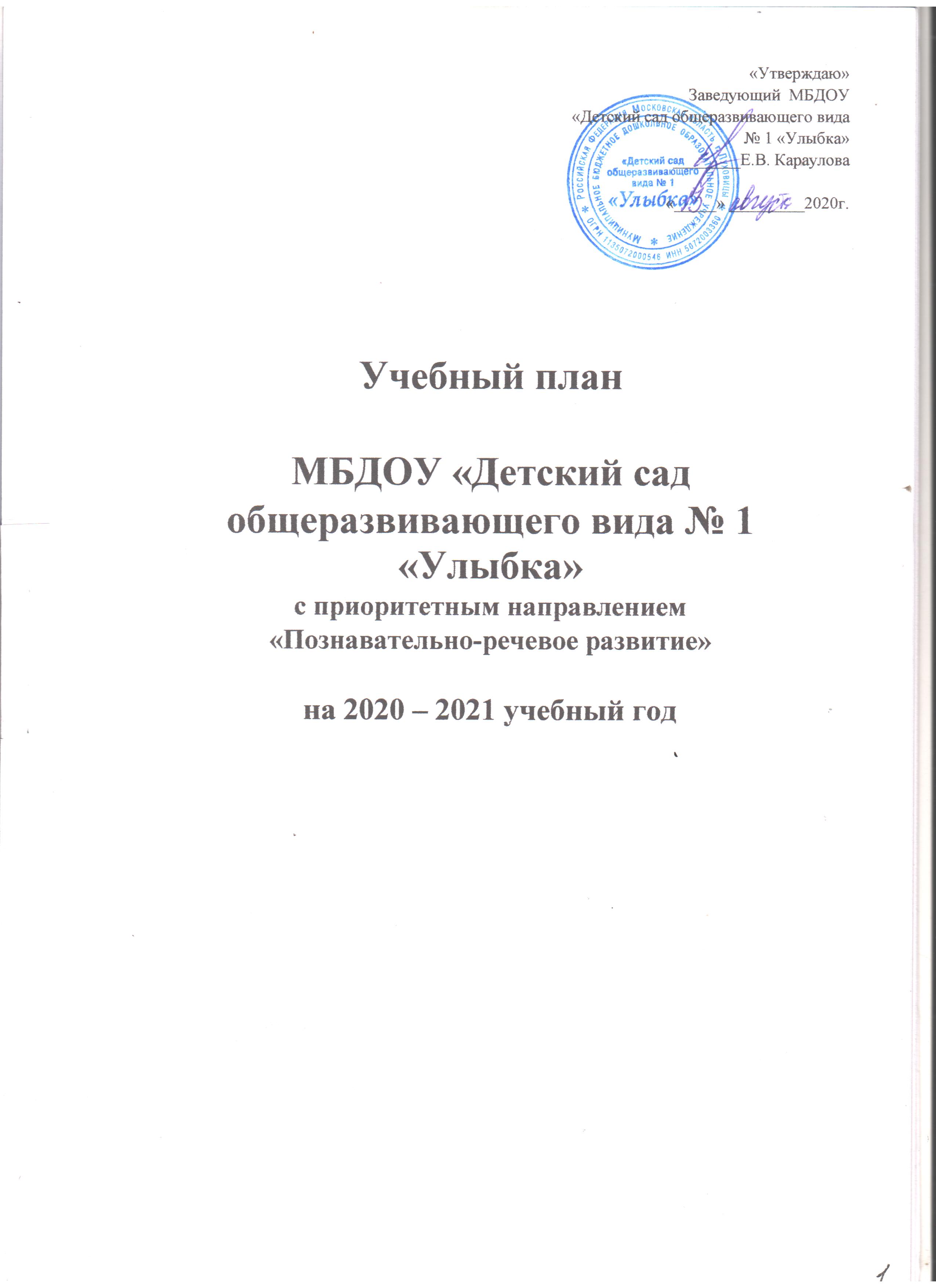 Пояснительная  запискак учебному плану МБДОУ  «Детский сад общеразвивающего  вида   № 1 «Улыбка»на 2020– 2021 учебный год	Учебный план  МБДОУ  «Детский сад общеразвивающего вида   № 1 «Улыбка» является нормативным документом, который определяет максимальный объем образовательной деятельности, состав областей и видов деятельности дошкольников, распределяет время, отводимое на освоение их содержания по группам. 	В 2020 – 2021 учебном году содержание организованной образовательной деятельности определяет следующий пакет документов:1. Федеральный государственный образовательный стандарт дошкольного образования, утвержденный приказом Министерством образования и науки РФ от 17.10.2013 г. № 1155 и зарегистрированные в Минюсте РФ  14.11.2013 г., рег. № 30384.2.   Федеральный закон «Об образовании в Российской Федерации» от 29.12.2012 г. № 273-ФЗ.3.   Санитарные правила и нормы 2.4.1.3049 – 13, утвержденные Постановлением главного государственного врача РФ от 15.05.2013 г. № 26 и зарегистрированные в Минюсте России от 29.12.2013г., рег. № 28564. "с изменениями в соответствии с Постановлением Главного государственного врача РФ от 20 июля 2015г. № 28 (зарегистрирован в Минюсте от 03.08.2015г. № 3812).4. Санитарно-эпидемиологические правила СП 3.1/2.4.3598-20 «Санитарно-эпидемиологические требования к устройству, содержанию и организации работы образовательных организаций и других объектов социальной инфраструктуры для детей и молодёжи в условиях распространения новой короновирусной инфекции (COVID-19).5. Приказ Министерства образования и науки РФ от 30.08.2013 г. № 1014 «Об утверждении порядка организации и осуществления образовательной деятельности по основным общеобразовательным программам – образовательным программам дошкольного образования».6. Примерная основная образовательная программа дошкольного образования «От рождения до школы» под редакцией Н.Е. Вераксы, Т.С. Комаровой, М.А. Васильевой, соответствует ФГОС ДО: М - «Мозаика-синтез» – 3-е изд., испр. и доп., 2016г.7. Устав Муниципального  бюджетного дошкольного  образовательного учреждения «Детский сад общеразвивающего вида № 1 «Улыбка»,  утверждённый постановлением администрации Луховицкого муниципального района Московской области от 14.07.2017г.  № 778. 8. Основная образовательная программа МБДОУ «Детский сад общеразвивающего вида № 1 «Улыбка», утверждённая приказом по МБДОУ «Детский сад общеразвивающего вида № 1 «Улыбка» от 03.06.2019г. № 104/19. Локальные акты учреждения.В дошкольном образовательном учреждении в 2020-2021 учебном году: - по основной образовательной программе дошкольного образования «От рождения до школы» / под редакцией Н.Е. Вераксы, Т.С. Комаровой, М.А. Васильевой – 3-е изд., испр. и доп. – М.: Мозаика-Синтез, 2016г. работают 2 группы:1 группа – первая раннего возраста «Кроха» № 12 (дети от 1,5 до 2 лет)1 группа – вторая раннего возраста  «Гномики» № 7 (дети от 2 до 3 лет)- по основной образовательной программе дошкольного образования «От рождения до школы» / под редакцией Н.Е. Вераксы, Т.С. Комаровой, М.А. Васильевой – 3-е изд., испр. и доп. – М.: Мозаика-Синтез, 2016г. - по инновационной программе дошкольного образования «От рождения до школы». / Под ред. Н.Е. Вераксы, Т.С. Комаровой, Э.М. Дорофеевой. – Издание пятое (инновационное), испр. и доп. – М.: Мозаика-синтез, 2019г. работают 3 группы1 группа – младшего возраста «Белочки» № 10 (дети от 3 до 4 лет) 1 группа младшего возраста «Солнышко» № 5 (дети от 3 до 4 лет) 1 группа младшего возраста «Медвежата» № 1 (дети от 3 до 4 лет)- по основной образовательной программе дошкольного образования. «От рождения до школы» / под редакцией Н.Е. Вераксы, Т.С. Комаровой, М.А. Васильевой, – 3-е изд., испр. и доп. – М.: Мозаика-Синтез, 2016г.  - по инновационной программе дошкольного образования «От рождения до школы». / Под ред. Н.Е. Вераксы, Т.С. Комаровой, Э.М. Дорофеевой. – Издание пятое (инновационное), испр. и доп. – М.: Мозаика-синтез, 2019г.- по примерной адаптированной основной образовательной программе дошкольного образования  детей с тяжёлыми нарушениями речи, 2018г. на основе ФГОС ДОработают 7 групп:2 группы – среднего возраста: «Почемучки» № 3, «Знайки» № 4 (дети от 4 до 5 лет)2 группы – старшего возраста: «Пчёлки» № 11, «Зайчата» № 8 (дети  от 5 до 6 лет)3 группы – подготовительные к школе: «Колокольчик» № 9, «Звёздочки» № 6, «Ёжики» № 2 (дети от 6 до 7 лет);Учебный план рассчитан на периоды с 01 сентября 2020  по 31 мая 2021:С  01.09.2020   по  15.09.2020 –  диагностический период – педагогическая диагностика, логопедическое обследование в средних, старших и подготовительных к школе  группах комбинированной направленности.С  17.05.2021 по 31.05.2021 – диагностический период - педагогическая диагностика и логопедическое обследование.Педагогическая диагностика проводится в ходе наблюдений за активностью детей в спонтанной и специально организованной деятельности для оценки индивидуального развития дошкольников, связанной с оценкой эффективности педагогических действий и лежащей в основе их дальнейшего планирования.С 01.01.2021 по 10.01.2021 – зимние каникулы.УЧЕБНЫЙ ПЛАН СОСТАВЛЕН НА ОСНОВЕ: Основной образовательной программы дошкольного образования. От рождения до школы / под редакцией Н.Е. Вераксы, Т.С. Комаровой, М.А. Васильевой. – 3-е изд., испр. и доп. – М.: Мозаика-Синтез, 2016. – 368с. (соответствует ФГОС дошкольного образования)Инновационной программы дошкольного образования «От рождения до школы». / Под ред. Н.Е. Вераксы, Т.С. Комаровой, Э.М. Дорофеевой. – Издание пятое (инновационное), испр. и доп. – М.: Мозаика-синтез, 2019г.Примерной адаптированной основной образовательной программы дошкольного образования  детей с тяжёлыми нарушениями речи, на основе ФГОС ДО, 2018г.3.  Парциальных авторских программ и технологий:В.П. Новикова «Математика в детском саду»Л.В. Куцакова «Художественное творчество и конструирование»С.Н. Николаева «Юный эколог» О.С. Ушакова «Программа развития речи дошкольников»И.А. Лыкова «Цветные ладошки»Д.Н. Колдина «Детское творчество»Н.Н.Авдеева, О.Л.Князева, Р.Б.Стёркина Программа «Основы безопасности жизнедеятельности дошкольников» Куражева Н.Ю. Программа психолого-педагогических занятий «Цветик-семицветик»Колесникова Е.В. «От слова к звуку», «От звука к букве» по подготовке к обучению грамоте детей старшего дошкольного возрастаТ.А. Ткаченко «Технология формирование связной речи»Ю.О. Филатова «Логоритмика: технология развития моторного и речевого ритмов у детей с нарушениями речи»О.А. Новиковская «Логоритмика для дошкольников в играх и упражнениях»Е. Гайдар «Видео уроки по логоритмике с детьми в ДОУ»Т.Суворова «Музыкальные шедевры»Т.Сауцко, А.Буренина «Топ-хлоп, малыши!»А.И. Буренина «Ритмическая мозаика»Воспитателями и специалистами МБДОУ разработаны рабочие программы для каждого возрастного  периода с учётом ООП МБДОУ.При составлении учебного плана первостепенное значение имеют:забота о здоровье, эмоциональном благополучии и своевременном всестороннем развитии каждого ребенка;создание в группах атмосферы гуманного и доброжелательного отношения ко всем воспитанникам, что позволяет растить их общительными, добрыми, любознательными, инициативными, стремящимися к самостоятельности и творчеству;максимальное использование разнообразных видов детской деятельности, интеграция в целях повышения эффективности воспитательно - образовательного процесса;творческая организация воспитательно - образовательного процесса;вариативность использования образовательного материала, позволяющая развивать творчество в соответствии с интересами и наклонностями каждого ребенка;уважительное отношение к результатам детского творчества;единство подходов к воспитанию детей в условиях дошкольного образовательного учреждения и семьи;соблюдение в работе детского сада и начальной школы преемственности, исключающей умственные и физические перегрузки в содержании образования детей дошкольного возраста, обеспечивающей отсутствие давления предметного обучения.Содержание психолого-педагогической работы с детьми от 1,5 до 7 лет дается по пяти образовательным областям: «Познавательное развитие», «Речевое развитие», «Художественно-эстетическое развитие», «Физическое развитие», «Социально - коммуникативное развитие»   Основные направления коррекционно-развивающей работы.Образовательная область «Познавательное развитие» Сенсорное развитие;Развитие психических функций;Формирование целостной картины мира. Познавательно-исследовательская деятельность;Развитие математических представлений.Образовательная область «Речевое развитие» Развитие словаря;Формирование и совершенствование грамматического строя речи;Развитие фонетико-фонематической системы языка и навыков языкового анализа и синтеза;Развитие просодической стороны речи;Коррекция призносительной стороны речи;Работа над слоговой структурой слова, формирование навыков слогового анализа и синтеза;Совешенствование фонематических представлений, навыков звукового анализа и синтеза;Развитие связной речи и речевого общения.Образовательная область «Художественно-эстетическое развитие» Восприятие художественной литературы;Изобразительная деятельность (рисование, аппликация, лепка);Конструктивно - модельная деятельность;Музыкальное развитие (восприятие музыки, музыкально-ритмические движения, пение, игра на детских музыкальных инструментах).Образовательная область «Физическое развитие» Физическая культура (основные движения, общеразвивающие упражнения, спортивные упражнения, подвижные игры);Овладение элементарными нормами и правилами здорового образа жизни.Образовательная область «Социально - коммуникативное развитие»  Формирование общепринятых норм поведения, навыков взаимоотношений с окружающими;Совместная трудовая деятельность;Развитие игровой и театрализованной деятельности ( подвижные игры, настольно-печатные дидактические игры, сюжетно-ролевые игры, театрализованные игры);Формирование гендерных и гражданских чувств;Формирование основ безопасности в быту, социуме, природе;Формирование основ экологического сознания.Занятия по физическому развитию для детей в возрасте от 2 до 7 лет организуются 3 раза в неделю. Длительность занятий по физическому развитию зависит от возраста детей и составляет:- во второй группе раннего возраста – не более 10 минут,- в младшей группе – не более 15 минут,- в средней группе – не более 20 минут,- в подготовительной к школе группе – не более 30 минут.Занятия по развитию движений для детей от 1,5 лет до 2 лет проводятся 2 раза в   неделю длительностью 6-10 мин.         Для детей  от 1,5 до 3 лет организованная образовательная деятельность проводится в первой и во второй половине дня по подгруппам.         Для детей подготовительной к школе группы (6-7 лет) образовательная деятельность проводится в первой половине дня 1,5 часа.         В середине времени, отведенного на непрерывную образовательную деятельность, проводятся физкультурные минуты (1-3 мин.). Перерывы между периодами непрерывной образовательной деятельности  - не менее 10 минут.         Организованная образовательная деятельность физкультурно-оздоровительного и художественно - эстетического цикла занимает  не менее 50%.         Организованная образовательная деятельность, требующая повышенной познавательной активности и умственного напряжения детей, проводится в первую половину дня и в дни наиболее высокой работоспособности (вторник, среда, четверг), сочетается с физкультурными и музыкальными занятиями.         Максимально допустимый объем образовательной нагрузки:Для детей от 1,5 до 3 лет – 10 (не более 100 мин = 1ч 40 мин)Для детей 4-го года жизни – 10 (не более 150 мин = 2ч 30 мин)Для детей 5-го года жизни – 10 (не более 200 мин = 3ч 20 мин)Для детей 6-го года жизни – 13 (не более 300 мин = 5ч.)Для детей 7-го года жизни – 14 (не более 420 мин = 7ч)Организованная образовательная деятельность (ООД)       Особенности проведения ООД:- для детей второй группы раннего возраста (2-3 года) введена ООД «Формирование элементарных математических представлений» и проводится 1 раз в неделю во второй половине дня, в соответствии с основной образовательной программой дошкольного образования;- с детьми  второй группы  раннего возраста (2-3 года) занятия по физическому развитию осуществляются 2 раза в неделю, согласно требованиям СанПин 2.4.1.3049-13;- начиная со второй группы раннего возраста введена ООД  «Ознакомление с окружающим миром», представляющая интегрированный курс, объединяющий «ознакомление с предметным окружением, социальным миром и с миром природы»;- область «Художественно-эстетическое развитие» представлена ООД: рисование, лепка, аппликация и музыка. Занятия по лепке и аппликации проводятся 2 раза в месяц, чередуясь;- в  подготовительных к школе группах комбинированной направленности, в рамках реализации образовательной области «Художественно - эстетическое развитие»,  с целью расширения организации работы с детьми по развитию пространственной ориентации,  обучению построению схем, планов, чертежей;  формированию элементарных географических, астрономических и прочих представлений воспитателями организуется конструктивно - модельная деятельность, которая реализуется  в ходе режимных моментов;Приобщение детей к художественной литературе осуществляется во всех возрастных группах ежедневно в ходе режимных моментов, с учётом режима  дня возрастных групп:1,5 -2 лет –  5-8 минут,2-3 лет -       5-10 минут,1,5 – 3 лет - 5-10 минут,3-4 лет -      10-15 минут,3-5 лет -      15-20 минут,6-7 лет -      25-30 минут, а также  - одно из физкультурных занятий круглогодично проводится на открытом воздухе (для детей младших, средних, старших и подготовительных к школе групп).Учебный план в средних, старших и подготовительных к школе группах комбинированной направленности представлен «Базовым видом деятельности» и «Вариативной частью» (коррекционной работой для детей с ТНР).В связи с приоритетным направлением МБДОУ - «Познавательно-речевое развитие», с целью организации эффективной коррекционно - развивающей работы с дошкольниками и подготовки к обучению в школе, в учебный план старших и подготовительных к школе групп комбинированной направленности включено 1 дополнительное фронтальное (подгрупповое) занятие с учителем-логопедом – «Речевое развитие», при этом, допустимый объём образовательной нагрузки в первой половине дня не нарушается и составляет 45 мин. в старшей группе и  1,5 ч. в подготовительной к школе группе в соответствии с СанПин 2.4.1. пункт 11.11. В вариативной части в образовательную область «Речевое развитие» введена образовательная деятельность по логоритмике,  реализуемая в ходе режимных моментов, как важная часть коррекционной работы в средних, старших и подготовительных к школе группах для детей с ТНР. Учителями-логопедами разработана рабочая программа по логоритмике. В средних группах комбинированной направленности также в образовательную область «Речевое развитие» введена дополнительно образовательная деятельность по развитию речи, реализуемая в ходе режимных моментов.Социально-коммуникативное развитие  для дошкольников от 1,5 до 3 лет и для детей от 4 до 5 лет интегративно включается в остальные 4 образовательные области. Содержание работы ориентировано на разностороннее развитие дошкольников с учётом их возрастных и индивидуальных особенностей. Задачи психолого-педагогической работы по формированию физических, интеллектуальных и личностных качеств детей решаются интегрированно в ходе освоения всех образовательных областей наряду с задачами, отражающими специфику  каждой образовательной области, с обязательным психологическим сопровождением. Реализация программных образовательных задач предусматривается не только в рамках НОД, но и в ходе режимных моментов, как в совместной деятельности взрослого и детей, так и в самостоятельной деятельности дошкольников.	В старших и подготовительных к школе группах комбинированной направленности в вариативной части в образовательную область «Социально-коммуникативное развитие» добавлена образовательная деятельность «Социализация». Занятия проводятся педагогом-психологом МБДОУ во вторую половину дня в ходе режимных моментов. Содержание коррекционно-развивающей  работы с детьми ориентировано на разностороннее развитие дошкольников с учётом их возрастных и индивидуальных особенностей. Решение программных образовательных задач реализуется как в рамках НОД, так и в ходе режимных моментов, в совместной деятельности взрослого и детей и самостоятельной деятельности дошкольников.	В группах комбинированной направленности образовательная деятельность в ходе режимных моментов, самостоятельная деятельность детей учитывает специфику логопедической работы и включает в себя раздел «Коррекционная работа с детьми»:Образовательная деятельность в индивидуальной формеОбразовательная деятельность в подгрупповой  формеИндивидуальная работа с детьми по заданию логопедаКоррекционный часСамостоятельная деятельность детей в коррекционных центрах развитияЛогопедические игры (дыхательная гимнастика, артикуляционная гимнастика, пальчиковые игры, самомассаж, развитие зрительного восприятия)В планировании работы с детьми учитывается полное взаимодействие всех специалистов дошкольного образовательного учреждения и родителей дошкольников, основываясь при этом на образовательную программу МБДОУ.	Педагогами разработано комплексно-тематическое планирование с добавлением коррекционно-развивающих задач, с целью преемственности работы учителей-логопедов, педагога-психолога и воспитателей и раннего выявления детей с речевой патологией.Учебный планна 2020 -2021 учебный годв первой группе раннего возраста (1,5 – 2  года).Учебный планна 2020 -2021 учебный годво второй группе раннего возраста (2-3 года).Учебный планМБДОУ «Детский сад общеразвивающего вида № 1 «Улыбка »на 2020 -2021 учебный годв  младшей  группе (3 - 4 года).Учебный планМБДОУ «Детский сад общеразвивающего вида № 1 « Улыбка »на 2020 -2021 учебный годв средней группе комбинированной направленности (4 - 5 лет).Учебный планна 2020-2021 учебный годв старшей группе комбинированной направленности  (5-6 лет)По Примерной адаптированной основной образовательной программе дошкольного образования  детей с тяжёлыми нарушениями речи, 2018г.Учебный планна 2020 -2021 учебный годв подготовительной к школе группе комбинированной направленности для детей с ТНР (6 -7 лет).Учебный планв МБДОУ «Детский сад общеразвивающего вида № 1 «Улыбка»на 2020 – 2021 учебный годВозраст детейНедельная нагрузка (мин)Продолжительность одной ООДКоличество видов ООД в неделюКоличество видов ООД в первую/вторую половину дня1,5 – 2 летНе более 100 мин.До 10 мин.101/12 – 3 летНе более 100 мин.Не более 10 мин.101/11,5 – 3 летНе более 100 мин.Не более 10 мин.101/13 – 4 летНе более 150 мин.Не более 15 мин.102/04 – 5 летНе более 200 мин.Не более 20 мин.102/05 – 6 летНе более 300 мин.Не более 25 мин.132/0 (2 дня в неделю)2/1 (3 дня в неделю)6 – 7 летНе более 420 мин.Не более 30 мин.143/0 (4 дня в неделю)2/0  (1 день в неделю)Организованная образовательная деятельность (игры – занятия)Организованная образовательная деятельность (игры – занятия)Организованная образовательная деятельность (игры – занятия)Базовая образовательная областьПериодичность(в неделю)Реализация в различных видах деятельности«Физическое развитие»Развитие движений             2Предметная деятельность и игры со строительными, природными материаламиЭкспериментирование с дидактическими материаламиОбщение с взрослым и совместные игры со сверстниками под руководством взрослого;Самообслуживание и действия с бытовыми предметами – орудиями (ложка, совок, лопатка и др.);Восприятие художественных произведений (короткие сказки, народные песенки, потешки)«Познавательное развитие»Игры-занятия с дидактическим материаломИгры-занятия со строительным материалом             2 1Предметная деятельность и игры со строительными, природными материаламиЭкспериментирование с дидактическими материаламиОбщение с взрослым и совместные игры со сверстниками под руководством взрослого;Самообслуживание и действия с бытовыми предметами – орудиями (ложка, совок, лопатка и др.);Восприятие художественных произведений (короткие сказки, народные песенки, потешки)«Речевое развитие»Расширение ориентировки в окружающем и развитие речи3Предметная деятельность и игры со строительными, природными материаламиЭкспериментирование с дидактическими материаламиОбщение с взрослым и совместные игры со сверстниками под руководством взрослого;Самообслуживание и действия с бытовыми предметами – орудиями (ложка, совок, лопатка и др.);Восприятие художественных произведений (короткие сказки, народные песенки, потешки)«Художественно-эстетическое развитие»Музыка2Предметная деятельность и игры со строительными, природными материаламиЭкспериментирование с дидактическими материаламиОбщение с взрослым и совместные игры со сверстниками под руководством взрослого;Самообслуживание и действия с бытовыми предметами – орудиями (ложка, совок, лопатка и др.);Восприятие художественных произведений (короткие сказки, народные песенки, потешки)Максимальный объем недельной непрерывной образовательной деятельности   в соответствии с требованиями СанПиН 2.4.1.3049 - 13 (1 ч. 40 мин. в неделю)10 занятий в неделю по 10 минут.Предметная деятельность и игры со строительными, природными материаламиЭкспериментирование с дидактическими материаламиОбщение с взрослым и совместные игры со сверстниками под руководством взрослого;Самообслуживание и действия с бытовыми предметами – орудиями (ложка, совок, лопатка и др.);Восприятие художественных произведений (короткие сказки, народные песенки, потешки)II. Взаимодействие взрослого с детьми в различных видах деятельностиII. Взаимодействие взрослого с детьми в различных видах деятельностиII. Взаимодействие взрослого с детьми в различных видах деятельностиII. Взаимодействие взрослого с детьми в различных видах деятельностиII. Взаимодействие взрослого с детьми в различных видах деятельностиБазовый вид деятельностипериодичностьРеализация в различных видах деятельностиРеализация в различных видах деятельностиРеализация в различных видах деятельностиУтренняя гимнастикаежедневноПредметная деятельность и игры со строительными, природными материаламиЭкспериментирование с дидактическими материаламиОбщение с взрослым и совместные игры со сверстниками под руководством взрослого;Самообслуживание и действия с бытовыми предметами – орудиями (ложка, совок, лопатка и др.);Восприятие художественных произведений (короткие сказки, народные песенки, потешки)Предметная деятельность и игры со строительными, природными материаламиЭкспериментирование с дидактическими материаламиОбщение с взрослым и совместные игры со сверстниками под руководством взрослого;Самообслуживание и действия с бытовыми предметами – орудиями (ложка, совок, лопатка и др.);Восприятие художественных произведений (короткие сказки, народные песенки, потешки)Предметная деятельность и игры со строительными, природными материаламиЭкспериментирование с дидактическими материаламиОбщение с взрослым и совместные игры со сверстниками под руководством взрослого;Самообслуживание и действия с бытовыми предметами – орудиями (ложка, совок, лопатка и др.);Восприятие художественных произведений (короткие сказки, народные песенки, потешки)Комплексы закаливающих процедурежедневноПредметная деятельность и игры со строительными, природными материаламиЭкспериментирование с дидактическими материаламиОбщение с взрослым и совместные игры со сверстниками под руководством взрослого;Самообслуживание и действия с бытовыми предметами – орудиями (ложка, совок, лопатка и др.);Восприятие художественных произведений (короткие сказки, народные песенки, потешки)Предметная деятельность и игры со строительными, природными материаламиЭкспериментирование с дидактическими материаламиОбщение с взрослым и совместные игры со сверстниками под руководством взрослого;Самообслуживание и действия с бытовыми предметами – орудиями (ложка, совок, лопатка и др.);Восприятие художественных произведений (короткие сказки, народные песенки, потешки)Предметная деятельность и игры со строительными, природными материаламиЭкспериментирование с дидактическими материаламиОбщение с взрослым и совместные игры со сверстниками под руководством взрослого;Самообслуживание и действия с бытовыми предметами – орудиями (ложка, совок, лопатка и др.);Восприятие художественных произведений (короткие сказки, народные песенки, потешки)Гигиенические процедурыежедневноПредметная деятельность и игры со строительными, природными материаламиЭкспериментирование с дидактическими материаламиОбщение с взрослым и совместные игры со сверстниками под руководством взрослого;Самообслуживание и действия с бытовыми предметами – орудиями (ложка, совок, лопатка и др.);Восприятие художественных произведений (короткие сказки, народные песенки, потешки)Предметная деятельность и игры со строительными, природными материаламиЭкспериментирование с дидактическими материаламиОбщение с взрослым и совместные игры со сверстниками под руководством взрослого;Самообслуживание и действия с бытовыми предметами – орудиями (ложка, совок, лопатка и др.);Восприятие художественных произведений (короткие сказки, народные песенки, потешки)Предметная деятельность и игры со строительными, природными материаламиЭкспериментирование с дидактическими материаламиОбщение с взрослым и совместные игры со сверстниками под руководством взрослого;Самообслуживание и действия с бытовыми предметами – орудиями (ложка, совок, лопатка и др.);Восприятие художественных произведений (короткие сказки, народные песенки, потешки)Общение в ходе режимных процессовежедневноПредметная деятельность и игры со строительными, природными материаламиЭкспериментирование с дидактическими материаламиОбщение с взрослым и совместные игры со сверстниками под руководством взрослого;Самообслуживание и действия с бытовыми предметами – орудиями (ложка, совок, лопатка и др.);Восприятие художественных произведений (короткие сказки, народные песенки, потешки)Предметная деятельность и игры со строительными, природными материаламиЭкспериментирование с дидактическими материаламиОбщение с взрослым и совместные игры со сверстниками под руководством взрослого;Самообслуживание и действия с бытовыми предметами – орудиями (ложка, совок, лопатка и др.);Восприятие художественных произведений (короткие сказки, народные песенки, потешки)Предметная деятельность и игры со строительными, природными материаламиЭкспериментирование с дидактическими материаламиОбщение с взрослым и совместные игры со сверстниками под руководством взрослого;Самообслуживание и действия с бытовыми предметами – орудиями (ложка, совок, лопатка и др.);Восприятие художественных произведений (короткие сказки, народные песенки, потешки)Чтение художественной литературыежедневноПредметная деятельность и игры со строительными, природными материаламиЭкспериментирование с дидактическими материаламиОбщение с взрослым и совместные игры со сверстниками под руководством взрослого;Самообслуживание и действия с бытовыми предметами – орудиями (ложка, совок, лопатка и др.);Восприятие художественных произведений (короткие сказки, народные песенки, потешки)Предметная деятельность и игры со строительными, природными материаламиЭкспериментирование с дидактическими материаламиОбщение с взрослым и совместные игры со сверстниками под руководством взрослого;Самообслуживание и действия с бытовыми предметами – орудиями (ложка, совок, лопатка и др.);Восприятие художественных произведений (короткие сказки, народные песенки, потешки)Предметная деятельность и игры со строительными, природными материаламиЭкспериментирование с дидактическими материаламиОбщение с взрослым и совместные игры со сверстниками под руководством взрослого;Самообслуживание и действия с бытовыми предметами – орудиями (ложка, совок, лопатка и др.);Восприятие художественных произведений (короткие сказки, народные песенки, потешки)ПрогулкаЕжедневно(2 раза в день)Предметная деятельность и игры со строительными, природными материаламиЭкспериментирование с дидактическими материаламиОбщение с взрослым и совместные игры со сверстниками под руководством взрослого;Самообслуживание и действия с бытовыми предметами – орудиями (ложка, совок, лопатка и др.);Восприятие художественных произведений (короткие сказки, народные песенки, потешки)Предметная деятельность и игры со строительными, природными материаламиЭкспериментирование с дидактическими материаламиОбщение с взрослым и совместные игры со сверстниками под руководством взрослого;Самообслуживание и действия с бытовыми предметами – орудиями (ложка, совок, лопатка и др.);Восприятие художественных произведений (короткие сказки, народные песенки, потешки)Предметная деятельность и игры со строительными, природными материаламиЭкспериментирование с дидактическими материаламиОбщение с взрослым и совместные игры со сверстниками под руководством взрослого;Самообслуживание и действия с бытовыми предметами – орудиями (ложка, совок, лопатка и др.);Восприятие художественных произведений (короткие сказки, народные песенки, потешки)Игровая деятельностьежедневноПредметная деятельность и игры со строительными, природными материаламиЭкспериментирование с дидактическими материаламиОбщение с взрослым и совместные игры со сверстниками под руководством взрослого;Самообслуживание и действия с бытовыми предметами – орудиями (ложка, совок, лопатка и др.);Восприятие художественных произведений (короткие сказки, народные песенки, потешки)Предметная деятельность и игры со строительными, природными материаламиЭкспериментирование с дидактическими материаламиОбщение с взрослым и совместные игры со сверстниками под руководством взрослого;Самообслуживание и действия с бытовыми предметами – орудиями (ложка, совок, лопатка и др.);Восприятие художественных произведений (короткие сказки, народные песенки, потешки)Предметная деятельность и игры со строительными, природными материаламиЭкспериментирование с дидактическими материаламиОбщение с взрослым и совместные игры со сверстниками под руководством взрослого;Самообслуживание и действия с бытовыми предметами – орудиями (ложка, совок, лопатка и др.);Восприятие художественных произведений (короткие сказки, народные песенки, потешки)Расширение ориентировки в окружающей средеежедневноПредметная деятельность и игры со строительными, природными материаламиЭкспериментирование с дидактическими материаламиОбщение с взрослым и совместные игры со сверстниками под руководством взрослого;Самообслуживание и действия с бытовыми предметами – орудиями (ложка, совок, лопатка и др.);Восприятие художественных произведений (короткие сказки, народные песенки, потешки)Предметная деятельность и игры со строительными, природными материаламиЭкспериментирование с дидактическими материаламиОбщение с взрослым и совместные игры со сверстниками под руководством взрослого;Самообслуживание и действия с бытовыми предметами – орудиями (ложка, совок, лопатка и др.);Восприятие художественных произведений (короткие сказки, народные песенки, потешки)Предметная деятельность и игры со строительными, природными материаламиЭкспериментирование с дидактическими материаламиОбщение с взрослым и совместные игры со сверстниками под руководством взрослого;Самообслуживание и действия с бытовыми предметами – орудиями (ложка, совок, лопатка и др.);Восприятие художественных произведений (короткие сказки, народные песенки, потешки)III. Самостоятельная деятельность детейIII. Самостоятельная деятельность детейIII. Самостоятельная деятельность детейIII. Самостоятельная деятельность детейIII. Самостоятельная деятельность детейБазовый вид деятельностипериодичностьпериодичностьпериодичностьРеализация в различных видах деятельностиСамостоятельная играежедневноежедневноежедневноПредметная деятельность и игры с составными и динамическими игрушками;Экспериментирование с материалами и веществами (вода, песок, тесто и прочее);Общение с взрослым и совместные игры со сверстниками под руководством взрослого;Самообслуживание и действия с бытовыми предметами – орудиями (ложка, совок, лопатка и прочее);Восприятие художественных произведений (короткие сказки, народные песенки, потешки)Самостоятельная деятельность детей в центрах (уголках) развития.ЕжедневноЕжедневноЕжедневноПредметная деятельность и игры с составными и динамическими игрушками;Экспериментирование с материалами и веществами (вода, песок, тесто и прочее);Общение с взрослым и совместные игры со сверстниками под руководством взрослого;Самообслуживание и действия с бытовыми предметами – орудиями (ложка, совок, лопатка и прочее);Восприятие художественных произведений (короткие сказки, народные песенки, потешки)Познавательно-исследовательская деятельность           ежедневно           ежедневно           ежедневноПредметная деятельность и игры с составными и динамическими игрушками;Экспериментирование с материалами и веществами (вода, песок, тесто и прочее);Общение с взрослым и совместные игры со сверстниками под руководством взрослого;Самообслуживание и действия с бытовыми предметами – орудиями (ложка, совок, лопатка и прочее);Восприятие художественных произведений (короткие сказки, народные песенки, потешки)Предметная деятельность и игры с составными и динамическими игрушками;Экспериментирование с материалами и веществами (вода, песок, тесто и прочее);Общение с взрослым и совместные игры со сверстниками под руководством взрослого;Самообслуживание и действия с бытовыми предметами – орудиями (ложка, совок, лопатка и прочее);Восприятие художественных произведений (короткие сказки, народные песенки, потешки)Вариативная часть.                   I. Коррекционная работаВариативная часть.                   I. Коррекционная работаВариативная часть.                   I. Коррекционная работаВариативная часть.                   I. Коррекционная работаВариативная часть.                   I. Коррекционная работаКоррекционно-развивающая работа с детьмипериодичностьпериодичностьРеализация в различных видах деятельностиРеализация в различных видах деятельности                          «Социально-коммуникативное развитие»                          «Социально-коммуникативное развитие»                          «Социально-коммуникативное развитие»                          «Социально-коммуникативное развитие»                          «Социально-коммуникативное развитие»Индивидуальная работа педагога-психолога с детьми1-2 раза в неделю1-2 раза в неделю1-2 раза в неделюПредметная деятельность и игры с составными и динамическими игрушками;Экспериментирование с материалами и веществами (вода, песок, тесто и прочее);Общение с взрослым и совместные игры со сверстниками под руководством взрослого;Самообслуживание и действия с бытовыми предметами – орудиями (ложка, совок, лопатка и прочее);Восприятие художественных произведений (короткие сказки, народные песенки, потешки)Психологическая диагностика развития детей, с целью решения задач психологического сопровождения и проведения квалифицированной коррекции развития.Начало и конец учебного годаНачало и конец учебного годаНачало и конец учебного годаПредметная деятельность и игры с составными и динамическими игрушками;Экспериментирование с материалами и веществами (вода, песок, тесто и прочее);Общение с взрослым и совместные игры со сверстниками под руководством взрослого;Самообслуживание и действия с бытовыми предметами – орудиями (ложка, совок, лопатка и прочее);Восприятие художественных произведений (короткие сказки, народные песенки, потешки)Консультативные мероприятия с педагогами и родителямиПо запросам родителей и педагоговПо запросам родителей и педагоговПо запросам родителей и педагоговПредметная деятельность и игры с составными и динамическими игрушками;Экспериментирование с материалами и веществами (вода, песок, тесто и прочее);Общение с взрослым и совместные игры со сверстниками под руководством взрослого;Самообслуживание и действия с бытовыми предметами – орудиями (ложка, совок, лопатка и прочее);Восприятие художественных произведений (короткие сказки, народные песенки, потешки)Организованная образовательная деятельностьОрганизованная образовательная деятельностьОрганизованная образовательная деятельностьБазовая образовательная областьПериодичность(в неделю)Реализация в различных видах деятельности«Физическое развитие»Физическая культура             2Предметная деятельность и игры с составными и динамическими игрушками;Экспериментирование с материалами и веществами (вода, песок, тесто и др.);Общение с взрослым и совместные игры со сверстниками под руководством взрослого;Самообслуживание и действия с бытовыми предметами – орудиями (ложка, совок, лопатка и др.);Восприятие смысла музыки, сказок, стихов, рассматривание картинок, двигательная активность;«Познавательное развитие»Ознакомление с окружающим Формирование элементарных математических представлений             1 1Предметная деятельность и игры с составными и динамическими игрушками;Экспериментирование с материалами и веществами (вода, песок, тесто и др.);Общение с взрослым и совместные игры со сверстниками под руководством взрослого;Самообслуживание и действия с бытовыми предметами – орудиями (ложка, совок, лопатка и др.);Восприятие смысла музыки, сказок, стихов, рассматривание картинок, двигательная активность;«Речевое развитие»Развитие речи2Предметная деятельность и игры с составными и динамическими игрушками;Экспериментирование с материалами и веществами (вода, песок, тесто и др.);Общение с взрослым и совместные игры со сверстниками под руководством взрослого;Самообслуживание и действия с бытовыми предметами – орудиями (ложка, совок, лопатка и др.);Восприятие смысла музыки, сказок, стихов, рассматривание картинок, двигательная активность;«Художественно-эстетическое развитие»Предметная деятельность и игры с составными и динамическими игрушками;Экспериментирование с материалами и веществами (вода, песок, тесто и др.);Общение с взрослым и совместные игры со сверстниками под руководством взрослого;Самообслуживание и действия с бытовыми предметами – орудиями (ложка, совок, лопатка и др.);Восприятие смысла музыки, сказок, стихов, рассматривание картинок, двигательная активность;Рисование 1Предметная деятельность и игры с составными и динамическими игрушками;Экспериментирование с материалами и веществами (вода, песок, тесто и др.);Общение с взрослым и совместные игры со сверстниками под руководством взрослого;Самообслуживание и действия с бытовыми предметами – орудиями (ложка, совок, лопатка и др.);Восприятие смысла музыки, сказок, стихов, рассматривание картинок, двигательная активность;Лепка1Предметная деятельность и игры с составными и динамическими игрушками;Экспериментирование с материалами и веществами (вода, песок, тесто и др.);Общение с взрослым и совместные игры со сверстниками под руководством взрослого;Самообслуживание и действия с бытовыми предметами – орудиями (ложка, совок, лопатка и др.);Восприятие смысла музыки, сказок, стихов, рассматривание картинок, двигательная активность;Музыка2Предметная деятельность и игры с составными и динамическими игрушками;Экспериментирование с материалами и веществами (вода, песок, тесто и др.);Общение с взрослым и совместные игры со сверстниками под руководством взрослого;Самообслуживание и действия с бытовыми предметами – орудиями (ложка, совок, лопатка и др.);Восприятие смысла музыки, сказок, стихов, рассматривание картинок, двигательная активность;Максимальный объем недельной непрерывной образовательной деятельности   в соответствии с требованиями СанПиН 2.4.1.3049 - 13 (1 ч. 40 мин. в неделю)10 занятий в неделю по 10 минут.Предметная деятельность и игры с составными и динамическими игрушками;Экспериментирование с материалами и веществами (вода, песок, тесто и др.);Общение с взрослым и совместные игры со сверстниками под руководством взрослого;Самообслуживание и действия с бытовыми предметами – орудиями (ложка, совок, лопатка и др.);Восприятие смысла музыки, сказок, стихов, рассматривание картинок, двигательная активность;II. Взаимодействие взрослого с детьми в различных видах деятельностиII. Взаимодействие взрослого с детьми в различных видах деятельностиII. Взаимодействие взрослого с детьми в различных видах деятельностиII. Взаимодействие взрослого с детьми в различных видах деятельностиII. Взаимодействие взрослого с детьми в различных видах деятельностиБазовый вид деятельностипериодичностьРеализация в различных видах деятельностиРеализация в различных видах деятельностиРеализация в различных видах деятельностиУтренняя гимнастикаежедневноПредметная деятельность и игры с составными и динамическими игрушками;Экспериментирование с материалами и веществами (вода, песок, тесто и прочее);Общение с взрослым и совместные игры со сверстниками под руководством взрослого;Самообслуживание и действия с бытовыми предметами – орудиями (ложка, совок, лопатка и прочее);Восприятие смысла музыки, сказок, стихов, рассматривание картинок, двигательная активностьПредметная деятельность и игры с составными и динамическими игрушками;Экспериментирование с материалами и веществами (вода, песок, тесто и прочее);Общение с взрослым и совместные игры со сверстниками под руководством взрослого;Самообслуживание и действия с бытовыми предметами – орудиями (ложка, совок, лопатка и прочее);Восприятие смысла музыки, сказок, стихов, рассматривание картинок, двигательная активностьПредметная деятельность и игры с составными и динамическими игрушками;Экспериментирование с материалами и веществами (вода, песок, тесто и прочее);Общение с взрослым и совместные игры со сверстниками под руководством взрослого;Самообслуживание и действия с бытовыми предметами – орудиями (ложка, совок, лопатка и прочее);Восприятие смысла музыки, сказок, стихов, рассматривание картинок, двигательная активностьКомплексы закаливающих процедурежедневноПредметная деятельность и игры с составными и динамическими игрушками;Экспериментирование с материалами и веществами (вода, песок, тесто и прочее);Общение с взрослым и совместные игры со сверстниками под руководством взрослого;Самообслуживание и действия с бытовыми предметами – орудиями (ложка, совок, лопатка и прочее);Восприятие смысла музыки, сказок, стихов, рассматривание картинок, двигательная активностьПредметная деятельность и игры с составными и динамическими игрушками;Экспериментирование с материалами и веществами (вода, песок, тесто и прочее);Общение с взрослым и совместные игры со сверстниками под руководством взрослого;Самообслуживание и действия с бытовыми предметами – орудиями (ложка, совок, лопатка и прочее);Восприятие смысла музыки, сказок, стихов, рассматривание картинок, двигательная активностьПредметная деятельность и игры с составными и динамическими игрушками;Экспериментирование с материалами и веществами (вода, песок, тесто и прочее);Общение с взрослым и совместные игры со сверстниками под руководством взрослого;Самообслуживание и действия с бытовыми предметами – орудиями (ложка, совок, лопатка и прочее);Восприятие смысла музыки, сказок, стихов, рассматривание картинок, двигательная активностьГигиенические процедурыежедневноПредметная деятельность и игры с составными и динамическими игрушками;Экспериментирование с материалами и веществами (вода, песок, тесто и прочее);Общение с взрослым и совместные игры со сверстниками под руководством взрослого;Самообслуживание и действия с бытовыми предметами – орудиями (ложка, совок, лопатка и прочее);Восприятие смысла музыки, сказок, стихов, рассматривание картинок, двигательная активностьПредметная деятельность и игры с составными и динамическими игрушками;Экспериментирование с материалами и веществами (вода, песок, тесто и прочее);Общение с взрослым и совместные игры со сверстниками под руководством взрослого;Самообслуживание и действия с бытовыми предметами – орудиями (ложка, совок, лопатка и прочее);Восприятие смысла музыки, сказок, стихов, рассматривание картинок, двигательная активностьПредметная деятельность и игры с составными и динамическими игрушками;Экспериментирование с материалами и веществами (вода, песок, тесто и прочее);Общение с взрослым и совместные игры со сверстниками под руководством взрослого;Самообслуживание и действия с бытовыми предметами – орудиями (ложка, совок, лопатка и прочее);Восприятие смысла музыки, сказок, стихов, рассматривание картинок, двигательная активностьОбщение при проведении режимных моментовежедневноПредметная деятельность и игры с составными и динамическими игрушками;Экспериментирование с материалами и веществами (вода, песок, тесто и прочее);Общение с взрослым и совместные игры со сверстниками под руководством взрослого;Самообслуживание и действия с бытовыми предметами – орудиями (ложка, совок, лопатка и прочее);Восприятие смысла музыки, сказок, стихов, рассматривание картинок, двигательная активностьПредметная деятельность и игры с составными и динамическими игрушками;Экспериментирование с материалами и веществами (вода, песок, тесто и прочее);Общение с взрослым и совместные игры со сверстниками под руководством взрослого;Самообслуживание и действия с бытовыми предметами – орудиями (ложка, совок, лопатка и прочее);Восприятие смысла музыки, сказок, стихов, рассматривание картинок, двигательная активностьПредметная деятельность и игры с составными и динамическими игрушками;Экспериментирование с материалами и веществами (вода, песок, тесто и прочее);Общение с взрослым и совместные игры со сверстниками под руководством взрослого;Самообслуживание и действия с бытовыми предметами – орудиями (ложка, совок, лопатка и прочее);Восприятие смысла музыки, сказок, стихов, рассматривание картинок, двигательная активностьЧтение художественной литературыежедневноПредметная деятельность и игры с составными и динамическими игрушками;Экспериментирование с материалами и веществами (вода, песок, тесто и прочее);Общение с взрослым и совместные игры со сверстниками под руководством взрослого;Самообслуживание и действия с бытовыми предметами – орудиями (ложка, совок, лопатка и прочее);Восприятие смысла музыки, сказок, стихов, рассматривание картинок, двигательная активностьПредметная деятельность и игры с составными и динамическими игрушками;Экспериментирование с материалами и веществами (вода, песок, тесто и прочее);Общение с взрослым и совместные игры со сверстниками под руководством взрослого;Самообслуживание и действия с бытовыми предметами – орудиями (ложка, совок, лопатка и прочее);Восприятие смысла музыки, сказок, стихов, рассматривание картинок, двигательная активностьПредметная деятельность и игры с составными и динамическими игрушками;Экспериментирование с материалами и веществами (вода, песок, тесто и прочее);Общение с взрослым и совместные игры со сверстниками под руководством взрослого;Самообслуживание и действия с бытовыми предметами – орудиями (ложка, совок, лопатка и прочее);Восприятие смысла музыки, сказок, стихов, рассматривание картинок, двигательная активностьПрогулкаЕжедневно(2 раза в день)Предметная деятельность и игры с составными и динамическими игрушками;Экспериментирование с материалами и веществами (вода, песок, тесто и прочее);Общение с взрослым и совместные игры со сверстниками под руководством взрослого;Самообслуживание и действия с бытовыми предметами – орудиями (ложка, совок, лопатка и прочее);Восприятие смысла музыки, сказок, стихов, рассматривание картинок, двигательная активностьПредметная деятельность и игры с составными и динамическими игрушками;Экспериментирование с материалами и веществами (вода, песок, тесто и прочее);Общение с взрослым и совместные игры со сверстниками под руководством взрослого;Самообслуживание и действия с бытовыми предметами – орудиями (ложка, совок, лопатка и прочее);Восприятие смысла музыки, сказок, стихов, рассматривание картинок, двигательная активностьПредметная деятельность и игры с составными и динамическими игрушками;Экспериментирование с материалами и веществами (вода, песок, тесто и прочее);Общение с взрослым и совместные игры со сверстниками под руководством взрослого;Самообслуживание и действия с бытовыми предметами – орудиями (ложка, совок, лопатка и прочее);Восприятие смысла музыки, сказок, стихов, рассматривание картинок, двигательная активностьКонструктивно- модельная деятельность1 раз в неделюПредметная деятельность и игры с составными и динамическими игрушками;Экспериментирование с материалами и веществами (вода, песок, тесто и прочее);Общение с взрослым и совместные игры со сверстниками под руководством взрослого;Самообслуживание и действия с бытовыми предметами – орудиями (ложка, совок, лопатка и прочее);Восприятие смысла музыки, сказок, стихов, рассматривание картинок, двигательная активностьПредметная деятельность и игры с составными и динамическими игрушками;Экспериментирование с материалами и веществами (вода, песок, тесто и прочее);Общение с взрослым и совместные игры со сверстниками под руководством взрослого;Самообслуживание и действия с бытовыми предметами – орудиями (ложка, совок, лопатка и прочее);Восприятие смысла музыки, сказок, стихов, рассматривание картинок, двигательная активностьПредметная деятельность и игры с составными и динамическими игрушками;Экспериментирование с материалами и веществами (вода, песок, тесто и прочее);Общение с взрослым и совместные игры со сверстниками под руководством взрослого;Самообслуживание и действия с бытовыми предметами – орудиями (ложка, совок, лопатка и прочее);Восприятие смысла музыки, сказок, стихов, рассматривание картинок, двигательная активностьИгровая деятельностьежедневноПредметная деятельность и игры с составными и динамическими игрушками;Экспериментирование с материалами и веществами (вода, песок, тесто и прочее);Общение с взрослым и совместные игры со сверстниками под руководством взрослого;Самообслуживание и действия с бытовыми предметами – орудиями (ложка, совок, лопатка и прочее);Восприятие смысла музыки, сказок, стихов, рассматривание картинок, двигательная активностьПредметная деятельность и игры с составными и динамическими игрушками;Экспериментирование с материалами и веществами (вода, песок, тесто и прочее);Общение с взрослым и совместные игры со сверстниками под руководством взрослого;Самообслуживание и действия с бытовыми предметами – орудиями (ложка, совок, лопатка и прочее);Восприятие смысла музыки, сказок, стихов, рассматривание картинок, двигательная активностьПредметная деятельность и игры с составными и динамическими игрушками;Экспериментирование с материалами и веществами (вода, песок, тесто и прочее);Общение с взрослым и совместные игры со сверстниками под руководством взрослого;Самообслуживание и действия с бытовыми предметами – орудиями (ложка, совок, лопатка и прочее);Восприятие смысла музыки, сказок, стихов, рассматривание картинок, двигательная активностьIII. Самостоятельная деятельность детейIII. Самостоятельная деятельность детейIII. Самостоятельная деятельность детейIII. Самостоятельная деятельность детейIII. Самостоятельная деятельность детейБазовый вид деятельностипериодичностьпериодичностьпериодичностьРеализация в различных видах деятельностиСамостоятельная играежедневноежедневноежедневноПредметная деятельность и игры с составными и динамическими игрушками;Экспериментирование с материалами и веществами (вода, песок, тесто и прочее);Общение с взрослым и совместные игры со сверстниками под руководством взрослого;Самообслуживание и действия с бытовыми предметами – орудиями (ложка, совок, лопатка и прочее);Восприятие смысла музыки, сказок, стихов, рассматривание картинок, двигательная активностьСамостоятельная деятельность детей в центрах (уголках) развития.ежедневноежедневноежедневноПредметная деятельность и игры с составными и динамическими игрушками;Экспериментирование с материалами и веществами (вода, песок, тесто и прочее);Общение с взрослым и совместные игры со сверстниками под руководством взрослого;Самообслуживание и действия с бытовыми предметами – орудиями (ложка, совок, лопатка и прочее);Восприятие смысла музыки, сказок, стихов, рассматривание картинок, двигательная активностьПознавательно-исследовательская деятельность           ежедневно           ежедневно           ежедневноПредметная деятельность и игры с составными и динамическими игрушками;Экспериментирование с материалами и веществами (вода, песок, тесто и прочее);Общение с взрослым и совместные игры со сверстниками под руководством взрослого;Самообслуживание и действия с бытовыми предметами – орудиями (ложка, совок, лопатка и прочее);Восприятие смысла музыки, сказок, стихов, рассматривание картинок, двигательная активностьПредметная деятельность и игры с составными и динамическими игрушками;Экспериментирование с материалами и веществами (вода, песок, тесто и прочее);Общение с взрослым и совместные игры со сверстниками под руководством взрослого;Самообслуживание и действия с бытовыми предметами – орудиями (ложка, совок, лопатка и прочее);Восприятие смысла музыки, сказок, стихов, рассматривание картинок, двигательная активностьВариативная часть                      I. Коррекционная работаВариативная часть                      I. Коррекционная работаВариативная часть                      I. Коррекционная работаВариативная часть                      I. Коррекционная работаВариативная часть                      I. Коррекционная работаКоррекционно-развивающая работа с детьмипериодичностьпериодичностьРеализация в различных видах деятельностиРеализация в различных видах деятельности«Социально-коммуникативное развитие»«Социально-коммуникативное развитие»«Социально-коммуникативное развитие»«Социально-коммуникативное развитие»«Социально-коммуникативное развитие»Индивидуальная работа педагога-психолога с детьми1-2 раза в неделю1-2 раза в неделю1-2 раза в неделюПредметная деятельность и игры с составными и динамическими игрушками;Экспериментирование с материалами и веществами (вода, песок, тесто и прочее);Общение с взрослым и совместные игры со сверстниками под руководством взрослого;Самообслуживание и действия с бытовыми предметами – орудиями (ложка, совок, лопатка и прочее)Психологическая диагностика развития детей, с целью решения задач психологического сопровождения и проведения квалифицированной коррекции развития.Начало и конец учебного годаНачало и конец учебного годаНачало и конец учебного годаПредметная деятельность и игры с составными и динамическими игрушками;Экспериментирование с материалами и веществами (вода, песок, тесто и прочее);Общение с взрослым и совместные игры со сверстниками под руководством взрослого;Самообслуживание и действия с бытовыми предметами – орудиями (ложка, совок, лопатка и прочее)Консультативные мероприятия с педагогами и родителямиПо запросам родителей и педагоговПо запросам родителей и педагоговПо запросам родителей и педагоговПредметная деятельность и игры с составными и динамическими игрушками;Экспериментирование с материалами и веществами (вода, песок, тесто и прочее);Общение с взрослым и совместные игры со сверстниками под руководством взрослого;Самообслуживание и действия с бытовыми предметами – орудиями (ложка, совок, лопатка и прочее)I. Организованная образовательная деятельностьI. Организованная образовательная деятельностьI. Организованная образовательная деятельностьБазовая образовательная область и вид деятельностиПериодичность(в неделю)Реализация в различных видах деятельности«Физическое развитие»Физическая культура3Игровая, включая сюжетно-ролевую игру, игру с правилами и другие виды игр.Коммуникативная (общение и взаимодействие со взрослыми и сверстниками).Познавательно -исследовательская (исследование объектов окружающего мира и экспериментирования  с ними).Восприятие художественной литературы и фольклора.Самообслуживание и элементарный бытовой труд (в помещении и на улице)Конструирование из разного материала, включая конструкторы, модули, бумагу, природный и иной материал.Изобразительная (рисование, лепка, аппликация).Музыкальная (восприятие и понимание смысла музыкальных произведения, пения, музыкально-ритмические движения, игры на детских музыкальных инструментах).Двигательная  (овладение основными движениями) формы активности ребёнка.«Познавательное развитие»Формирование элементарных математических представлений Ознакомление с окружающим миром1  1                                            Игровая, включая сюжетно-ролевую игру, игру с правилами и другие виды игр.Коммуникативная (общение и взаимодействие со взрослыми и сверстниками).Познавательно -исследовательская (исследование объектов окружающего мира и экспериментирования  с ними).Восприятие художественной литературы и фольклора.Самообслуживание и элементарный бытовой труд (в помещении и на улице)Конструирование из разного материала, включая конструкторы, модули, бумагу, природный и иной материал.Изобразительная (рисование, лепка, аппликация).Музыкальная (восприятие и понимание смысла музыкальных произведения, пения, музыкально-ритмические движения, игры на детских музыкальных инструментах).Двигательная  (овладение основными движениями) формы активности ребёнка.«Речевое развитие»Развитие речи1Игровая, включая сюжетно-ролевую игру, игру с правилами и другие виды игр.Коммуникативная (общение и взаимодействие со взрослыми и сверстниками).Познавательно -исследовательская (исследование объектов окружающего мира и экспериментирования  с ними).Восприятие художественной литературы и фольклора.Самообслуживание и элементарный бытовой труд (в помещении и на улице)Конструирование из разного материала, включая конструкторы, модули, бумагу, природный и иной материал.Изобразительная (рисование, лепка, аппликация).Музыкальная (восприятие и понимание смысла музыкальных произведения, пения, музыкально-ритмические движения, игры на детских музыкальных инструментах).Двигательная  (овладение основными движениями) формы активности ребёнка.«Художественно-эстетическое развитие»Игровая, включая сюжетно-ролевую игру, игру с правилами и другие виды игр.Коммуникативная (общение и взаимодействие со взрослыми и сверстниками).Познавательно -исследовательская (исследование объектов окружающего мира и экспериментирования  с ними).Восприятие художественной литературы и фольклора.Самообслуживание и элементарный бытовой труд (в помещении и на улице)Конструирование из разного материала, включая конструкторы, модули, бумагу, природный и иной материал.Изобразительная (рисование, лепка, аппликация).Музыкальная (восприятие и понимание смысла музыкальных произведения, пения, музыкально-ритмические движения, игры на детских музыкальных инструментах).Двигательная  (овладение основными движениями) формы активности ребёнка.Рисование 1Игровая, включая сюжетно-ролевую игру, игру с правилами и другие виды игр.Коммуникативная (общение и взаимодействие со взрослыми и сверстниками).Познавательно -исследовательская (исследование объектов окружающего мира и экспериментирования  с ними).Восприятие художественной литературы и фольклора.Самообслуживание и элементарный бытовой труд (в помещении и на улице)Конструирование из разного материала, включая конструкторы, модули, бумагу, природный и иной материал.Изобразительная (рисование, лепка, аппликация).Музыкальная (восприятие и понимание смысла музыкальных произведения, пения, музыкально-ритмические движения, игры на детских музыкальных инструментах).Двигательная  (овладение основными движениями) формы активности ребёнка.Лепка0,5Игровая, включая сюжетно-ролевую игру, игру с правилами и другие виды игр.Коммуникативная (общение и взаимодействие со взрослыми и сверстниками).Познавательно -исследовательская (исследование объектов окружающего мира и экспериментирования  с ними).Восприятие художественной литературы и фольклора.Самообслуживание и элементарный бытовой труд (в помещении и на улице)Конструирование из разного материала, включая конструкторы, модули, бумагу, природный и иной материал.Изобразительная (рисование, лепка, аппликация).Музыкальная (восприятие и понимание смысла музыкальных произведения, пения, музыкально-ритмические движения, игры на детских музыкальных инструментах).Двигательная  (овладение основными движениями) формы активности ребёнка.Аппликация0,5Игровая, включая сюжетно-ролевую игру, игру с правилами и другие виды игр.Коммуникативная (общение и взаимодействие со взрослыми и сверстниками).Познавательно -исследовательская (исследование объектов окружающего мира и экспериментирования  с ними).Восприятие художественной литературы и фольклора.Самообслуживание и элементарный бытовой труд (в помещении и на улице)Конструирование из разного материала, включая конструкторы, модули, бумагу, природный и иной материал.Изобразительная (рисование, лепка, аппликация).Музыкальная (восприятие и понимание смысла музыкальных произведения, пения, музыкально-ритмические движения, игры на детских музыкальных инструментах).Двигательная  (овладение основными движениями) формы активности ребёнка.Музыка2Игровая, включая сюжетно-ролевую игру, игру с правилами и другие виды игр.Коммуникативная (общение и взаимодействие со взрослыми и сверстниками).Познавательно -исследовательская (исследование объектов окружающего мира и экспериментирования  с ними).Восприятие художественной литературы и фольклора.Самообслуживание и элементарный бытовой труд (в помещении и на улице)Конструирование из разного материала, включая конструкторы, модули, бумагу, природный и иной материал.Изобразительная (рисование, лепка, аппликация).Музыкальная (восприятие и понимание смысла музыкальных произведения, пения, музыкально-ритмические движения, игры на детских музыкальных инструментах).Двигательная  (овладение основными движениями) формы активности ребёнка.Максимальный объем недельной непрерывной образовательной деятельности   в соответствии с требованиями СанПиН 2.4.1.3049 - 13 (2 ч. 30 мин. в неделю)10 занятий в неделю.2 занятия   по  15 минут в  первой половине дня - 30 мин.(2 ч. 30 мин. в неделю)10 занятий в неделю.2 занятия   по  15 минут в  первой половине дня - 30 мин.II. Взаимодействие взрослого с детьми в различных видах деятельностиII. Взаимодействие взрослого с детьми в различных видах деятельностиII. Взаимодействие взрослого с детьми в различных видах деятельностиБазовый вид деятельностипериодичностьРеализация в различных видах деятельностиУтренняя гимнастикаежедневноИгровая, включая сюжетно-ролевую игру, игру с правилами и другие виды игр.Коммуникативная (общение и взаимодействие со взрослыми и сверстниками).Познавательно-исследовательская (исследование объектов окружающего мира и экспериментирования  с ними).Восприятие художественной литературы и фольклора.Самообслуживание и элементарный бытовой труд (в помещении и на улице)Конструирование из разного материала, включая конструкторы, модули, бумагу, природный и иной материал.Изобразительная (рисование, лепка, аппликация).Музыкальная (восприятие и понимание смысла музыкальных произведения, пения, музыкально-ритмические движения, игры на детских музыкальных инструментах).Двигательная  (овладение основными движениями) формы активности ребёнка.Комплексы закаливающих процедурежедневноИгровая, включая сюжетно-ролевую игру, игру с правилами и другие виды игр.Коммуникативная (общение и взаимодействие со взрослыми и сверстниками).Познавательно-исследовательская (исследование объектов окружающего мира и экспериментирования  с ними).Восприятие художественной литературы и фольклора.Самообслуживание и элементарный бытовой труд (в помещении и на улице)Конструирование из разного материала, включая конструкторы, модули, бумагу, природный и иной материал.Изобразительная (рисование, лепка, аппликация).Музыкальная (восприятие и понимание смысла музыкальных произведения, пения, музыкально-ритмические движения, игры на детских музыкальных инструментах).Двигательная  (овладение основными движениями) формы активности ребёнка.Гигиенические процедурыежедневноИгровая, включая сюжетно-ролевую игру, игру с правилами и другие виды игр.Коммуникативная (общение и взаимодействие со взрослыми и сверстниками).Познавательно-исследовательская (исследование объектов окружающего мира и экспериментирования  с ними).Восприятие художественной литературы и фольклора.Самообслуживание и элементарный бытовой труд (в помещении и на улице)Конструирование из разного материала, включая конструкторы, модули, бумагу, природный и иной материал.Изобразительная (рисование, лепка, аппликация).Музыкальная (восприятие и понимание смысла музыкальных произведения, пения, музыкально-ритмические движения, игры на детских музыкальных инструментах).Двигательная  (овладение основными движениями) формы активности ребёнка.Общение при проведении режимных моментовежедневноИгровая, включая сюжетно-ролевую игру, игру с правилами и другие виды игр.Коммуникативная (общение и взаимодействие со взрослыми и сверстниками).Познавательно-исследовательская (исследование объектов окружающего мира и экспериментирования  с ними).Восприятие художественной литературы и фольклора.Самообслуживание и элементарный бытовой труд (в помещении и на улице)Конструирование из разного материала, включая конструкторы, модули, бумагу, природный и иной материал.Изобразительная (рисование, лепка, аппликация).Музыкальная (восприятие и понимание смысла музыкальных произведения, пения, музыкально-ритмические движения, игры на детских музыкальных инструментах).Двигательная  (овладение основными движениями) формы активности ребёнка.Чтение художественной литературыежедневноИгровая, включая сюжетно-ролевую игру, игру с правилами и другие виды игр.Коммуникативная (общение и взаимодействие со взрослыми и сверстниками).Познавательно-исследовательская (исследование объектов окружающего мира и экспериментирования  с ними).Восприятие художественной литературы и фольклора.Самообслуживание и элементарный бытовой труд (в помещении и на улице)Конструирование из разного материала, включая конструкторы, модули, бумагу, природный и иной материал.Изобразительная (рисование, лепка, аппликация).Музыкальная (восприятие и понимание смысла музыкальных произведения, пения, музыкально-ритмические движения, игры на детских музыкальных инструментах).Двигательная  (овладение основными движениями) формы активности ребёнка.ДежурстваежедневноИгровая, включая сюжетно-ролевую игру, игру с правилами и другие виды игр.Коммуникативная (общение и взаимодействие со взрослыми и сверстниками).Познавательно-исследовательская (исследование объектов окружающего мира и экспериментирования  с ними).Восприятие художественной литературы и фольклора.Самообслуживание и элементарный бытовой труд (в помещении и на улице)Конструирование из разного материала, включая конструкторы, модули, бумагу, природный и иной материал.Изобразительная (рисование, лепка, аппликация).Музыкальная (восприятие и понимание смысла музыкальных произведения, пения, музыкально-ритмические движения, игры на детских музыкальных инструментах).Двигательная  (овладение основными движениями) формы активности ребёнка.ПрогулкиежедневноИгровая, включая сюжетно-ролевую игру, игру с правилами и другие виды игр.Коммуникативная (общение и взаимодействие со взрослыми и сверстниками).Познавательно-исследовательская (исследование объектов окружающего мира и экспериментирования  с ними).Восприятие художественной литературы и фольклора.Самообслуживание и элементарный бытовой труд (в помещении и на улице)Конструирование из разного материала, включая конструкторы, модули, бумагу, природный и иной материал.Изобразительная (рисование, лепка, аппликация).Музыкальная (восприятие и понимание смысла музыкальных произведения, пения, музыкально-ритмические движения, игры на детских музыкальных инструментах).Двигательная  (овладение основными движениями) формы активности ребёнка.Конструктивно- модельная деятельность1 раз в неделюИгровая, включая сюжетно-ролевую игру, игру с правилами и другие виды игр.Коммуникативная (общение и взаимодействие со взрослыми и сверстниками).Познавательно-исследовательская (исследование объектов окружающего мира и экспериментирования  с ними).Восприятие художественной литературы и фольклора.Самообслуживание и элементарный бытовой труд (в помещении и на улице)Конструирование из разного материала, включая конструкторы, модули, бумагу, природный и иной материал.Изобразительная (рисование, лепка, аппликация).Музыкальная (восприятие и понимание смысла музыкальных произведения, пения, музыкально-ритмические движения, игры на детских музыкальных инструментах).Двигательная  (овладение основными движениями) формы активности ребёнка.Игровая деятельностьежедневноИгровая, включая сюжетно-ролевую игру, игру с правилами и другие виды игр.Коммуникативная (общение и взаимодействие со взрослыми и сверстниками).Познавательно-исследовательская (исследование объектов окружающего мира и экспериментирования  с ними).Восприятие художественной литературы и фольклора.Самообслуживание и элементарный бытовой труд (в помещении и на улице)Конструирование из разного материала, включая конструкторы, модули, бумагу, природный и иной материал.Изобразительная (рисование, лепка, аппликация).Музыкальная (восприятие и понимание смысла музыкальных произведения, пения, музыкально-ритмические движения, игры на детских музыкальных инструментах).Двигательная  (овладение основными движениями) формы активности ребёнка.Игровая, включая сюжетно-ролевую игру, игру с правилами и другие виды игр.Коммуникативная (общение и взаимодействие со взрослыми и сверстниками).Познавательно-исследовательская (исследование объектов окружающего мира и экспериментирования  с ними).Восприятие художественной литературы и фольклора.Самообслуживание и элементарный бытовой труд (в помещении и на улице)Конструирование из разного материала, включая конструкторы, модули, бумагу, природный и иной материал.Изобразительная (рисование, лепка, аппликация).Музыкальная (восприятие и понимание смысла музыкальных произведения, пения, музыкально-ритмические движения, игры на детских музыкальных инструментах).Двигательная  (овладение основными движениями) формы активности ребёнка.III. Самостоятельная деятельность детейIII. Самостоятельная деятельность детейIII. Самостоятельная деятельность детейБазовый вид деятельностипериодичностьРеализация в различных видах деятельностиСамостоятельная играежедневноИгровая, включая сюжетно-ролевую игру, игру с правилами и другие виды игр.Коммуникативная (общение и взаимодействие со взрослыми и сверстниками).Познавательно-исследовательская (исследование объектов окружающего мира и экспериментирования  с ними).Восприятие художественной литературы и фольклора.Самообслуживание и элементарный бытовой труд (в помещении и на улице)Конструирование из разного материала, включая конструкторы, модули, бумагу, природный и иной материал.Изобразительная (рисование, лепка, аппликация).Музыкальная (восприятие и понимание смысла музыкальных произведения, пения, музыкально-ритмические движения, игры на детских музыкальных инструментах).Двигательная  (овладение основными движениями) формы активности ребёнка.Самостоятельная деятельность детей в центрах(уголках) развития.ежедневноИгровая, включая сюжетно-ролевую игру, игру с правилами и другие виды игр.Коммуникативная (общение и взаимодействие со взрослыми и сверстниками).Познавательно-исследовательская (исследование объектов окружающего мира и экспериментирования  с ними).Восприятие художественной литературы и фольклора.Самообслуживание и элементарный бытовой труд (в помещении и на улице)Конструирование из разного материала, включая конструкторы, модули, бумагу, природный и иной материал.Изобразительная (рисование, лепка, аппликация).Музыкальная (восприятие и понимание смысла музыкальных произведения, пения, музыкально-ритмические движения, игры на детских музыкальных инструментах).Двигательная  (овладение основными движениями) формы активности ребёнка.Познавательно-исследовательская деятельность.ежедневноИгровая, включая сюжетно-ролевую игру, игру с правилами и другие виды игр.Коммуникативная (общение и взаимодействие со взрослыми и сверстниками).Познавательно-исследовательская (исследование объектов окружающего мира и экспериментирования  с ними).Восприятие художественной литературы и фольклора.Самообслуживание и элементарный бытовой труд (в помещении и на улице)Конструирование из разного материала, включая конструкторы, модули, бумагу, природный и иной материал.Изобразительная (рисование, лепка, аппликация).Музыкальная (восприятие и понимание смысла музыкальных произведения, пения, музыкально-ритмические движения, игры на детских музыкальных инструментах).Двигательная  (овладение основными движениями) формы активности ребёнка.Игровая, включая сюжетно-ролевую игру, игру с правилами и другие виды игр.Коммуникативная (общение и взаимодействие со взрослыми и сверстниками).Познавательно-исследовательская (исследование объектов окружающего мира и экспериментирования  с ними).Восприятие художественной литературы и фольклора.Самообслуживание и элементарный бытовой труд (в помещении и на улице)Конструирование из разного материала, включая конструкторы, модули, бумагу, природный и иной материал.Изобразительная (рисование, лепка, аппликация).Музыкальная (восприятие и понимание смысла музыкальных произведения, пения, музыкально-ритмические движения, игры на детских музыкальных инструментах).Двигательная  (овладение основными движениями) формы активности ребёнка.Организованная образовательная деятельностьОрганизованная образовательная деятельностьОрганизованная образовательная деятельностьОрганизованная образовательная деятельностьОрганизованная образовательная деятельностьБазовая образовательная областьБазовая образовательная областьПериодичность(в неделю)Периодичность(в неделю)Реализация в различных видах деятельности«Физическое развитие»Физическая культура«Физическое развитие»Физическая культура             3             3Игровая, включая сюжетно-ролевую игру, игру с правилами и другие виды игр.Коммуникативная (общение и взаимодействие со взрослыми и сверстниками).Познавательно -исследовательская (исследование объектов окружающего мира и экспериментирования  с ними).Восприятие художественной литературы и фольклора.Самообслуживание и элементарный бытовой труд (в помещении и на улице)Конструирование из разного материала, включая конструкторы, модули, бумагу, природный и иной материал.Изобразительная (рисование, лепка, аппликация).Музыкальная (восприятие и понимание смысла музыкальных произведения, пения, музыкально-ритмические движения, игры на детских музыкальных инструментах).Двигательная  (овладение основными движениями) формы активности ребёнка.«Познавательное развитие»Ознакомление с окружающим миромФормирование элементарных математических представлений «Познавательное развитие»Ознакомление с окружающим миромФормирование элементарных математических представлений              1             1                                                           1             1                                              Игровая, включая сюжетно-ролевую игру, игру с правилами и другие виды игр.Коммуникативная (общение и взаимодействие со взрослыми и сверстниками).Познавательно -исследовательская (исследование объектов окружающего мира и экспериментирования  с ними).Восприятие художественной литературы и фольклора.Самообслуживание и элементарный бытовой труд (в помещении и на улице)Конструирование из разного материала, включая конструкторы, модули, бумагу, природный и иной материал.Изобразительная (рисование, лепка, аппликация).Музыкальная (восприятие и понимание смысла музыкальных произведения, пения, музыкально-ритмические движения, игры на детских музыкальных инструментах).Двигательная  (овладение основными движениями) формы активности ребёнка.«Речевое развитие»Развитие речи«Речевое развитие»Развитие речи11Игровая, включая сюжетно-ролевую игру, игру с правилами и другие виды игр.Коммуникативная (общение и взаимодействие со взрослыми и сверстниками).Познавательно -исследовательская (исследование объектов окружающего мира и экспериментирования  с ними).Восприятие художественной литературы и фольклора.Самообслуживание и элементарный бытовой труд (в помещении и на улице)Конструирование из разного материала, включая конструкторы, модули, бумагу, природный и иной материал.Изобразительная (рисование, лепка, аппликация).Музыкальная (восприятие и понимание смысла музыкальных произведения, пения, музыкально-ритмические движения, игры на детских музыкальных инструментах).Двигательная  (овладение основными движениями) формы активности ребёнка.«Художественно-эстетическое развитие»«Художественно-эстетическое развитие»Игровая, включая сюжетно-ролевую игру, игру с правилами и другие виды игр.Коммуникативная (общение и взаимодействие со взрослыми и сверстниками).Познавательно -исследовательская (исследование объектов окружающего мира и экспериментирования  с ними).Восприятие художественной литературы и фольклора.Самообслуживание и элементарный бытовой труд (в помещении и на улице)Конструирование из разного материала, включая конструкторы, модули, бумагу, природный и иной материал.Изобразительная (рисование, лепка, аппликация).Музыкальная (восприятие и понимание смысла музыкальных произведения, пения, музыкально-ритмические движения, игры на детских музыкальных инструментах).Двигательная  (овладение основными движениями) формы активности ребёнка.Рисование Рисование 11Игровая, включая сюжетно-ролевую игру, игру с правилами и другие виды игр.Коммуникативная (общение и взаимодействие со взрослыми и сверстниками).Познавательно -исследовательская (исследование объектов окружающего мира и экспериментирования  с ними).Восприятие художественной литературы и фольклора.Самообслуживание и элементарный бытовой труд (в помещении и на улице)Конструирование из разного материала, включая конструкторы, модули, бумагу, природный и иной материал.Изобразительная (рисование, лепка, аппликация).Музыкальная (восприятие и понимание смысла музыкальных произведения, пения, музыкально-ритмические движения, игры на детских музыкальных инструментах).Двигательная  (овладение основными движениями) формы активности ребёнка.ЛепкаАппликацияЛепкаАппликация0,50,50,50,5Игровая, включая сюжетно-ролевую игру, игру с правилами и другие виды игр.Коммуникативная (общение и взаимодействие со взрослыми и сверстниками).Познавательно -исследовательская (исследование объектов окружающего мира и экспериментирования  с ними).Восприятие художественной литературы и фольклора.Самообслуживание и элементарный бытовой труд (в помещении и на улице)Конструирование из разного материала, включая конструкторы, модули, бумагу, природный и иной материал.Изобразительная (рисование, лепка, аппликация).Музыкальная (восприятие и понимание смысла музыкальных произведения, пения, музыкально-ритмические движения, игры на детских музыкальных инструментах).Двигательная  (овладение основными движениями) формы активности ребёнка.МузыкаМузыка22Игровая, включая сюжетно-ролевую игру, игру с правилами и другие виды игр.Коммуникативная (общение и взаимодействие со взрослыми и сверстниками).Познавательно -исследовательская (исследование объектов окружающего мира и экспериментирования  с ними).Восприятие художественной литературы и фольклора.Самообслуживание и элементарный бытовой труд (в помещении и на улице)Конструирование из разного материала, включая конструкторы, модули, бумагу, природный и иной материал.Изобразительная (рисование, лепка, аппликация).Музыкальная (восприятие и понимание смысла музыкальных произведения, пения, музыкально-ритмические движения, игры на детских музыкальных инструментах).Двигательная  (овладение основными движениями) формы активности ребёнка.Максимальный объем недельной непрерывной образовательной деятельности   в соответствии с требованиями СанПиН 2.4.1.3049 – 13Максимальный объем недельной непрерывной образовательной деятельности   в соответствии с требованиями СанПиН 2.4.1.3049 – 13(3 ч. 20 мин. в неделю)10 занятий в неделю по 20 мин. В первой половине дня - 40 мин.(3 ч. 20 мин. в неделю)10 занятий в неделю по 20 мин. В первой половине дня - 40 мин.Игровая, включая сюжетно-ролевую игру, игру с правилами и другие виды игр.Коммуникативная (общение и взаимодействие со взрослыми и сверстниками).Познавательно -исследовательская (исследование объектов окружающего мира и экспериментирования  с ними).Восприятие художественной литературы и фольклора.Самообслуживание и элементарный бытовой труд (в помещении и на улице)Конструирование из разного материала, включая конструкторы, модули, бумагу, природный и иной материал.Изобразительная (рисование, лепка, аппликация).Музыкальная (восприятие и понимание смысла музыкальных произведения, пения, музыкально-ритмические движения, игры на детских музыкальных инструментах).Двигательная  (овладение основными движениями) формы активности ребёнка.Вариативная часть.             Коррекционно-развивающая работа.Вариативная часть.             Коррекционно-развивающая работа.Вариативная часть.             Коррекционно-развивающая работа.Вариативная часть.             Коррекционно-развивающая работа.Вариативная часть.             Коррекционно-развивающая работа.Образовательная областьПериодичностьПериодичностьРеализация в различных видах деятельностиРеализация в различных видах деятельности«Речевое развитие»Логоритмика1(20 минут)1(20 минут)Игровая, включая сюжетно-ролевую игру, игру с правилами и другие виды игр.Коммуникативная (общение и взаимодействие со взрослыми и сверстниками).Музыкальная (восприятие и понимание смысла музыкальных произведения, пения, музыкально-ритмические движения, игры на детских музыкальных инструментах).Двигательная  (овладение основными движениями) формы активности ребёнка.Игровая, включая сюжетно-ролевую игру, игру с правилами и другие виды игр.Коммуникативная (общение и взаимодействие со взрослыми и сверстниками).Музыкальная (восприятие и понимание смысла музыкальных произведения, пения, музыкально-ритмические движения, игры на детских музыкальных инструментах).Двигательная  (овладение основными движениями) формы активности ребёнка.II. Взаимодействие взрослого с детьми в различных видах деятельностиII. Взаимодействие взрослого с детьми в различных видах деятельностиII. Взаимодействие взрослого с детьми в различных видах деятельностиII. Взаимодействие взрослого с детьми в различных видах деятельностиII. Взаимодействие взрослого с детьми в различных видах деятельностиII. Взаимодействие взрослого с детьми в различных видах деятельностиБазовый вид деятельностиБазовый вид деятельностипериодичностьРеализация в различных видах деятельностиРеализация в различных видах деятельностиРеализация в различных видах деятельностиОздоровительная работаОздоровительная работаОздоровительная работаИгровая, включая сюжетно-ролевую игру, игру с правилами и другие виды игр.Коммуникативная (общение и взаимодействие со взрослыми и сверстниками).Познавательно -исследовательская (исследование объектов окружающего мира и экспериментирования  с ними).Восприятие художественной литературы и фольклора.Самообслуживание и элементарный бытовой труд (в помещении и на улице)Конструирование из разного материала, включая конструкторы, модули, бумагу, природный и иной материал.Изобразительная (рисование, лепка, аппликация).Музыкальная (восприятие и понимание смысла музыкальных произведения, пения, музыкально-ритмические движения, игры на детских музыкальных инструментах).Двигательная  (овладение основными движениями) формы активности ребёнка.Игровая, включая сюжетно-ролевую игру, игру с правилами и другие виды игр.Коммуникативная (общение и взаимодействие со взрослыми и сверстниками).Познавательно -исследовательская (исследование объектов окружающего мира и экспериментирования  с ними).Восприятие художественной литературы и фольклора.Самообслуживание и элементарный бытовой труд (в помещении и на улице)Конструирование из разного материала, включая конструкторы, модули, бумагу, природный и иной материал.Изобразительная (рисование, лепка, аппликация).Музыкальная (восприятие и понимание смысла музыкальных произведения, пения, музыкально-ритмические движения, игры на детских музыкальных инструментах).Двигательная  (овладение основными движениями) формы активности ребёнка.Игровая, включая сюжетно-ролевую игру, игру с правилами и другие виды игр.Коммуникативная (общение и взаимодействие со взрослыми и сверстниками).Познавательно -исследовательская (исследование объектов окружающего мира и экспериментирования  с ними).Восприятие художественной литературы и фольклора.Самообслуживание и элементарный бытовой труд (в помещении и на улице)Конструирование из разного материала, включая конструкторы, модули, бумагу, природный и иной материал.Изобразительная (рисование, лепка, аппликация).Музыкальная (восприятие и понимание смысла музыкальных произведения, пения, музыкально-ритмические движения, игры на детских музыкальных инструментах).Двигательная  (овладение основными движениями) формы активности ребёнка.Утренняя гимнастикаУтренняя гимнастикаежедневноИгровая, включая сюжетно-ролевую игру, игру с правилами и другие виды игр.Коммуникативная (общение и взаимодействие со взрослыми и сверстниками).Познавательно -исследовательская (исследование объектов окружающего мира и экспериментирования  с ними).Восприятие художественной литературы и фольклора.Самообслуживание и элементарный бытовой труд (в помещении и на улице)Конструирование из разного материала, включая конструкторы, модули, бумагу, природный и иной материал.Изобразительная (рисование, лепка, аппликация).Музыкальная (восприятие и понимание смысла музыкальных произведения, пения, музыкально-ритмические движения, игры на детских музыкальных инструментах).Двигательная  (овладение основными движениями) формы активности ребёнка.Игровая, включая сюжетно-ролевую игру, игру с правилами и другие виды игр.Коммуникативная (общение и взаимодействие со взрослыми и сверстниками).Познавательно -исследовательская (исследование объектов окружающего мира и экспериментирования  с ними).Восприятие художественной литературы и фольклора.Самообслуживание и элементарный бытовой труд (в помещении и на улице)Конструирование из разного материала, включая конструкторы, модули, бумагу, природный и иной материал.Изобразительная (рисование, лепка, аппликация).Музыкальная (восприятие и понимание смысла музыкальных произведения, пения, музыкально-ритмические движения, игры на детских музыкальных инструментах).Двигательная  (овладение основными движениями) формы активности ребёнка.Игровая, включая сюжетно-ролевую игру, игру с правилами и другие виды игр.Коммуникативная (общение и взаимодействие со взрослыми и сверстниками).Познавательно -исследовательская (исследование объектов окружающего мира и экспериментирования  с ними).Восприятие художественной литературы и фольклора.Самообслуживание и элементарный бытовой труд (в помещении и на улице)Конструирование из разного материала, включая конструкторы, модули, бумагу, природный и иной материал.Изобразительная (рисование, лепка, аппликация).Музыкальная (восприятие и понимание смысла музыкальных произведения, пения, музыкально-ритмические движения, игры на детских музыкальных инструментах).Двигательная  (овладение основными движениями) формы активности ребёнка.Комплексы закаливающих процедурКомплексы закаливающих процедурежедневноИгровая, включая сюжетно-ролевую игру, игру с правилами и другие виды игр.Коммуникативная (общение и взаимодействие со взрослыми и сверстниками).Познавательно -исследовательская (исследование объектов окружающего мира и экспериментирования  с ними).Восприятие художественной литературы и фольклора.Самообслуживание и элементарный бытовой труд (в помещении и на улице)Конструирование из разного материала, включая конструкторы, модули, бумагу, природный и иной материал.Изобразительная (рисование, лепка, аппликация).Музыкальная (восприятие и понимание смысла музыкальных произведения, пения, музыкально-ритмические движения, игры на детских музыкальных инструментах).Двигательная  (овладение основными движениями) формы активности ребёнка.Игровая, включая сюжетно-ролевую игру, игру с правилами и другие виды игр.Коммуникативная (общение и взаимодействие со взрослыми и сверстниками).Познавательно -исследовательская (исследование объектов окружающего мира и экспериментирования  с ними).Восприятие художественной литературы и фольклора.Самообслуживание и элементарный бытовой труд (в помещении и на улице)Конструирование из разного материала, включая конструкторы, модули, бумагу, природный и иной материал.Изобразительная (рисование, лепка, аппликация).Музыкальная (восприятие и понимание смысла музыкальных произведения, пения, музыкально-ритмические движения, игры на детских музыкальных инструментах).Двигательная  (овладение основными движениями) формы активности ребёнка.Игровая, включая сюжетно-ролевую игру, игру с правилами и другие виды игр.Коммуникативная (общение и взаимодействие со взрослыми и сверстниками).Познавательно -исследовательская (исследование объектов окружающего мира и экспериментирования  с ними).Восприятие художественной литературы и фольклора.Самообслуживание и элементарный бытовой труд (в помещении и на улице)Конструирование из разного материала, включая конструкторы, модули, бумагу, природный и иной материал.Изобразительная (рисование, лепка, аппликация).Музыкальная (восприятие и понимание смысла музыкальных произведения, пения, музыкально-ритмические движения, игры на детских музыкальных инструментах).Двигательная  (овладение основными движениями) формы активности ребёнка.Гигиенические процедурыГигиенические процедурыежедневноИгровая, включая сюжетно-ролевую игру, игру с правилами и другие виды игр.Коммуникативная (общение и взаимодействие со взрослыми и сверстниками).Познавательно -исследовательская (исследование объектов окружающего мира и экспериментирования  с ними).Восприятие художественной литературы и фольклора.Самообслуживание и элементарный бытовой труд (в помещении и на улице)Конструирование из разного материала, включая конструкторы, модули, бумагу, природный и иной материал.Изобразительная (рисование, лепка, аппликация).Музыкальная (восприятие и понимание смысла музыкальных произведения, пения, музыкально-ритмические движения, игры на детских музыкальных инструментах).Двигательная  (овладение основными движениями) формы активности ребёнка.Игровая, включая сюжетно-ролевую игру, игру с правилами и другие виды игр.Коммуникативная (общение и взаимодействие со взрослыми и сверстниками).Познавательно -исследовательская (исследование объектов окружающего мира и экспериментирования  с ними).Восприятие художественной литературы и фольклора.Самообслуживание и элементарный бытовой труд (в помещении и на улице)Конструирование из разного материала, включая конструкторы, модули, бумагу, природный и иной материал.Изобразительная (рисование, лепка, аппликация).Музыкальная (восприятие и понимание смысла музыкальных произведения, пения, музыкально-ритмические движения, игры на детских музыкальных инструментах).Двигательная  (овладение основными движениями) формы активности ребёнка.Игровая, включая сюжетно-ролевую игру, игру с правилами и другие виды игр.Коммуникативная (общение и взаимодействие со взрослыми и сверстниками).Познавательно -исследовательская (исследование объектов окружающего мира и экспериментирования  с ними).Восприятие художественной литературы и фольклора.Самообслуживание и элементарный бытовой труд (в помещении и на улице)Конструирование из разного материала, включая конструкторы, модули, бумагу, природный и иной материал.Изобразительная (рисование, лепка, аппликация).Музыкальная (восприятие и понимание смысла музыкальных произведения, пения, музыкально-ритмические движения, игры на детских музыкальных инструментах).Двигательная  (овладение основными движениями) формы активности ребёнка.Взаимодействие взрослого с детьми в различных видах деятельностиВзаимодействие взрослого с детьми в различных видах деятельностиВзаимодействие взрослого с детьми в различных видах деятельностиИгровая, включая сюжетно-ролевую игру, игру с правилами и другие виды игр.Коммуникативная (общение и взаимодействие со взрослыми и сверстниками).Познавательно -исследовательская (исследование объектов окружающего мира и экспериментирования  с ними).Восприятие художественной литературы и фольклора.Самообслуживание и элементарный бытовой труд (в помещении и на улице)Конструирование из разного материала, включая конструкторы, модули, бумагу, природный и иной материал.Изобразительная (рисование, лепка, аппликация).Музыкальная (восприятие и понимание смысла музыкальных произведения, пения, музыкально-ритмические движения, игры на детских музыкальных инструментах).Двигательная  (овладение основными движениями) формы активности ребёнка.Игровая, включая сюжетно-ролевую игру, игру с правилами и другие виды игр.Коммуникативная (общение и взаимодействие со взрослыми и сверстниками).Познавательно -исследовательская (исследование объектов окружающего мира и экспериментирования  с ними).Восприятие художественной литературы и фольклора.Самообслуживание и элементарный бытовой труд (в помещении и на улице)Конструирование из разного материала, включая конструкторы, модули, бумагу, природный и иной материал.Изобразительная (рисование, лепка, аппликация).Музыкальная (восприятие и понимание смысла музыкальных произведения, пения, музыкально-ритмические движения, игры на детских музыкальных инструментах).Двигательная  (овладение основными движениями) формы активности ребёнка.Игровая, включая сюжетно-ролевую игру, игру с правилами и другие виды игр.Коммуникативная (общение и взаимодействие со взрослыми и сверстниками).Познавательно -исследовательская (исследование объектов окружающего мира и экспериментирования  с ними).Восприятие художественной литературы и фольклора.Самообслуживание и элементарный бытовой труд (в помещении и на улице)Конструирование из разного материала, включая конструкторы, модули, бумагу, природный и иной материал.Изобразительная (рисование, лепка, аппликация).Музыкальная (восприятие и понимание смысла музыкальных произведения, пения, музыкально-ритмические движения, игры на детских музыкальных инструментах).Двигательная  (овладение основными движениями) формы активности ребёнка.Общение при проведении режимных моментовОбщение при проведении режимных моментовежедневноИгровая, включая сюжетно-ролевую игру, игру с правилами и другие виды игр.Коммуникативная (общение и взаимодействие со взрослыми и сверстниками).Познавательно -исследовательская (исследование объектов окружающего мира и экспериментирования  с ними).Восприятие художественной литературы и фольклора.Самообслуживание и элементарный бытовой труд (в помещении и на улице)Конструирование из разного материала, включая конструкторы, модули, бумагу, природный и иной материал.Изобразительная (рисование, лепка, аппликация).Музыкальная (восприятие и понимание смысла музыкальных произведения, пения, музыкально-ритмические движения, игры на детских музыкальных инструментах).Двигательная  (овладение основными движениями) формы активности ребёнка.Игровая, включая сюжетно-ролевую игру, игру с правилами и другие виды игр.Коммуникативная (общение и взаимодействие со взрослыми и сверстниками).Познавательно -исследовательская (исследование объектов окружающего мира и экспериментирования  с ними).Восприятие художественной литературы и фольклора.Самообслуживание и элементарный бытовой труд (в помещении и на улице)Конструирование из разного материала, включая конструкторы, модули, бумагу, природный и иной материал.Изобразительная (рисование, лепка, аппликация).Музыкальная (восприятие и понимание смысла музыкальных произведения, пения, музыкально-ритмические движения, игры на детских музыкальных инструментах).Двигательная  (овладение основными движениями) формы активности ребёнка.Игровая, включая сюжетно-ролевую игру, игру с правилами и другие виды игр.Коммуникативная (общение и взаимодействие со взрослыми и сверстниками).Познавательно -исследовательская (исследование объектов окружающего мира и экспериментирования  с ними).Восприятие художественной литературы и фольклора.Самообслуживание и элементарный бытовой труд (в помещении и на улице)Конструирование из разного материала, включая конструкторы, модули, бумагу, природный и иной материал.Изобразительная (рисование, лепка, аппликация).Музыкальная (восприятие и понимание смысла музыкальных произведения, пения, музыкально-ритмические движения, игры на детских музыкальных инструментах).Двигательная  (овладение основными движениями) формы активности ребёнка.Чтение художественной литературыЧтение художественной литературыежедневноИгровая, включая сюжетно-ролевую игру, игру с правилами и другие виды игр.Коммуникативная (общение и взаимодействие со взрослыми и сверстниками).Познавательно -исследовательская (исследование объектов окружающего мира и экспериментирования  с ними).Восприятие художественной литературы и фольклора.Самообслуживание и элементарный бытовой труд (в помещении и на улице)Конструирование из разного материала, включая конструкторы, модули, бумагу, природный и иной материал.Изобразительная (рисование, лепка, аппликация).Музыкальная (восприятие и понимание смысла музыкальных произведения, пения, музыкально-ритмические движения, игры на детских музыкальных инструментах).Двигательная  (овладение основными движениями) формы активности ребёнка.Игровая, включая сюжетно-ролевую игру, игру с правилами и другие виды игр.Коммуникативная (общение и взаимодействие со взрослыми и сверстниками).Познавательно -исследовательская (исследование объектов окружающего мира и экспериментирования  с ними).Восприятие художественной литературы и фольклора.Самообслуживание и элементарный бытовой труд (в помещении и на улице)Конструирование из разного материала, включая конструкторы, модули, бумагу, природный и иной материал.Изобразительная (рисование, лепка, аппликация).Музыкальная (восприятие и понимание смысла музыкальных произведения, пения, музыкально-ритмические движения, игры на детских музыкальных инструментах).Двигательная  (овладение основными движениями) формы активности ребёнка.Игровая, включая сюжетно-ролевую игру, игру с правилами и другие виды игр.Коммуникативная (общение и взаимодействие со взрослыми и сверстниками).Познавательно -исследовательская (исследование объектов окружающего мира и экспериментирования  с ними).Восприятие художественной литературы и фольклора.Самообслуживание и элементарный бытовой труд (в помещении и на улице)Конструирование из разного материала, включая конструкторы, модули, бумагу, природный и иной материал.Изобразительная (рисование, лепка, аппликация).Музыкальная (восприятие и понимание смысла музыкальных произведения, пения, музыкально-ритмические движения, игры на детских музыкальных инструментах).Двигательная  (овладение основными движениями) формы активности ребёнка.ДежурстваДежурстваежедневноИгровая, включая сюжетно-ролевую игру, игру с правилами и другие виды игр.Коммуникативная (общение и взаимодействие со взрослыми и сверстниками).Познавательно -исследовательская (исследование объектов окружающего мира и экспериментирования  с ними).Восприятие художественной литературы и фольклора.Самообслуживание и элементарный бытовой труд (в помещении и на улице)Конструирование из разного материала, включая конструкторы, модули, бумагу, природный и иной материал.Изобразительная (рисование, лепка, аппликация).Музыкальная (восприятие и понимание смысла музыкальных произведения, пения, музыкально-ритмические движения, игры на детских музыкальных инструментах).Двигательная  (овладение основными движениями) формы активности ребёнка.Игровая, включая сюжетно-ролевую игру, игру с правилами и другие виды игр.Коммуникативная (общение и взаимодействие со взрослыми и сверстниками).Познавательно -исследовательская (исследование объектов окружающего мира и экспериментирования  с ними).Восприятие художественной литературы и фольклора.Самообслуживание и элементарный бытовой труд (в помещении и на улице)Конструирование из разного материала, включая конструкторы, модули, бумагу, природный и иной материал.Изобразительная (рисование, лепка, аппликация).Музыкальная (восприятие и понимание смысла музыкальных произведения, пения, музыкально-ритмические движения, игры на детских музыкальных инструментах).Двигательная  (овладение основными движениями) формы активности ребёнка.Игровая, включая сюжетно-ролевую игру, игру с правилами и другие виды игр.Коммуникативная (общение и взаимодействие со взрослыми и сверстниками).Познавательно -исследовательская (исследование объектов окружающего мира и экспериментирования  с ними).Восприятие художественной литературы и фольклора.Самообслуживание и элементарный бытовой труд (в помещении и на улице)Конструирование из разного материала, включая конструкторы, модули, бумагу, природный и иной материал.Изобразительная (рисование, лепка, аппликация).Музыкальная (восприятие и понимание смысла музыкальных произведения, пения, музыкально-ритмические движения, игры на детских музыкальных инструментах).Двигательная  (овладение основными движениями) формы активности ребёнка.ПрогулкиПрогулкиежедневноИгровая, включая сюжетно-ролевую игру, игру с правилами и другие виды игр.Коммуникативная (общение и взаимодействие со взрослыми и сверстниками).Познавательно -исследовательская (исследование объектов окружающего мира и экспериментирования  с ними).Восприятие художественной литературы и фольклора.Самообслуживание и элементарный бытовой труд (в помещении и на улице)Конструирование из разного материала, включая конструкторы, модули, бумагу, природный и иной материал.Изобразительная (рисование, лепка, аппликация).Музыкальная (восприятие и понимание смысла музыкальных произведения, пения, музыкально-ритмические движения, игры на детских музыкальных инструментах).Двигательная  (овладение основными движениями) формы активности ребёнка.Игровая, включая сюжетно-ролевую игру, игру с правилами и другие виды игр.Коммуникативная (общение и взаимодействие со взрослыми и сверстниками).Познавательно -исследовательская (исследование объектов окружающего мира и экспериментирования  с ними).Восприятие художественной литературы и фольклора.Самообслуживание и элементарный бытовой труд (в помещении и на улице)Конструирование из разного материала, включая конструкторы, модули, бумагу, природный и иной материал.Изобразительная (рисование, лепка, аппликация).Музыкальная (восприятие и понимание смысла музыкальных произведения, пения, музыкально-ритмические движения, игры на детских музыкальных инструментах).Двигательная  (овладение основными движениями) формы активности ребёнка.Игровая, включая сюжетно-ролевую игру, игру с правилами и другие виды игр.Коммуникативная (общение и взаимодействие со взрослыми и сверстниками).Познавательно -исследовательская (исследование объектов окружающего мира и экспериментирования  с ними).Восприятие художественной литературы и фольклора.Самообслуживание и элементарный бытовой труд (в помещении и на улице)Конструирование из разного материала, включая конструкторы, модули, бумагу, природный и иной материал.Изобразительная (рисование, лепка, аппликация).Музыкальная (восприятие и понимание смысла музыкальных произведения, пения, музыкально-ритмические движения, игры на детских музыкальных инструментах).Двигательная  (овладение основными движениями) формы активности ребёнка.Конструктивно- модельная деятельностьКонструктивно- модельная деятельность1 раз в неделюИгровая, включая сюжетно-ролевую игру, игру с правилами и другие виды игр.Коммуникативная (общение и взаимодействие со взрослыми и сверстниками).Познавательно -исследовательская (исследование объектов окружающего мира и экспериментирования  с ними).Восприятие художественной литературы и фольклора.Самообслуживание и элементарный бытовой труд (в помещении и на улице)Конструирование из разного материала, включая конструкторы, модули, бумагу, природный и иной материал.Изобразительная (рисование, лепка, аппликация).Музыкальная (восприятие и понимание смысла музыкальных произведения, пения, музыкально-ритмические движения, игры на детских музыкальных инструментах).Двигательная  (овладение основными движениями) формы активности ребёнка.Игровая, включая сюжетно-ролевую игру, игру с правилами и другие виды игр.Коммуникативная (общение и взаимодействие со взрослыми и сверстниками).Познавательно -исследовательская (исследование объектов окружающего мира и экспериментирования  с ними).Восприятие художественной литературы и фольклора.Самообслуживание и элементарный бытовой труд (в помещении и на улице)Конструирование из разного материала, включая конструкторы, модули, бумагу, природный и иной материал.Изобразительная (рисование, лепка, аппликация).Музыкальная (восприятие и понимание смысла музыкальных произведения, пения, музыкально-ритмические движения, игры на детских музыкальных инструментах).Двигательная  (овладение основными движениями) формы активности ребёнка.Игровая, включая сюжетно-ролевую игру, игру с правилами и другие виды игр.Коммуникативная (общение и взаимодействие со взрослыми и сверстниками).Познавательно -исследовательская (исследование объектов окружающего мира и экспериментирования  с ними).Восприятие художественной литературы и фольклора.Самообслуживание и элементарный бытовой труд (в помещении и на улице)Конструирование из разного материала, включая конструкторы, модули, бумагу, природный и иной материал.Изобразительная (рисование, лепка, аппликация).Музыкальная (восприятие и понимание смысла музыкальных произведения, пения, музыкально-ритмические движения, игры на детских музыкальных инструментах).Двигательная  (овладение основными движениями) формы активности ребёнка.Игровая деятельностьИгровая деятельностьежедневноИгровая, включая сюжетно-ролевую игру, игру с правилами и другие виды игр.Коммуникативная (общение и взаимодействие со взрослыми и сверстниками).Познавательно -исследовательская (исследование объектов окружающего мира и экспериментирования  с ними).Восприятие художественной литературы и фольклора.Самообслуживание и элементарный бытовой труд (в помещении и на улице)Конструирование из разного материала, включая конструкторы, модули, бумагу, природный и иной материал.Изобразительная (рисование, лепка, аппликация).Музыкальная (восприятие и понимание смысла музыкальных произведения, пения, музыкально-ритмические движения, игры на детских музыкальных инструментах).Двигательная  (овладение основными движениями) формы активности ребёнка.Игровая, включая сюжетно-ролевую игру, игру с правилами и другие виды игр.Коммуникативная (общение и взаимодействие со взрослыми и сверстниками).Познавательно -исследовательская (исследование объектов окружающего мира и экспериментирования  с ними).Восприятие художественной литературы и фольклора.Самообслуживание и элементарный бытовой труд (в помещении и на улице)Конструирование из разного материала, включая конструкторы, модули, бумагу, природный и иной материал.Изобразительная (рисование, лепка, аппликация).Музыкальная (восприятие и понимание смысла музыкальных произведения, пения, музыкально-ритмические движения, игры на детских музыкальных инструментах).Двигательная  (овладение основными движениями) формы активности ребёнка.Игровая, включая сюжетно-ролевую игру, игру с правилами и другие виды игр.Коммуникативная (общение и взаимодействие со взрослыми и сверстниками).Познавательно -исследовательская (исследование объектов окружающего мира и экспериментирования  с ними).Восприятие художественной литературы и фольклора.Самообслуживание и элементарный бытовой труд (в помещении и на улице)Конструирование из разного материала, включая конструкторы, модули, бумагу, природный и иной материал.Изобразительная (рисование, лепка, аппликация).Музыкальная (восприятие и понимание смысла музыкальных произведения, пения, музыкально-ритмические движения, игры на детских музыкальных инструментах).Двигательная  (овладение основными движениями) формы активности ребёнка.Вариативная часть                  I. Коррекционная работаВариативная часть                  I. Коррекционная работаВариативная часть                  I. Коррекционная работаВариативная часть                  I. Коррекционная работаВариативная часть                  I. Коррекционная работаВариативная часть                  I. Коррекционная работаКоррекционно-развивающая работа с детьмиКоррекционно-развивающая работа с детьмипериодичностьпериодичностьРеализация в различных видах деятельностиРеализация в различных видах деятельности«Речевое развитие»«Речевое развитие»Игровая, включая сюжетно-ролевую игру, игру с правилами и другие виды игр.Коммуникативная (общение и взаимодействие со взрослыми и сверстниками).Восприятие художественной литературы и фольклора.Конструирование из разного материала, включая конструкторы, модули, бумагу, природный и иной материал.Изобразительная (рисование, лепка, аппликация).Игровая, включая сюжетно-ролевую игру, игру с правилами и другие виды игр.Коммуникативная (общение и взаимодействие со взрослыми и сверстниками).Восприятие художественной литературы и фольклора.Конструирование из разного материала, включая конструкторы, модули, бумагу, природный и иной материал.Изобразительная (рисование, лепка, аппликация).Индивидуальная работа учителя-логопеда с детьмиИндивидуальная работа учителя-логопеда с детьми1 – 2 раза в неделю1 – 2 раза в неделюИгровая, включая сюжетно-ролевую игру, игру с правилами и другие виды игр.Коммуникативная (общение и взаимодействие со взрослыми и сверстниками).Восприятие художественной литературы и фольклора.Конструирование из разного материала, включая конструкторы, модули, бумагу, природный и иной материал.Изобразительная (рисование, лепка, аппликация).Игровая, включая сюжетно-ролевую игру, игру с правилами и другие виды игр.Коммуникативная (общение и взаимодействие со взрослыми и сверстниками).Восприятие художественной литературы и фольклора.Конструирование из разного материала, включая конструкторы, модули, бумагу, природный и иной материал.Изобразительная (рисование, лепка, аппликация).Коррекционная работа воспитателя по заданию логопеда4 раза в неделю4 раза в неделю4 раза в неделюИгровая, включая сюжетно-ролевую игру, игру с правилами и другие виды игр.Коммуникативная (общение и взаимодействие со взрослыми и сверстниками).Восприятие художественной литературы и фольклора.Конструирование из разного материала, включая конструкторы, модули, бумагу, природный и иной материал.Изобразительная (рисование, лепка, аппликация).Игровая, включая сюжетно-ролевую игру, игру с правилами и другие виды игр.Коммуникативная (общение и взаимодействие со взрослыми и сверстниками).Восприятие художественной литературы и фольклора.Конструирование из разного материала, включая конструкторы, модули, бумагу, природный и иной материал.Изобразительная (рисование, лепка, аппликация).Консультативные мероприятия по работе с родителямиКонсультативные мероприятия по работе с родителямиПо запросам родителей и педагоговПо запросам родителей и педагоговИгровая, включая сюжетно-ролевую игру, игру с правилами и другие виды игр.Коммуникативная (общение и взаимодействие со взрослыми и сверстниками).Восприятие художественной литературы и фольклора.Конструирование из разного материала, включая конструкторы, модули, бумагу, природный и иной материал.Изобразительная (рисование, лепка, аппликация).Игровая, включая сюжетно-ролевую игру, игру с правилами и другие виды игр.Коммуникативная (общение и взаимодействие со взрослыми и сверстниками).Восприятие художественной литературы и фольклора.Конструирование из разного материала, включая конструкторы, модули, бумагу, природный и иной материал.Изобразительная (рисование, лепка, аппликация).Игровая, включая сюжетно-ролевую игру, игру с правилами и другие виды игр.Коммуникативная (общение и взаимодействие со взрослыми и сверстниками).Восприятие художественной литературы и фольклора.Конструирование из разного материала, включая конструкторы, модули, бумагу, природный и иной материал.Изобразительная (рисование, лепка, аппликация).Игровая, включая сюжетно-ролевую игру, игру с правилами и другие виды игр.Коммуникативная (общение и взаимодействие со взрослыми и сверстниками).Восприятие художественной литературы и фольклора.Конструирование из разного материала, включая конструкторы, модули, бумагу, природный и иной материал.Изобразительная (рисование, лепка, аппликация).2. Социально-коммуникативное развитие детей2. Социально-коммуникативное развитие детей2. Социально-коммуникативное развитие детей2. Социально-коммуникативное развитие детей2. Социально-коммуникативное развитие детей2. Социально-коммуникативное развитие детейИндивидуальная работа педагога-психолога с детьмиИндивидуальная работа педагога-психолога с детьми1-2 раза в неделю1-2 раза в неделюИгровая, включая сюжетно-ролевую игру, игру с правилами и другие виды игр.Коммуникативная (общение и взаимодействие со взрослыми и сверстниками).Восприятие художественной литературы и фольклора.Игровая, включая сюжетно-ролевую игру, игру с правилами и другие виды игр.Коммуникативная (общение и взаимодействие со взрослыми и сверстниками).Восприятие художественной литературы и фольклора.Консультативные мероприятия с педагогами и родителями.Консультативные мероприятия с педагогами и родителями.По запросам родителей и педагоговПо запросам родителей и педагоговИгровая, включая сюжетно-ролевую игру, игру с правилами и другие виды игр.Коммуникативная (общение и взаимодействие со взрослыми и сверстниками).Восприятие художественной литературы и фольклора.Игровая, включая сюжетно-ролевую игру, игру с правилами и другие виды игр.Коммуникативная (общение и взаимодействие со взрослыми и сверстниками).Восприятие художественной литературы и фольклора.III. Самостоятельная деятельность детейIII. Самостоятельная деятельность детейIII. Самостоятельная деятельность детейIII. Самостоятельная деятельность детейIII. Самостоятельная деятельность детейIII. Самостоятельная деятельность детейБазовый вид деятельностиБазовый вид деятельностипериодичностьпериодичностьпериодичностьРеализация в различных видах деятельностиСамостоятельная играСамостоятельная играежедневноежедневноежедневноИгровая, включая сюжетно-ролевую игру, игру с правилами и другие виды игр.Коммуникативная (общение и взаимодействие со взрослыми и сверстниками).Познавательно -исследовательская (исследование объектов окружающего мира и экспериментирования  с ними).Восприятие художественной литературы и фольклора.Самообслуживание и элементарный бытовой труд (в помещении и на улице)Конструирование из разного материала, включая конструкторы, модули, бумагу, природный и иной материал.Изобразительная (рисование, лепка, аппликация).Музыкальная (восприятие и понимание смысла музыкальных произведения, пения, музыкально-ритмические движения, игры на детских музыкальных инструментах).Двигательная  (овладение основными движениями) формы активности ребёнка.Самостоятельная деятельность детей в центрах (уголках) развития.	ежедневноСамостоятельная деятельность детей в центрах (уголках) развития.	ежедневноИгровая, включая сюжетно-ролевую игру, игру с правилами и другие виды игр.Коммуникативная (общение и взаимодействие со взрослыми и сверстниками).Познавательно -исследовательская (исследование объектов окружающего мира и экспериментирования  с ними).Восприятие художественной литературы и фольклора.Самообслуживание и элементарный бытовой труд (в помещении и на улице)Конструирование из разного материала, включая конструкторы, модули, бумагу, природный и иной материал.Изобразительная (рисование, лепка, аппликация).Музыкальная (восприятие и понимание смысла музыкальных произведения, пения, музыкально-ритмические движения, игры на детских музыкальных инструментах).Двигательная  (овладение основными движениями) формы активности ребёнка.Познавательно-исследовательская деятельность	Познавательно-исследовательская деятельность	ежедневноежедневноежедневноИгровая, включая сюжетно-ролевую игру, игру с правилами и другие виды игр.Коммуникативная (общение и взаимодействие со взрослыми и сверстниками).Познавательно -исследовательская (исследование объектов окружающего мира и экспериментирования  с ними).Восприятие художественной литературы и фольклора.Самообслуживание и элементарный бытовой труд (в помещении и на улице)Конструирование из разного материала, включая конструкторы, модули, бумагу, природный и иной материал.Изобразительная (рисование, лепка, аппликация).Музыкальная (восприятие и понимание смысла музыкальных произведения, пения, музыкально-ритмические движения, игры на детских музыкальных инструментах).Двигательная  (овладение основными движениями) формы активности ребёнка.Вариативная часть. Коррекционно-развивающая работа.Вариативная часть. Коррекционно-развивающая работа.Вариативная часть. Коррекционно-развивающая работа.Вариативная часть. Коррекционно-развивающая работа.Вариативная часть. Коррекционно-развивающая работа.Игровая, включая сюжетно-ролевую игру, игру с правилами и другие виды игр.Коммуникативная (общение и взаимодействие со взрослыми и сверстниками).Познавательно -исследовательская (исследование объектов окружающего мира и экспериментирования  с ними).Восприятие художественной литературы и фольклора.Самообслуживание и элементарный бытовой труд (в помещении и на улице)Конструирование из разного материала, включая конструкторы, модули, бумагу, природный и иной материал.Изобразительная (рисование, лепка, аппликация).Музыкальная (восприятие и понимание смысла музыкальных произведения, пения, музыкально-ритмические движения, игры на детских музыкальных инструментах).Двигательная  (овладение основными движениями) формы активности ребёнка.Самостоятельная деятельность детей в коррекционных центрах развития	Самостоятельная деятельность детей в коррекционных центрах развития	ежедневноежедневноежедневноИгровая, включая сюжетно-ролевую игру, игру с правилами и другие виды игр.Коммуникативная (общение и взаимодействие со взрослыми и сверстниками).Познавательно -исследовательская (исследование объектов окружающего мира и экспериментирования  с ними).Восприятие художественной литературы и фольклора.Самообслуживание и элементарный бытовой труд (в помещении и на улице)Конструирование из разного материала, включая конструкторы, модули, бумагу, природный и иной материал.Изобразительная (рисование, лепка, аппликация).Музыкальная (восприятие и понимание смысла музыкальных произведения, пения, музыкально-ритмические движения, игры на детских музыкальных инструментах).Двигательная  (овладение основными движениями) формы активности ребёнка.Логопедические игры: дыхательная гимнастика, артикуляционная гимнастика, пальчиковые игры, самомассаж, развитие зрительного восприятия	Логопедические игры: дыхательная гимнастика, артикуляционная гимнастика, пальчиковые игры, самомассаж, развитие зрительного восприятия	ежедневноежедневноежедневноИгровая, включая сюжетно-ролевую игру, игру с правилами и другие виды игр.Коммуникативная (общение и взаимодействие со взрослыми и сверстниками).Познавательно -исследовательская (исследование объектов окружающего мира и экспериментирования  с ними).Восприятие художественной литературы и фольклора.Самообслуживание и элементарный бытовой труд (в помещении и на улице)Конструирование из разного материала, включая конструкторы, модули, бумагу, природный и иной материал.Изобразительная (рисование, лепка, аппликация).Музыкальная (восприятие и понимание смысла музыкальных произведения, пения, музыкально-ритмические движения, игры на детских музыкальных инструментах).Двигательная  (овладение основными движениями) формы активности ребёнка.Организованная образовательная деятельностьОрганизованная образовательная деятельностьОрганизованная образовательная деятельностьОрганизованная образовательная деятельностьОрганизованная образовательная деятельностьБазовая образовательная областьБазовая образовательная областьПериодичность(в неделю)Периодичность(в неделю)Реализация в различных видах деятельности«Физическое развитие»Физическая культура в помещенииФизическая культура на воздухе«Физическое развитие»Физическая культура в помещенииФизическая культура на воздухе             21             21Игровая, включая сюжетно-ролевую игру, игру с правилами и другие виды игр.Коммуникативная (общение и взаимодействие со взрослыми и сверстниками).Познавательно -исследовательская (исследование объектов окружающего мира и экспериментирования  с ними).Восприятие художественной литературы и фольклора.Самообслуживание и элементарный бытовой труд (в помещении и на улице)Конструирование из разного материала, включая конструкторы, модули, бумагу, природный и иной материал.Изобразительная (рисование, лепка, аппликация).Музыкальная (восприятие и понимание смысла музыкальных произведения, пения, музыкально-ритмические движения, игры на детских музыкальных инструментах).Двигательная  (овладение основными движениями) формы активности ребёнка.«Познавательное развитие»Ознакомление с окружающим миромФормирование элементарных математических представлений «Познавательное развитие»Ознакомление с окружающим миромФормирование элементарных математических представлений              1             1             1             1Игровая, включая сюжетно-ролевую игру, игру с правилами и другие виды игр.Коммуникативная (общение и взаимодействие со взрослыми и сверстниками).Познавательно -исследовательская (исследование объектов окружающего мира и экспериментирования  с ними).Восприятие художественной литературы и фольклора.Самообслуживание и элементарный бытовой труд (в помещении и на улице)Конструирование из разного материала, включая конструкторы, модули, бумагу, природный и иной материал.Изобразительная (рисование, лепка, аппликация).Музыкальная (восприятие и понимание смысла музыкальных произведения, пения, музыкально-ритмические движения, игры на детских музыкальных инструментах).Двигательная  (овладение основными движениями) формы активности ребёнка.«Речевое развитие»Развитие речи«Речевое развитие»Развитие речи22Игровая, включая сюжетно-ролевую игру, игру с правилами и другие виды игр.Коммуникативная (общение и взаимодействие со взрослыми и сверстниками).Познавательно -исследовательская (исследование объектов окружающего мира и экспериментирования  с ними).Восприятие художественной литературы и фольклора.Самообслуживание и элементарный бытовой труд (в помещении и на улице)Конструирование из разного материала, включая конструкторы, модули, бумагу, природный и иной материал.Изобразительная (рисование, лепка, аппликация).Музыкальная (восприятие и понимание смысла музыкальных произведения, пения, музыкально-ритмические движения, игры на детских музыкальных инструментах).Двигательная  (овладение основными движениями) формы активности ребёнка.«Речевое развитие»Восприятие художественной литературы«Речевое развитие»Восприятие художественной литературы11Игровая, включая сюжетно-ролевую игру, игру с правилами и другие виды игр.Коммуникативная (общение и взаимодействие со взрослыми и сверстниками).Познавательно -исследовательская (исследование объектов окружающего мира и экспериментирования  с ними).Восприятие художественной литературы и фольклора.Самообслуживание и элементарный бытовой труд (в помещении и на улице)Конструирование из разного материала, включая конструкторы, модули, бумагу, природный и иной материал.Изобразительная (рисование, лепка, аппликация).Музыкальная (восприятие и понимание смысла музыкальных произведения, пения, музыкально-ритмические движения, игры на детских музыкальных инструментах).Двигательная  (овладение основными движениями) формы активности ребёнка.«Художественно-эстетическое развитие»Рисование «Художественно-эстетическое развитие»Рисование 22Игровая, включая сюжетно-ролевую игру, игру с правилами и другие виды игр.Коммуникативная (общение и взаимодействие со взрослыми и сверстниками).Познавательно -исследовательская (исследование объектов окружающего мира и экспериментирования  с ними).Восприятие художественной литературы и фольклора.Самообслуживание и элементарный бытовой труд (в помещении и на улице)Конструирование из разного материала, включая конструкторы, модули, бумагу, природный и иной материал.Изобразительная (рисование, лепка, аппликация).Музыкальная (восприятие и понимание смысла музыкальных произведения, пения, музыкально-ритмические движения, игры на детских музыкальных инструментах).Двигательная  (овладение основными движениями) формы активности ребёнка.ЛепкаЛепка0,50,5Игровая, включая сюжетно-ролевую игру, игру с правилами и другие виды игр.Коммуникативная (общение и взаимодействие со взрослыми и сверстниками).Познавательно -исследовательская (исследование объектов окружающего мира и экспериментирования  с ними).Восприятие художественной литературы и фольклора.Самообслуживание и элементарный бытовой труд (в помещении и на улице)Конструирование из разного материала, включая конструкторы, модули, бумагу, природный и иной материал.Изобразительная (рисование, лепка, аппликация).Музыкальная (восприятие и понимание смысла музыкальных произведения, пения, музыкально-ритмические движения, игры на детских музыкальных инструментах).Двигательная  (овладение основными движениями) формы активности ребёнка.АппликацияАппликация0,50,5Игровая, включая сюжетно-ролевую игру, игру с правилами и другие виды игр.Коммуникативная (общение и взаимодействие со взрослыми и сверстниками).Познавательно -исследовательская (исследование объектов окружающего мира и экспериментирования  с ними).Восприятие художественной литературы и фольклора.Самообслуживание и элементарный бытовой труд (в помещении и на улице)Конструирование из разного материала, включая конструкторы, модули, бумагу, природный и иной материал.Изобразительная (рисование, лепка, аппликация).Музыкальная (восприятие и понимание смысла музыкальных произведения, пения, музыкально-ритмические движения, игры на детских музыкальных инструментах).Двигательная  (овладение основными движениями) формы активности ребёнка.МузыкаМузыка22Игровая, включая сюжетно-ролевую игру, игру с правилами и другие виды игр.Коммуникативная (общение и взаимодействие со взрослыми и сверстниками).Познавательно -исследовательская (исследование объектов окружающего мира и экспериментирования  с ними).Восприятие художественной литературы и фольклора.Самообслуживание и элементарный бытовой труд (в помещении и на улице)Конструирование из разного материала, включая конструкторы, модули, бумагу, природный и иной материал.Изобразительная (рисование, лепка, аппликация).Музыкальная (восприятие и понимание смысла музыкальных произведения, пения, музыкально-ритмические движения, игры на детских музыкальных инструментах).Двигательная  (овладение основными движениями) формы активности ребёнка.Максимальный объем недельной непрерывной образовательной деятельности   в соответствии с требованиями СанПиН 2.4.1.3049 - 13 Максимальный объем недельной непрерывной образовательной деятельности   в соответствии с требованиями СанПиН 2.4.1.3049 - 13 Максимальный объем недельной непрерывной образовательной деятельности   в соответствии с требованиями СанПиН 2.4.1.3049 - 13 Максимальный объем недельной непрерывной образовательной деятельности   в соответствии с требованиями СанПиН 2.4.1.3049 - 13 (5 ч. в неделю)13 занятий по 20 и 25 минут.В первой половине дня-45 минут. Во второй половине-25 минут.Вариативная часть.             Коррекционно-развивающая работа.Вариативная часть.             Коррекционно-развивающая работа.Вариативная часть.             Коррекционно-развивающая работа.Вариативная часть.             Коррекционно-развивающая работа.Вариативная часть.             Коррекционно-развивающая работа.Образовательная областьПериодичностьПериодичностьРеализация в различных видах деятельностиРеализация в различных видах деятельности«Речевое развитие»Логоритмика1(25 минут)1(25 минут)Игровая, включая сюжетно-ролевую игру, игру с правилами и другие виды игр.Коммуникативная (общение и взаимодействие со взрослыми и сверстниками).Музыкальная (восприятие и понимание смысла музыкальных произведения, пения, музыкально-ритмические движения, игры на детских музыкальных инструментах).Двигательная  (овладение основными движениями) формы активности ребёнка.Игровая, включая сюжетно-ролевую игру, игру с правилами и другие виды игр.Коммуникативная (общение и взаимодействие со взрослыми и сверстниками).Музыкальная (восприятие и понимание смысла музыкальных произведения, пения, музыкально-ритмические движения, игры на детских музыкальных инструментах).Двигательная  (овладение основными движениями) формы активности ребёнка.Социально-коммуникативное развитиеСоциализация1(25 минут1(25 минутИгровая, включая сюжетно-ролевую игру, игру с правилами и другие виды игр.Коммуникативная (общение и взаимодействие со взрослыми и сверстниками).Музыкальная (восприятие и понимание смысла музыкальных произведения, пения, музыкально-ритмические движения, игры на детских музыкальных инструментах).Двигательная  (овладение основными движениями) формы активности ребёнка.Игровая, включая сюжетно-ролевую игру, игру с правилами и другие виды игр.Коммуникативная (общение и взаимодействие со взрослыми и сверстниками).Музыкальная (восприятие и понимание смысла музыкальных произведения, пения, музыкально-ритмические движения, игры на детских музыкальных инструментах).Двигательная  (овладение основными движениями) формы активности ребёнка.Игровая, включая сюжетно-ролевую игру, игру с правилами и другие виды игр.Коммуникативная (общение и взаимодействие со взрослыми и сверстниками).Музыкальная (восприятие и понимание смысла музыкальных произведения, пения, музыкально-ритмические движения, игры на детских музыкальных инструментах).Двигательная  (овладение основными движениями) формы активности ребёнка.Игровая, включая сюжетно-ролевую игру, игру с правилами и другие виды игр.Коммуникативная (общение и взаимодействие со взрослыми и сверстниками).Музыкальная (восприятие и понимание смысла музыкальных произведения, пения, музыкально-ритмические движения, игры на детских музыкальных инструментах).Двигательная  (овладение основными движениями) формы активности ребёнка.II. Взаимодействие взрослого с детьми в различных видах деятельностиII. Взаимодействие взрослого с детьми в различных видах деятельностиII. Взаимодействие взрослого с детьми в различных видах деятельностиII. Взаимодействие взрослого с детьми в различных видах деятельностиII. Взаимодействие взрослого с детьми в различных видах деятельностиII. Взаимодействие взрослого с детьми в различных видах деятельностиII. Взаимодействие взрослого с детьми в различных видах деятельностиБазовый вид деятельностиБазовый вид деятельностипериодичностьпериодичностьРеализация в различных видах деятельностиРеализация в различных видах деятельностиРеализация в различных видах деятельностиОздоровительная работаОздоровительная работаОздоровительная работаОздоровительная работаУтренняя гимнастикаУтренняя гимнастикаежедневноежедневноИгровая, включая сюжетно-ролевую игру, игру с правилами и другие виды игр.Коммуникативная (общение и взаимодействие со взрослыми и сверстниками).Познавательно –исследовательская (исследование объектов окружающего мира и экспериментирования  с ними).Восприятие художественной литературы и фольклора.Самообслуживание и элементарный бытовой труд (в помещении и на улице)Конструирование из разного материала, включая конструкторы, модули, бумагу, природный и иной материал.Изобразительная (рисование, лепка, аппликация).Музыкальная (восприятие и понимание смысла музыкальных произведения, пения, музыкально-ритмические движения, игры на детских музыкальных инструментах).Двигательная  (овладение основными движениями) формы активности ребёнка.Игровая, включая сюжетно-ролевую игру, игру с правилами и другие виды игр.Коммуникативная (общение и взаимодействие со взрослыми и сверстниками).Познавательно –исследовательская (исследование объектов окружающего мира и экспериментирования  с ними).Восприятие художественной литературы и фольклора.Самообслуживание и элементарный бытовой труд (в помещении и на улице)Конструирование из разного материала, включая конструкторы, модули, бумагу, природный и иной материал.Изобразительная (рисование, лепка, аппликация).Музыкальная (восприятие и понимание смысла музыкальных произведения, пения, музыкально-ритмические движения, игры на детских музыкальных инструментах).Двигательная  (овладение основными движениями) формы активности ребёнка.Игровая, включая сюжетно-ролевую игру, игру с правилами и другие виды игр.Коммуникативная (общение и взаимодействие со взрослыми и сверстниками).Познавательно –исследовательская (исследование объектов окружающего мира и экспериментирования  с ними).Восприятие художественной литературы и фольклора.Самообслуживание и элементарный бытовой труд (в помещении и на улице)Конструирование из разного материала, включая конструкторы, модули, бумагу, природный и иной материал.Изобразительная (рисование, лепка, аппликация).Музыкальная (восприятие и понимание смысла музыкальных произведения, пения, музыкально-ритмические движения, игры на детских музыкальных инструментах).Двигательная  (овладение основными движениями) формы активности ребёнка.Комплексы закаливающих процедурКомплексы закаливающих процедурежедневноежедневноИгровая, включая сюжетно-ролевую игру, игру с правилами и другие виды игр.Коммуникативная (общение и взаимодействие со взрослыми и сверстниками).Познавательно –исследовательская (исследование объектов окружающего мира и экспериментирования  с ними).Восприятие художественной литературы и фольклора.Самообслуживание и элементарный бытовой труд (в помещении и на улице)Конструирование из разного материала, включая конструкторы, модули, бумагу, природный и иной материал.Изобразительная (рисование, лепка, аппликация).Музыкальная (восприятие и понимание смысла музыкальных произведения, пения, музыкально-ритмические движения, игры на детских музыкальных инструментах).Двигательная  (овладение основными движениями) формы активности ребёнка.Игровая, включая сюжетно-ролевую игру, игру с правилами и другие виды игр.Коммуникативная (общение и взаимодействие со взрослыми и сверстниками).Познавательно –исследовательская (исследование объектов окружающего мира и экспериментирования  с ними).Восприятие художественной литературы и фольклора.Самообслуживание и элементарный бытовой труд (в помещении и на улице)Конструирование из разного материала, включая конструкторы, модули, бумагу, природный и иной материал.Изобразительная (рисование, лепка, аппликация).Музыкальная (восприятие и понимание смысла музыкальных произведения, пения, музыкально-ритмические движения, игры на детских музыкальных инструментах).Двигательная  (овладение основными движениями) формы активности ребёнка.Игровая, включая сюжетно-ролевую игру, игру с правилами и другие виды игр.Коммуникативная (общение и взаимодействие со взрослыми и сверстниками).Познавательно –исследовательская (исследование объектов окружающего мира и экспериментирования  с ними).Восприятие художественной литературы и фольклора.Самообслуживание и элементарный бытовой труд (в помещении и на улице)Конструирование из разного материала, включая конструкторы, модули, бумагу, природный и иной материал.Изобразительная (рисование, лепка, аппликация).Музыкальная (восприятие и понимание смысла музыкальных произведения, пения, музыкально-ритмические движения, игры на детских музыкальных инструментах).Двигательная  (овладение основными движениями) формы активности ребёнка.Гигиенические процедурыГигиенические процедурыежедневноежедневноИгровая, включая сюжетно-ролевую игру, игру с правилами и другие виды игр.Коммуникативная (общение и взаимодействие со взрослыми и сверстниками).Познавательно –исследовательская (исследование объектов окружающего мира и экспериментирования  с ними).Восприятие художественной литературы и фольклора.Самообслуживание и элементарный бытовой труд (в помещении и на улице)Конструирование из разного материала, включая конструкторы, модули, бумагу, природный и иной материал.Изобразительная (рисование, лепка, аппликация).Музыкальная (восприятие и понимание смысла музыкальных произведения, пения, музыкально-ритмические движения, игры на детских музыкальных инструментах).Двигательная  (овладение основными движениями) формы активности ребёнка.Игровая, включая сюжетно-ролевую игру, игру с правилами и другие виды игр.Коммуникативная (общение и взаимодействие со взрослыми и сверстниками).Познавательно –исследовательская (исследование объектов окружающего мира и экспериментирования  с ними).Восприятие художественной литературы и фольклора.Самообслуживание и элементарный бытовой труд (в помещении и на улице)Конструирование из разного материала, включая конструкторы, модули, бумагу, природный и иной материал.Изобразительная (рисование, лепка, аппликация).Музыкальная (восприятие и понимание смысла музыкальных произведения, пения, музыкально-ритмические движения, игры на детских музыкальных инструментах).Двигательная  (овладение основными движениями) формы активности ребёнка.Игровая, включая сюжетно-ролевую игру, игру с правилами и другие виды игр.Коммуникативная (общение и взаимодействие со взрослыми и сверстниками).Познавательно –исследовательская (исследование объектов окружающего мира и экспериментирования  с ними).Восприятие художественной литературы и фольклора.Самообслуживание и элементарный бытовой труд (в помещении и на улице)Конструирование из разного материала, включая конструкторы, модули, бумагу, природный и иной материал.Изобразительная (рисование, лепка, аппликация).Музыкальная (восприятие и понимание смысла музыкальных произведения, пения, музыкально-ритмические движения, игры на детских музыкальных инструментах).Двигательная  (овладение основными движениями) формы активности ребёнка.Взаимодействие взрослого с детьми в различных видах деятельностиВзаимодействие взрослого с детьми в различных видах деятельностиВзаимодействие взрослого с детьми в различных видах деятельностиВзаимодействие взрослого с детьми в различных видах деятельностиИгровая, включая сюжетно-ролевую игру, игру с правилами и другие виды игр.Коммуникативная (общение и взаимодействие со взрослыми и сверстниками).Познавательно –исследовательская (исследование объектов окружающего мира и экспериментирования  с ними).Восприятие художественной литературы и фольклора.Самообслуживание и элементарный бытовой труд (в помещении и на улице)Конструирование из разного материала, включая конструкторы, модули, бумагу, природный и иной материал.Изобразительная (рисование, лепка, аппликация).Музыкальная (восприятие и понимание смысла музыкальных произведения, пения, музыкально-ритмические движения, игры на детских музыкальных инструментах).Двигательная  (овладение основными движениями) формы активности ребёнка.Игровая, включая сюжетно-ролевую игру, игру с правилами и другие виды игр.Коммуникативная (общение и взаимодействие со взрослыми и сверстниками).Познавательно –исследовательская (исследование объектов окружающего мира и экспериментирования  с ними).Восприятие художественной литературы и фольклора.Самообслуживание и элементарный бытовой труд (в помещении и на улице)Конструирование из разного материала, включая конструкторы, модули, бумагу, природный и иной материал.Изобразительная (рисование, лепка, аппликация).Музыкальная (восприятие и понимание смысла музыкальных произведения, пения, музыкально-ритмические движения, игры на детских музыкальных инструментах).Двигательная  (овладение основными движениями) формы активности ребёнка.Игровая, включая сюжетно-ролевую игру, игру с правилами и другие виды игр.Коммуникативная (общение и взаимодействие со взрослыми и сверстниками).Познавательно –исследовательская (исследование объектов окружающего мира и экспериментирования  с ними).Восприятие художественной литературы и фольклора.Самообслуживание и элементарный бытовой труд (в помещении и на улице)Конструирование из разного материала, включая конструкторы, модули, бумагу, природный и иной материал.Изобразительная (рисование, лепка, аппликация).Музыкальная (восприятие и понимание смысла музыкальных произведения, пения, музыкально-ритмические движения, игры на детских музыкальных инструментах).Двигательная  (овладение основными движениями) формы активности ребёнка.Общение при проведении режимных моментовОбщение при проведении режимных моментовежедневноежедневноИгровая, включая сюжетно-ролевую игру, игру с правилами и другие виды игр.Коммуникативная (общение и взаимодействие со взрослыми и сверстниками).Познавательно –исследовательская (исследование объектов окружающего мира и экспериментирования  с ними).Восприятие художественной литературы и фольклора.Самообслуживание и элементарный бытовой труд (в помещении и на улице)Конструирование из разного материала, включая конструкторы, модули, бумагу, природный и иной материал.Изобразительная (рисование, лепка, аппликация).Музыкальная (восприятие и понимание смысла музыкальных произведения, пения, музыкально-ритмические движения, игры на детских музыкальных инструментах).Двигательная  (овладение основными движениями) формы активности ребёнка.Игровая, включая сюжетно-ролевую игру, игру с правилами и другие виды игр.Коммуникативная (общение и взаимодействие со взрослыми и сверстниками).Познавательно –исследовательская (исследование объектов окружающего мира и экспериментирования  с ними).Восприятие художественной литературы и фольклора.Самообслуживание и элементарный бытовой труд (в помещении и на улице)Конструирование из разного материала, включая конструкторы, модули, бумагу, природный и иной материал.Изобразительная (рисование, лепка, аппликация).Музыкальная (восприятие и понимание смысла музыкальных произведения, пения, музыкально-ритмические движения, игры на детских музыкальных инструментах).Двигательная  (овладение основными движениями) формы активности ребёнка.Игровая, включая сюжетно-ролевую игру, игру с правилами и другие виды игр.Коммуникативная (общение и взаимодействие со взрослыми и сверстниками).Познавательно –исследовательская (исследование объектов окружающего мира и экспериментирования  с ними).Восприятие художественной литературы и фольклора.Самообслуживание и элементарный бытовой труд (в помещении и на улице)Конструирование из разного материала, включая конструкторы, модули, бумагу, природный и иной материал.Изобразительная (рисование, лепка, аппликация).Музыкальная (восприятие и понимание смысла музыкальных произведения, пения, музыкально-ритмические движения, игры на детских музыкальных инструментах).Двигательная  (овладение основными движениями) формы активности ребёнка.Чтение художественной литературыЧтение художественной литературыежедневноежедневноИгровая, включая сюжетно-ролевую игру, игру с правилами и другие виды игр.Коммуникативная (общение и взаимодействие со взрослыми и сверстниками).Познавательно –исследовательская (исследование объектов окружающего мира и экспериментирования  с ними).Восприятие художественной литературы и фольклора.Самообслуживание и элементарный бытовой труд (в помещении и на улице)Конструирование из разного материала, включая конструкторы, модули, бумагу, природный и иной материал.Изобразительная (рисование, лепка, аппликация).Музыкальная (восприятие и понимание смысла музыкальных произведения, пения, музыкально-ритмические движения, игры на детских музыкальных инструментах).Двигательная  (овладение основными движениями) формы активности ребёнка.Игровая, включая сюжетно-ролевую игру, игру с правилами и другие виды игр.Коммуникативная (общение и взаимодействие со взрослыми и сверстниками).Познавательно –исследовательская (исследование объектов окружающего мира и экспериментирования  с ними).Восприятие художественной литературы и фольклора.Самообслуживание и элементарный бытовой труд (в помещении и на улице)Конструирование из разного материала, включая конструкторы, модули, бумагу, природный и иной материал.Изобразительная (рисование, лепка, аппликация).Музыкальная (восприятие и понимание смысла музыкальных произведения, пения, музыкально-ритмические движения, игры на детских музыкальных инструментах).Двигательная  (овладение основными движениями) формы активности ребёнка.Игровая, включая сюжетно-ролевую игру, игру с правилами и другие виды игр.Коммуникативная (общение и взаимодействие со взрослыми и сверстниками).Познавательно –исследовательская (исследование объектов окружающего мира и экспериментирования  с ними).Восприятие художественной литературы и фольклора.Самообслуживание и элементарный бытовой труд (в помещении и на улице)Конструирование из разного материала, включая конструкторы, модули, бумагу, природный и иной материал.Изобразительная (рисование, лепка, аппликация).Музыкальная (восприятие и понимание смысла музыкальных произведения, пения, музыкально-ритмические движения, игры на детских музыкальных инструментах).Двигательная  (овладение основными движениями) формы активности ребёнка.ДежурстваДежурстваежедневноежедневноИгровая, включая сюжетно-ролевую игру, игру с правилами и другие виды игр.Коммуникативная (общение и взаимодействие со взрослыми и сверстниками).Познавательно –исследовательская (исследование объектов окружающего мира и экспериментирования  с ними).Восприятие художественной литературы и фольклора.Самообслуживание и элементарный бытовой труд (в помещении и на улице)Конструирование из разного материала, включая конструкторы, модули, бумагу, природный и иной материал.Изобразительная (рисование, лепка, аппликация).Музыкальная (восприятие и понимание смысла музыкальных произведения, пения, музыкально-ритмические движения, игры на детских музыкальных инструментах).Двигательная  (овладение основными движениями) формы активности ребёнка.Игровая, включая сюжетно-ролевую игру, игру с правилами и другие виды игр.Коммуникативная (общение и взаимодействие со взрослыми и сверстниками).Познавательно –исследовательская (исследование объектов окружающего мира и экспериментирования  с ними).Восприятие художественной литературы и фольклора.Самообслуживание и элементарный бытовой труд (в помещении и на улице)Конструирование из разного материала, включая конструкторы, модули, бумагу, природный и иной материал.Изобразительная (рисование, лепка, аппликация).Музыкальная (восприятие и понимание смысла музыкальных произведения, пения, музыкально-ритмические движения, игры на детских музыкальных инструментах).Двигательная  (овладение основными движениями) формы активности ребёнка.Игровая, включая сюжетно-ролевую игру, игру с правилами и другие виды игр.Коммуникативная (общение и взаимодействие со взрослыми и сверстниками).Познавательно –исследовательская (исследование объектов окружающего мира и экспериментирования  с ними).Восприятие художественной литературы и фольклора.Самообслуживание и элементарный бытовой труд (в помещении и на улице)Конструирование из разного материала, включая конструкторы, модули, бумагу, природный и иной материал.Изобразительная (рисование, лепка, аппликация).Музыкальная (восприятие и понимание смысла музыкальных произведения, пения, музыкально-ритмические движения, игры на детских музыкальных инструментах).Двигательная  (овладение основными движениями) формы активности ребёнка.ПрогулкиПрогулкиежедневноежедневноИгровая, включая сюжетно-ролевую игру, игру с правилами и другие виды игр.Коммуникативная (общение и взаимодействие со взрослыми и сверстниками).Познавательно –исследовательская (исследование объектов окружающего мира и экспериментирования  с ними).Восприятие художественной литературы и фольклора.Самообслуживание и элементарный бытовой труд (в помещении и на улице)Конструирование из разного материала, включая конструкторы, модули, бумагу, природный и иной материал.Изобразительная (рисование, лепка, аппликация).Музыкальная (восприятие и понимание смысла музыкальных произведения, пения, музыкально-ритмические движения, игры на детских музыкальных инструментах).Двигательная  (овладение основными движениями) формы активности ребёнка.Игровая, включая сюжетно-ролевую игру, игру с правилами и другие виды игр.Коммуникативная (общение и взаимодействие со взрослыми и сверстниками).Познавательно –исследовательская (исследование объектов окружающего мира и экспериментирования  с ними).Восприятие художественной литературы и фольклора.Самообслуживание и элементарный бытовой труд (в помещении и на улице)Конструирование из разного материала, включая конструкторы, модули, бумагу, природный и иной материал.Изобразительная (рисование, лепка, аппликация).Музыкальная (восприятие и понимание смысла музыкальных произведения, пения, музыкально-ритмические движения, игры на детских музыкальных инструментах).Двигательная  (овладение основными движениями) формы активности ребёнка.Игровая, включая сюжетно-ролевую игру, игру с правилами и другие виды игр.Коммуникативная (общение и взаимодействие со взрослыми и сверстниками).Познавательно –исследовательская (исследование объектов окружающего мира и экспериментирования  с ними).Восприятие художественной литературы и фольклора.Самообслуживание и элементарный бытовой труд (в помещении и на улице)Конструирование из разного материала, включая конструкторы, модули, бумагу, природный и иной материал.Изобразительная (рисование, лепка, аппликация).Музыкальная (восприятие и понимание смысла музыкальных произведения, пения, музыкально-ритмические движения, игры на детских музыкальных инструментах).Двигательная  (овладение основными движениями) формы активности ребёнка.Конструктивно- модельная деятельностьКонструктивно- модельная деятельность1 раз в неделю1 раз в неделюИгровая, включая сюжетно-ролевую игру, игру с правилами и другие виды игр.Коммуникативная (общение и взаимодействие со взрослыми и сверстниками).Познавательно –исследовательская (исследование объектов окружающего мира и экспериментирования  с ними).Восприятие художественной литературы и фольклора.Самообслуживание и элементарный бытовой труд (в помещении и на улице)Конструирование из разного материала, включая конструкторы, модули, бумагу, природный и иной материал.Изобразительная (рисование, лепка, аппликация).Музыкальная (восприятие и понимание смысла музыкальных произведения, пения, музыкально-ритмические движения, игры на детских музыкальных инструментах).Двигательная  (овладение основными движениями) формы активности ребёнка.Игровая, включая сюжетно-ролевую игру, игру с правилами и другие виды игр.Коммуникативная (общение и взаимодействие со взрослыми и сверстниками).Познавательно –исследовательская (исследование объектов окружающего мира и экспериментирования  с ними).Восприятие художественной литературы и фольклора.Самообслуживание и элементарный бытовой труд (в помещении и на улице)Конструирование из разного материала, включая конструкторы, модули, бумагу, природный и иной материал.Изобразительная (рисование, лепка, аппликация).Музыкальная (восприятие и понимание смысла музыкальных произведения, пения, музыкально-ритмические движения, игры на детских музыкальных инструментах).Двигательная  (овладение основными движениями) формы активности ребёнка.Игровая, включая сюжетно-ролевую игру, игру с правилами и другие виды игр.Коммуникативная (общение и взаимодействие со взрослыми и сверстниками).Познавательно –исследовательская (исследование объектов окружающего мира и экспериментирования  с ними).Восприятие художественной литературы и фольклора.Самообслуживание и элементарный бытовой труд (в помещении и на улице)Конструирование из разного материала, включая конструкторы, модули, бумагу, природный и иной материал.Изобразительная (рисование, лепка, аппликация).Музыкальная (восприятие и понимание смысла музыкальных произведения, пения, музыкально-ритмические движения, игры на детских музыкальных инструментах).Двигательная  (овладение основными движениями) формы активности ребёнка.Игровая деятельностьИгровая деятельностьежедневноежедневноИгровая, включая сюжетно-ролевую игру, игру с правилами и другие виды игр.Коммуникативная (общение и взаимодействие со взрослыми и сверстниками).Познавательно –исследовательская (исследование объектов окружающего мира и экспериментирования  с ними).Восприятие художественной литературы и фольклора.Самообслуживание и элементарный бытовой труд (в помещении и на улице)Конструирование из разного материала, включая конструкторы, модули, бумагу, природный и иной материал.Изобразительная (рисование, лепка, аппликация).Музыкальная (восприятие и понимание смысла музыкальных произведения, пения, музыкально-ритмические движения, игры на детских музыкальных инструментах).Двигательная  (овладение основными движениями) формы активности ребёнка.Игровая, включая сюжетно-ролевую игру, игру с правилами и другие виды игр.Коммуникативная (общение и взаимодействие со взрослыми и сверстниками).Познавательно –исследовательская (исследование объектов окружающего мира и экспериментирования  с ними).Восприятие художественной литературы и фольклора.Самообслуживание и элементарный бытовой труд (в помещении и на улице)Конструирование из разного материала, включая конструкторы, модули, бумагу, природный и иной материал.Изобразительная (рисование, лепка, аппликация).Музыкальная (восприятие и понимание смысла музыкальных произведения, пения, музыкально-ритмические движения, игры на детских музыкальных инструментах).Двигательная  (овладение основными движениями) формы активности ребёнка.Игровая, включая сюжетно-ролевую игру, игру с правилами и другие виды игр.Коммуникативная (общение и взаимодействие со взрослыми и сверстниками).Познавательно –исследовательская (исследование объектов окружающего мира и экспериментирования  с ними).Восприятие художественной литературы и фольклора.Самообслуживание и элементарный бытовой труд (в помещении и на улице)Конструирование из разного материала, включая конструкторы, модули, бумагу, природный и иной материал.Изобразительная (рисование, лепка, аппликация).Музыкальная (восприятие и понимание смысла музыкальных произведения, пения, музыкально-ритмические движения, игры на детских музыкальных инструментах).Двигательная  (овладение основными движениями) формы активности ребёнка.Вариативная часть.                   Коррекционно-развивающая работа.Вариативная часть.                   Коррекционно-развивающая работа.Вариативная часть.                   Коррекционно-развивающая работа.Вариативная часть.                   Коррекционно-развивающая работа.Вариативная часть.                   Коррекционно-развивающая работа.Вариативная часть.                   Коррекционно-развивающая работа.Вариативная часть.                   Коррекционно-развивающая работа.Коррекционная работа с детьмиКоррекционная работа с детьмиКоррекционная работа с детьмиПериодичностьПериодичностьРеализация в различных видах деятельностиРеализация в различных видах деятельности«Речевое развитие»«Речевое развитие»«Речевое развитие»Индивидуальная работа учителя-логопеда с детьмиИндивидуальная работа учителя-логопеда с детьмиИндивидуальная работа учителя-логопеда с детьми1 – 2 раза в неделю1 – 2 раза в неделюИгровая, включая сюжетно-ролевую игру, игру с правилами и другие виды игр.Коммуникативная (общение и взаимодействие со взрослыми и сверстниками).Восприятие художественной литературы и фольклора.Конструирование из разного материала, включая конструкторы, модули, бумагу, природный и иной материал.Изобразительная (рисование, лепка, аппликация).Игровая, включая сюжетно-ролевую игру, игру с правилами и другие виды игр.Коммуникативная (общение и взаимодействие со взрослыми и сверстниками).Восприятие художественной литературы и фольклора.Конструирование из разного материала, включая конструкторы, модули, бумагу, природный и иной материал.Изобразительная (рисование, лепка, аппликация).Коррекционная работа воспитателя по заданию логопедаКоррекционная работа воспитателя по заданию логопедаКоррекционная работа воспитателя по заданию логопеда4 раза в неделю4 раза в неделюИгровая, включая сюжетно-ролевую игру, игру с правилами и другие виды игр.Коммуникативная (общение и взаимодействие со взрослыми и сверстниками).Восприятие художественной литературы и фольклора.Конструирование из разного материала, включая конструкторы, модули, бумагу, природный и иной материал.Изобразительная (рисование, лепка, аппликация).Игровая, включая сюжетно-ролевую игру, игру с правилами и другие виды игр.Коммуникативная (общение и взаимодействие со взрослыми и сверстниками).Восприятие художественной литературы и фольклора.Конструирование из разного материала, включая конструкторы, модули, бумагу, природный и иной материал.Изобразительная (рисование, лепка, аппликация).Консультативные мероприятия по работе с родителямиКонсультативные мероприятия по работе с родителямиКонсультативные мероприятия по работе с родителямиПо запросам родителей и педагоговПо запросам родителей и педагоговИгровая, включая сюжетно-ролевую игру, игру с правилами и другие виды игр.Коммуникативная (общение и взаимодействие со взрослыми и сверстниками).Восприятие художественной литературы и фольклора.Конструирование из разного материала, включая конструкторы, модули, бумагу, природный и иной материал.Изобразительная (рисование, лепка, аппликация).Игровая, включая сюжетно-ролевую игру, игру с правилами и другие виды игр.Коммуникативная (общение и взаимодействие со взрослыми и сверстниками).Восприятие художественной литературы и фольклора.Конструирование из разного материала, включая конструкторы, модули, бумагу, природный и иной материал.Изобразительная (рисование, лепка, аппликация).Социально-коммуникативное развитие детейСоциально-коммуникативное развитие детейСоциально-коммуникативное развитие детейСоциально-коммуникативное развитие детейСоциально-коммуникативное развитие детейСоциально-коммуникативное развитие детейСоциально-коммуникативное развитие детейИндивидуальная работа педагога-психолога с детьми1 – 2 раза в неделю1 – 2 раза в неделю1 – 2 раза в неделю1 – 2 раза в неделюИгровая, включая сюжетно-ролевую игру, игру с правилами и другие виды игр.Коммуникативная (общение и взаимодействие со взрослыми и сверстниками).Восприятие художественной литературы и фольклора.Игровая, включая сюжетно-ролевую игру, игру с правилами и другие виды игр.Коммуникативная (общение и взаимодействие со взрослыми и сверстниками).Восприятие художественной литературы и фольклора.Консультативные мероприятия по работе с родителямиПо запросам родителей и педагоговПо запросам родителей и педагоговПо запросам родителей и педагоговПо запросам родителей и педагоговИгровая, включая сюжетно-ролевую игру, игру с правилами и другие виды игр.Коммуникативная (общение и взаимодействие со взрослыми и сверстниками).Восприятие художественной литературы и фольклора.Игровая, включая сюжетно-ролевую игру, игру с правилами и другие виды игр.Коммуникативная (общение и взаимодействие со взрослыми и сверстниками).Восприятие художественной литературы и фольклора.III. Самостоятельная деятельность детейIII. Самостоятельная деятельность детейIII. Самостоятельная деятельность детейIII. Самостоятельная деятельность детейIII. Самостоятельная деятельность детейIII. Самостоятельная деятельность детейIII. Самостоятельная деятельность детейБазовый вид деятельностиБазовый вид деятельностипериодичностьпериодичностьпериодичностьпериодичностьРеализация в различных видах деятельностиСамостоятельная играСамостоятельная играежедневноежедневноежедневноежедневноИгровая, включая сюжетно-ролевую игру, игру с правилами и другие виды игр.Коммуникативная (общение и взаимодействие со взрослыми и сверстниками).Познавательно -исследовательская (исследование объектов окружающего мира и экспериментирования  с ними).Восприятие художественной литературы и фольклора.Самообслуживание и элементарный бытовой труд (в помещении и на улице)Конструирование из разного материала, включая конструкторы, модули, бумагу, природный и иной материал.Изобразительная (рисование, лепка, аппликация).Музыкальная (восприятие и понимание смысла музыкальных произведения, пения, музыкально-ритмические движения, игры на детских музыкальных инструментах).Двигательная  (овладение основными движениями) формы активности ребёнка.Самостоятельная деятельность детей в центрах (уголках) развития.Самостоятельная деятельность детей в центрах (уголках) развития.ежедневноежедневноежедневноежедневноИгровая, включая сюжетно-ролевую игру, игру с правилами и другие виды игр.Коммуникативная (общение и взаимодействие со взрослыми и сверстниками).Познавательно -исследовательская (исследование объектов окружающего мира и экспериментирования  с ними).Восприятие художественной литературы и фольклора.Самообслуживание и элементарный бытовой труд (в помещении и на улице)Конструирование из разного материала, включая конструкторы, модули, бумагу, природный и иной материал.Изобразительная (рисование, лепка, аппликация).Музыкальная (восприятие и понимание смысла музыкальных произведения, пения, музыкально-ритмические движения, игры на детских музыкальных инструментах).Двигательная  (овладение основными движениями) формы активности ребёнка.Познавательно-исследовательская деятельностьПознавательно-исследовательская деятельностьежедневноежедневноежедневноежедневноИгровая, включая сюжетно-ролевую игру, игру с правилами и другие виды игр.Коммуникативная (общение и взаимодействие со взрослыми и сверстниками).Познавательно -исследовательская (исследование объектов окружающего мира и экспериментирования  с ними).Восприятие художественной литературы и фольклора.Самообслуживание и элементарный бытовой труд (в помещении и на улице)Конструирование из разного материала, включая конструкторы, модули, бумагу, природный и иной материал.Изобразительная (рисование, лепка, аппликация).Музыкальная (восприятие и понимание смысла музыкальных произведения, пения, музыкально-ритмические движения, игры на детских музыкальных инструментах).Двигательная  (овладение основными движениями) формы активности ребёнка.Вариативная часть. Коррекционно-развивающая работа.Вариативная часть. Коррекционно-развивающая работа.Вариативная часть. Коррекционно-развивающая работа.Вариативная часть. Коррекционно-развивающая работа.Вариативная часть. Коррекционно-развивающая работа.Вариативная часть. Коррекционно-развивающая работа.Игровая, включая сюжетно-ролевую игру, игру с правилами и другие виды игр.Коммуникативная (общение и взаимодействие со взрослыми и сверстниками).Познавательно -исследовательская (исследование объектов окружающего мира и экспериментирования  с ними).Восприятие художественной литературы и фольклора.Самообслуживание и элементарный бытовой труд (в помещении и на улице)Конструирование из разного материала, включая конструкторы, модули, бумагу, природный и иной материал.Изобразительная (рисование, лепка, аппликация).Музыкальная (восприятие и понимание смысла музыкальных произведения, пения, музыкально-ритмические движения, игры на детских музыкальных инструментах).Двигательная  (овладение основными движениями) формы активности ребёнка.Самостоятельная деятельность детей в коррекционных центрах развитияСамостоятельная деятельность детей в коррекционных центрах развитияежедневноежедневноежедневноежедневноИгровая, включая сюжетно-ролевую игру, игру с правилами и другие виды игр.Коммуникативная (общение и взаимодействие со взрослыми и сверстниками).Познавательно -исследовательская (исследование объектов окружающего мира и экспериментирования  с ними).Восприятие художественной литературы и фольклора.Самообслуживание и элементарный бытовой труд (в помещении и на улице)Конструирование из разного материала, включая конструкторы, модули, бумагу, природный и иной материал.Изобразительная (рисование, лепка, аппликация).Музыкальная (восприятие и понимание смысла музыкальных произведения, пения, музыкально-ритмические движения, игры на детских музыкальных инструментах).Двигательная  (овладение основными движениями) формы активности ребёнка.Логопедические игры: дыхательная гимнастика, артикуляционная гимнастика, пальчиковые игры, самомассаж, развитие зрительного восприятияЛогопедические игры: дыхательная гимнастика, артикуляционная гимнастика, пальчиковые игры, самомассаж, развитие зрительного восприятияежедневноежедневноежедневноежедневноИгровая, включая сюжетно-ролевую игру, игру с правилами и другие виды игр.Коммуникативная (общение и взаимодействие со взрослыми и сверстниками).Познавательно -исследовательская (исследование объектов окружающего мира и экспериментирования  с ними).Восприятие художественной литературы и фольклора.Самообслуживание и элементарный бытовой труд (в помещении и на улице)Конструирование из разного материала, включая конструкторы, модули, бумагу, природный и иной материал.Изобразительная (рисование, лепка, аппликация).Музыкальная (восприятие и понимание смысла музыкальных произведения, пения, музыкально-ритмические движения, игры на детских музыкальных инструментах).Двигательная  (овладение основными движениями) формы активности ребёнка.Организованная образовательная деятельностьОрганизованная образовательная деятельностьОрганизованная образовательная деятельностьОрганизованная образовательная деятельностьОрганизованная образовательная деятельностьБазовая образовательная областьБазовая образовательная областьПериодичность(в неделю)Периодичность(в неделю)Реализация в различных видах деятельности«Физическое развитие»Физическая культура в помещенииФизическая культура на воздухе«Физическое развитие»Физическая культура в помещенииФизическая культура на воздухе             21             21Игровая, включая сюжетно-ролевую игру, игру с правилами и другие виды игр.Коммуникативная (общение и взаимодействие со взрослыми и сверстниками).Познавательно -исследовательская (исследование объектов окружающего мира и экспериментирования  с ними).Восприятие художественной литературы и фольклора.Чтение организовано как непосредственно чтение (или рассказывание сказки) воспитателем вслух и как прослушивания аудиозаписи.Конструирование из разного материала, включая конструкторы, модули, бумагу, природный и иной материал.Изобразительная (рисование, лепка, аппликация).Музыкальная (восприятие и понимание смысла музыкальных произведения, пения, музыкально-ритмические движения, игры на детских музыкальных инструментах).            Двигательная  (овладение основными движениями) формы активности ребёнка.«Познавательное развитие»Ознакомление с окружающим миромФормирование элементарных математических представлений«Познавательное развитие»Ознакомление с окружающим миромФормирование элементарных математических представлений             1             2             1             2Игровая, включая сюжетно-ролевую игру, игру с правилами и другие виды игр.Коммуникативная (общение и взаимодействие со взрослыми и сверстниками).Познавательно -исследовательская (исследование объектов окружающего мира и экспериментирования  с ними).Восприятие художественной литературы и фольклора.Чтение организовано как непосредственно чтение (или рассказывание сказки) воспитателем вслух и как прослушивания аудиозаписи.Конструирование из разного материала, включая конструкторы, модули, бумагу, природный и иной материал.Изобразительная (рисование, лепка, аппликация).Музыкальная (восприятие и понимание смысла музыкальных произведения, пения, музыкально-ритмические движения, игры на детских музыкальных инструментах).            Двигательная  (овладение основными движениями) формы активности ребёнка.«Речевое развитие»Развитие речи«Речевое развитие»Развитие речи33Игровая, включая сюжетно-ролевую игру, игру с правилами и другие виды игр.Коммуникативная (общение и взаимодействие со взрослыми и сверстниками).Познавательно -исследовательская (исследование объектов окружающего мира и экспериментирования  с ними).Восприятие художественной литературы и фольклора.Чтение организовано как непосредственно чтение (или рассказывание сказки) воспитателем вслух и как прослушивания аудиозаписи.Конструирование из разного материала, включая конструкторы, модули, бумагу, природный и иной материал.Изобразительная (рисование, лепка, аппликация).Музыкальная (восприятие и понимание смысла музыкальных произведения, пения, музыкально-ритмические движения, игры на детских музыкальных инструментах).            Двигательная  (овладение основными движениями) формы активности ребёнка.«Художественно-эстетическое развитие»Рисование «Художественно-эстетическое развитие»Рисование 22Игровая, включая сюжетно-ролевую игру, игру с правилами и другие виды игр.Коммуникативная (общение и взаимодействие со взрослыми и сверстниками).Познавательно -исследовательская (исследование объектов окружающего мира и экспериментирования  с ними).Восприятие художественной литературы и фольклора.Чтение организовано как непосредственно чтение (или рассказывание сказки) воспитателем вслух и как прослушивания аудиозаписи.Конструирование из разного материала, включая конструкторы, модули, бумагу, природный и иной материал.Изобразительная (рисование, лепка, аппликация).Музыкальная (восприятие и понимание смысла музыкальных произведения, пения, музыкально-ритмические движения, игры на детских музыкальных инструментах).            Двигательная  (овладение основными движениями) формы активности ребёнка.ЛепкаЛепка0,50,5Игровая, включая сюжетно-ролевую игру, игру с правилами и другие виды игр.Коммуникативная (общение и взаимодействие со взрослыми и сверстниками).Познавательно -исследовательская (исследование объектов окружающего мира и экспериментирования  с ними).Восприятие художественной литературы и фольклора.Чтение организовано как непосредственно чтение (или рассказывание сказки) воспитателем вслух и как прослушивания аудиозаписи.Конструирование из разного материала, включая конструкторы, модули, бумагу, природный и иной материал.Изобразительная (рисование, лепка, аппликация).Музыкальная (восприятие и понимание смысла музыкальных произведения, пения, музыкально-ритмические движения, игры на детских музыкальных инструментах).            Двигательная  (овладение основными движениями) формы активности ребёнка.АппликацияАппликация0,50,5Игровая, включая сюжетно-ролевую игру, игру с правилами и другие виды игр.Коммуникативная (общение и взаимодействие со взрослыми и сверстниками).Познавательно -исследовательская (исследование объектов окружающего мира и экспериментирования  с ними).Восприятие художественной литературы и фольклора.Чтение организовано как непосредственно чтение (или рассказывание сказки) воспитателем вслух и как прослушивания аудиозаписи.Конструирование из разного материала, включая конструкторы, модули, бумагу, природный и иной материал.Изобразительная (рисование, лепка, аппликация).Музыкальная (восприятие и понимание смысла музыкальных произведения, пения, музыкально-ритмические движения, игры на детских музыкальных инструментах).            Двигательная  (овладение основными движениями) формы активности ребёнка.МузыкаМузыка22Игровая, включая сюжетно-ролевую игру, игру с правилами и другие виды игр.Коммуникативная (общение и взаимодействие со взрослыми и сверстниками).Познавательно -исследовательская (исследование объектов окружающего мира и экспериментирования  с ними).Восприятие художественной литературы и фольклора.Чтение организовано как непосредственно чтение (или рассказывание сказки) воспитателем вслух и как прослушивания аудиозаписи.Конструирование из разного материала, включая конструкторы, модули, бумагу, природный и иной материал.Изобразительная (рисование, лепка, аппликация).Музыкальная (восприятие и понимание смысла музыкальных произведения, пения, музыкально-ритмические движения, игры на детских музыкальных инструментах).            Двигательная  (овладение основными движениями) формы активности ребёнка.Максимальный объем недельной непрерывной образовательной деятельности   в соответствии с требованиями СанПиН 2.4.1.3049 - 13 Максимальный объем недельной непрерывной образовательной деятельности   в соответствии с требованиями СанПиН 2.4.1.3049 - 13 (7 ч. в неделю)14 занятий в неделю по 30 минут. В первой половине дня – 1,5 часа.(7 ч. в неделю)14 занятий в неделю по 30 минут. В первой половине дня – 1,5 часа.Игровая, включая сюжетно-ролевую игру, игру с правилами и другие виды игр.Коммуникативная (общение и взаимодействие со взрослыми и сверстниками).Познавательно -исследовательская (исследование объектов окружающего мира и экспериментирования  с ними).Восприятие художественной литературы и фольклора.Чтение организовано как непосредственно чтение (или рассказывание сказки) воспитателем вслух и как прослушивания аудиозаписи.Конструирование из разного материала, включая конструкторы, модули, бумагу, природный и иной материал.Изобразительная (рисование, лепка, аппликация).Музыкальная (восприятие и понимание смысла музыкальных произведения, пения, музыкально-ритмические движения, игры на детских музыкальных инструментах).            Двигательная  (овладение основными движениями) формы активности ребёнка.Вариативная часть.              Коррекционно-развивающая работаВариативная часть.              Коррекционно-развивающая работаВариативная часть.              Коррекционно-развивающая работаВариативная часть.              Коррекционно-развивающая работаВариативная часть.              Коррекционно-развивающая работаОбразовательная областьПериодичность (в неделю)Периодичность (в неделю)Реализация в различных видах деятельностиРеализация в различных видах деятельности«Развитие речи»«Развитие речи»«Развитие речи»Игровая, включая сюжетно-ролевую игру, игру с правилами и другие виды игр.Коммуникативная (общение и взаимодействие со взрослыми и сверстниками).Музыкальная (восприятие и понимание смысла музыкальных произведения, пения, музыкально-ритмические движения, игры на детских музыкальных инструментах).Игровая, включая сюжетно-ролевую игру, игру с правилами и другие виды игр.Коммуникативная (общение и взаимодействие со взрослыми и сверстниками).Музыкальная (восприятие и понимание смысла музыкальных произведения, пения, музыкально-ритмические движения, игры на детских музыкальных инструментах).Логоритмика1(30 минут)1(30 минут)Игровая, включая сюжетно-ролевую игру, игру с правилами и другие виды игр.Коммуникативная (общение и взаимодействие со взрослыми и сверстниками).Музыкальная (восприятие и понимание смысла музыкальных произведения, пения, музыкально-ритмические движения, игры на детских музыкальных инструментах).Игровая, включая сюжетно-ролевую игру, игру с правилами и другие виды игр.Коммуникативная (общение и взаимодействие со взрослыми и сверстниками).Музыкальная (восприятие и понимание смысла музыкальных произведения, пения, музыкально-ритмические движения, игры на детских музыкальных инструментах).«Социально-коммуникативное развитие»Игровая, включая сюжетно-ролевую игру, игру с правилами и другие виды игр.Коммуникативная (общение и взаимодействие со взрослыми и сверстниками).Музыкальная (восприятие и понимание смысла музыкальных произведения, пения, музыкально-ритмические движения, игры на детских музыкальных инструментах).Игровая, включая сюжетно-ролевую игру, игру с правилами и другие виды игр.Коммуникативная (общение и взаимодействие со взрослыми и сверстниками).Музыкальная (восприятие и понимание смысла музыкальных произведения, пения, музыкально-ритмические движения, игры на детских музыкальных инструментах).Социализация1(30 минут)1(30 минут)Игровая, включая сюжетно-ролевую игру, игру с правилами и другие виды игр.Коммуникативная (общение и взаимодействие со взрослыми и сверстниками).Музыкальная (восприятие и понимание смысла музыкальных произведения, пения, музыкально-ритмические движения, игры на детских музыкальных инструментах).Игровая, включая сюжетно-ролевую игру, игру с правилами и другие виды игр.Коммуникативная (общение и взаимодействие со взрослыми и сверстниками).Музыкальная (восприятие и понимание смысла музыкальных произведения, пения, музыкально-ритмические движения, игры на детских музыкальных инструментах).Взаимодействие взрослого с детьми в различных видах деятельностиВзаимодействие взрослого с детьми в различных видах деятельностиВзаимодействие взрослого с детьми в различных видах деятельностиВзаимодействие взрослого с детьми в различных видах деятельностиВзаимодействие взрослого с детьми в различных видах деятельностиВзаимодействие взрослого с детьми в различных видах деятельностиВзаимодействие взрослого с детьми в различных видах деятельностиБазовый вид деятельностипериодичностьпериодичностьпериодичностьРеализация в различных видах деятельностиРеализация в различных видах деятельностиРеализация в различных видах деятельностиОздоровительная работаОздоровительная работаОздоровительная работаОздоровительная работаУтренняя гимнастикаежедневноежедневноежедневноИгровая, включая сюжетно-ролевую игру, игру с правилами и другие виды игр.Коммуникативная (общение и взаимодействие со взрослыми и сверстниками).Познавательно -исследовательская (исследование объектов окружающего мира и экспериментирования  с ними).Восприятие художественной литературы и фольклора.Чтение организовано как непосредственно чтение (или рассказывание сказки) воспитателем вслух и как прослушивания аудиозаписи.Конструирование из разного материала, включая конструкторы, модули, бумагу, природный и иной материал.Изобразительная (рисование, лепка, аппликация).Музыкальная (восприятие и понимание смысла музыкальных произведения, пения, музыкально-ритмические движения, игры на детских музыкальных инструментах).            Двигательная  (овладение основными движениями) формы активности ребёнкаИгровая, включая сюжетно-ролевую игру, игру с правилами и другие виды игр.Коммуникативная (общение и взаимодействие со взрослыми и сверстниками).Познавательно -исследовательская (исследование объектов окружающего мира и экспериментирования  с ними).Восприятие художественной литературы и фольклора.Чтение организовано как непосредственно чтение (или рассказывание сказки) воспитателем вслух и как прослушивания аудиозаписи.Конструирование из разного материала, включая конструкторы, модули, бумагу, природный и иной материал.Изобразительная (рисование, лепка, аппликация).Музыкальная (восприятие и понимание смысла музыкальных произведения, пения, музыкально-ритмические движения, игры на детских музыкальных инструментах).            Двигательная  (овладение основными движениями) формы активности ребёнкаИгровая, включая сюжетно-ролевую игру, игру с правилами и другие виды игр.Коммуникативная (общение и взаимодействие со взрослыми и сверстниками).Познавательно -исследовательская (исследование объектов окружающего мира и экспериментирования  с ними).Восприятие художественной литературы и фольклора.Чтение организовано как непосредственно чтение (или рассказывание сказки) воспитателем вслух и как прослушивания аудиозаписи.Конструирование из разного материала, включая конструкторы, модули, бумагу, природный и иной материал.Изобразительная (рисование, лепка, аппликация).Музыкальная (восприятие и понимание смысла музыкальных произведения, пения, музыкально-ритмические движения, игры на детских музыкальных инструментах).            Двигательная  (овладение основными движениями) формы активности ребёнкаКомплексы закаливающих процедурежедневноежедневноежедневноИгровая, включая сюжетно-ролевую игру, игру с правилами и другие виды игр.Коммуникативная (общение и взаимодействие со взрослыми и сверстниками).Познавательно -исследовательская (исследование объектов окружающего мира и экспериментирования  с ними).Восприятие художественной литературы и фольклора.Чтение организовано как непосредственно чтение (или рассказывание сказки) воспитателем вслух и как прослушивания аудиозаписи.Конструирование из разного материала, включая конструкторы, модули, бумагу, природный и иной материал.Изобразительная (рисование, лепка, аппликация).Музыкальная (восприятие и понимание смысла музыкальных произведения, пения, музыкально-ритмические движения, игры на детских музыкальных инструментах).            Двигательная  (овладение основными движениями) формы активности ребёнкаИгровая, включая сюжетно-ролевую игру, игру с правилами и другие виды игр.Коммуникативная (общение и взаимодействие со взрослыми и сверстниками).Познавательно -исследовательская (исследование объектов окружающего мира и экспериментирования  с ними).Восприятие художественной литературы и фольклора.Чтение организовано как непосредственно чтение (или рассказывание сказки) воспитателем вслух и как прослушивания аудиозаписи.Конструирование из разного материала, включая конструкторы, модули, бумагу, природный и иной материал.Изобразительная (рисование, лепка, аппликация).Музыкальная (восприятие и понимание смысла музыкальных произведения, пения, музыкально-ритмические движения, игры на детских музыкальных инструментах).            Двигательная  (овладение основными движениями) формы активности ребёнкаИгровая, включая сюжетно-ролевую игру, игру с правилами и другие виды игр.Коммуникативная (общение и взаимодействие со взрослыми и сверстниками).Познавательно -исследовательская (исследование объектов окружающего мира и экспериментирования  с ними).Восприятие художественной литературы и фольклора.Чтение организовано как непосредственно чтение (или рассказывание сказки) воспитателем вслух и как прослушивания аудиозаписи.Конструирование из разного материала, включая конструкторы, модули, бумагу, природный и иной материал.Изобразительная (рисование, лепка, аппликация).Музыкальная (восприятие и понимание смысла музыкальных произведения, пения, музыкально-ритмические движения, игры на детских музыкальных инструментах).            Двигательная  (овладение основными движениями) формы активности ребёнкаГигиенические процедурыежедневноежедневноежедневноИгровая, включая сюжетно-ролевую игру, игру с правилами и другие виды игр.Коммуникативная (общение и взаимодействие со взрослыми и сверстниками).Познавательно -исследовательская (исследование объектов окружающего мира и экспериментирования  с ними).Восприятие художественной литературы и фольклора.Чтение организовано как непосредственно чтение (или рассказывание сказки) воспитателем вслух и как прослушивания аудиозаписи.Конструирование из разного материала, включая конструкторы, модули, бумагу, природный и иной материал.Изобразительная (рисование, лепка, аппликация).Музыкальная (восприятие и понимание смысла музыкальных произведения, пения, музыкально-ритмические движения, игры на детских музыкальных инструментах).            Двигательная  (овладение основными движениями) формы активности ребёнкаИгровая, включая сюжетно-ролевую игру, игру с правилами и другие виды игр.Коммуникативная (общение и взаимодействие со взрослыми и сверстниками).Познавательно -исследовательская (исследование объектов окружающего мира и экспериментирования  с ними).Восприятие художественной литературы и фольклора.Чтение организовано как непосредственно чтение (или рассказывание сказки) воспитателем вслух и как прослушивания аудиозаписи.Конструирование из разного материала, включая конструкторы, модули, бумагу, природный и иной материал.Изобразительная (рисование, лепка, аппликация).Музыкальная (восприятие и понимание смысла музыкальных произведения, пения, музыкально-ритмические движения, игры на детских музыкальных инструментах).            Двигательная  (овладение основными движениями) формы активности ребёнкаИгровая, включая сюжетно-ролевую игру, игру с правилами и другие виды игр.Коммуникативная (общение и взаимодействие со взрослыми и сверстниками).Познавательно -исследовательская (исследование объектов окружающего мира и экспериментирования  с ними).Восприятие художественной литературы и фольклора.Чтение организовано как непосредственно чтение (или рассказывание сказки) воспитателем вслух и как прослушивания аудиозаписи.Конструирование из разного материала, включая конструкторы, модули, бумагу, природный и иной материал.Изобразительная (рисование, лепка, аппликация).Музыкальная (восприятие и понимание смысла музыкальных произведения, пения, музыкально-ритмические движения, игры на детских музыкальных инструментах).            Двигательная  (овладение основными движениями) формы активности ребёнкаВзаимодействие взрослого с детьмиВзаимодействие взрослого с детьмиВзаимодействие взрослого с детьмиВзаимодействие взрослого с детьмиИгровая, включая сюжетно-ролевую игру, игру с правилами и другие виды игр.Коммуникативная (общение и взаимодействие со взрослыми и сверстниками).Познавательно -исследовательская (исследование объектов окружающего мира и экспериментирования  с ними).Восприятие художественной литературы и фольклора.Чтение организовано как непосредственно чтение (или рассказывание сказки) воспитателем вслух и как прослушивания аудиозаписи.Конструирование из разного материала, включая конструкторы, модули, бумагу, природный и иной материал.Изобразительная (рисование, лепка, аппликация).Музыкальная (восприятие и понимание смысла музыкальных произведения, пения, музыкально-ритмические движения, игры на детских музыкальных инструментах).            Двигательная  (овладение основными движениями) формы активности ребёнкаИгровая, включая сюжетно-ролевую игру, игру с правилами и другие виды игр.Коммуникативная (общение и взаимодействие со взрослыми и сверстниками).Познавательно -исследовательская (исследование объектов окружающего мира и экспериментирования  с ними).Восприятие художественной литературы и фольклора.Чтение организовано как непосредственно чтение (или рассказывание сказки) воспитателем вслух и как прослушивания аудиозаписи.Конструирование из разного материала, включая конструкторы, модули, бумагу, природный и иной материал.Изобразительная (рисование, лепка, аппликация).Музыкальная (восприятие и понимание смысла музыкальных произведения, пения, музыкально-ритмические движения, игры на детских музыкальных инструментах).            Двигательная  (овладение основными движениями) формы активности ребёнкаИгровая, включая сюжетно-ролевую игру, игру с правилами и другие виды игр.Коммуникативная (общение и взаимодействие со взрослыми и сверстниками).Познавательно -исследовательская (исследование объектов окружающего мира и экспериментирования  с ними).Восприятие художественной литературы и фольклора.Чтение организовано как непосредственно чтение (или рассказывание сказки) воспитателем вслух и как прослушивания аудиозаписи.Конструирование из разного материала, включая конструкторы, модули, бумагу, природный и иной материал.Изобразительная (рисование, лепка, аппликация).Музыкальная (восприятие и понимание смысла музыкальных произведения, пения, музыкально-ритмические движения, игры на детских музыкальных инструментах).            Двигательная  (овладение основными движениями) формы активности ребёнкаОбщение при проведении режимных моментовежедневноежедневноежедневноИгровая, включая сюжетно-ролевую игру, игру с правилами и другие виды игр.Коммуникативная (общение и взаимодействие со взрослыми и сверстниками).Познавательно -исследовательская (исследование объектов окружающего мира и экспериментирования  с ними).Восприятие художественной литературы и фольклора.Чтение организовано как непосредственно чтение (или рассказывание сказки) воспитателем вслух и как прослушивания аудиозаписи.Конструирование из разного материала, включая конструкторы, модули, бумагу, природный и иной материал.Изобразительная (рисование, лепка, аппликация).Музыкальная (восприятие и понимание смысла музыкальных произведения, пения, музыкально-ритмические движения, игры на детских музыкальных инструментах).            Двигательная  (овладение основными движениями) формы активности ребёнкаИгровая, включая сюжетно-ролевую игру, игру с правилами и другие виды игр.Коммуникативная (общение и взаимодействие со взрослыми и сверстниками).Познавательно -исследовательская (исследование объектов окружающего мира и экспериментирования  с ними).Восприятие художественной литературы и фольклора.Чтение организовано как непосредственно чтение (или рассказывание сказки) воспитателем вслух и как прослушивания аудиозаписи.Конструирование из разного материала, включая конструкторы, модули, бумагу, природный и иной материал.Изобразительная (рисование, лепка, аппликация).Музыкальная (восприятие и понимание смысла музыкальных произведения, пения, музыкально-ритмические движения, игры на детских музыкальных инструментах).            Двигательная  (овладение основными движениями) формы активности ребёнкаИгровая, включая сюжетно-ролевую игру, игру с правилами и другие виды игр.Коммуникативная (общение и взаимодействие со взрослыми и сверстниками).Познавательно -исследовательская (исследование объектов окружающего мира и экспериментирования  с ними).Восприятие художественной литературы и фольклора.Чтение организовано как непосредственно чтение (или рассказывание сказки) воспитателем вслух и как прослушивания аудиозаписи.Конструирование из разного материала, включая конструкторы, модули, бумагу, природный и иной материал.Изобразительная (рисование, лепка, аппликация).Музыкальная (восприятие и понимание смысла музыкальных произведения, пения, музыкально-ритмические движения, игры на детских музыкальных инструментах).            Двигательная  (овладение основными движениями) формы активности ребёнкаЧтение художественной литературыежедневноежедневноежедневноИгровая, включая сюжетно-ролевую игру, игру с правилами и другие виды игр.Коммуникативная (общение и взаимодействие со взрослыми и сверстниками).Познавательно -исследовательская (исследование объектов окружающего мира и экспериментирования  с ними).Восприятие художественной литературы и фольклора.Чтение организовано как непосредственно чтение (или рассказывание сказки) воспитателем вслух и как прослушивания аудиозаписи.Конструирование из разного материала, включая конструкторы, модули, бумагу, природный и иной материал.Изобразительная (рисование, лепка, аппликация).Музыкальная (восприятие и понимание смысла музыкальных произведения, пения, музыкально-ритмические движения, игры на детских музыкальных инструментах).            Двигательная  (овладение основными движениями) формы активности ребёнкаИгровая, включая сюжетно-ролевую игру, игру с правилами и другие виды игр.Коммуникативная (общение и взаимодействие со взрослыми и сверстниками).Познавательно -исследовательская (исследование объектов окружающего мира и экспериментирования  с ними).Восприятие художественной литературы и фольклора.Чтение организовано как непосредственно чтение (или рассказывание сказки) воспитателем вслух и как прослушивания аудиозаписи.Конструирование из разного материала, включая конструкторы, модули, бумагу, природный и иной материал.Изобразительная (рисование, лепка, аппликация).Музыкальная (восприятие и понимание смысла музыкальных произведения, пения, музыкально-ритмические движения, игры на детских музыкальных инструментах).            Двигательная  (овладение основными движениями) формы активности ребёнкаИгровая, включая сюжетно-ролевую игру, игру с правилами и другие виды игр.Коммуникативная (общение и взаимодействие со взрослыми и сверстниками).Познавательно -исследовательская (исследование объектов окружающего мира и экспериментирования  с ними).Восприятие художественной литературы и фольклора.Чтение организовано как непосредственно чтение (или рассказывание сказки) воспитателем вслух и как прослушивания аудиозаписи.Конструирование из разного материала, включая конструкторы, модули, бумагу, природный и иной материал.Изобразительная (рисование, лепка, аппликация).Музыкальная (восприятие и понимание смысла музыкальных произведения, пения, музыкально-ритмические движения, игры на детских музыкальных инструментах).            Двигательная  (овладение основными движениями) формы активности ребёнкаДежурстваежедневноежедневноежедневноИгровая, включая сюжетно-ролевую игру, игру с правилами и другие виды игр.Коммуникативная (общение и взаимодействие со взрослыми и сверстниками).Познавательно -исследовательская (исследование объектов окружающего мира и экспериментирования  с ними).Восприятие художественной литературы и фольклора.Чтение организовано как непосредственно чтение (или рассказывание сказки) воспитателем вслух и как прослушивания аудиозаписи.Конструирование из разного материала, включая конструкторы, модули, бумагу, природный и иной материал.Изобразительная (рисование, лепка, аппликация).Музыкальная (восприятие и понимание смысла музыкальных произведения, пения, музыкально-ритмические движения, игры на детских музыкальных инструментах).            Двигательная  (овладение основными движениями) формы активности ребёнкаИгровая, включая сюжетно-ролевую игру, игру с правилами и другие виды игр.Коммуникативная (общение и взаимодействие со взрослыми и сверстниками).Познавательно -исследовательская (исследование объектов окружающего мира и экспериментирования  с ними).Восприятие художественной литературы и фольклора.Чтение организовано как непосредственно чтение (или рассказывание сказки) воспитателем вслух и как прослушивания аудиозаписи.Конструирование из разного материала, включая конструкторы, модули, бумагу, природный и иной материал.Изобразительная (рисование, лепка, аппликация).Музыкальная (восприятие и понимание смысла музыкальных произведения, пения, музыкально-ритмические движения, игры на детских музыкальных инструментах).            Двигательная  (овладение основными движениями) формы активности ребёнкаИгровая, включая сюжетно-ролевую игру, игру с правилами и другие виды игр.Коммуникативная (общение и взаимодействие со взрослыми и сверстниками).Познавательно -исследовательская (исследование объектов окружающего мира и экспериментирования  с ними).Восприятие художественной литературы и фольклора.Чтение организовано как непосредственно чтение (или рассказывание сказки) воспитателем вслух и как прослушивания аудиозаписи.Конструирование из разного материала, включая конструкторы, модули, бумагу, природный и иной материал.Изобразительная (рисование, лепка, аппликация).Музыкальная (восприятие и понимание смысла музыкальных произведения, пения, музыкально-ритмические движения, игры на детских музыкальных инструментах).            Двигательная  (овладение основными движениями) формы активности ребёнкаПрогулкиежедневноежедневноежедневноИгровая, включая сюжетно-ролевую игру, игру с правилами и другие виды игр.Коммуникативная (общение и взаимодействие со взрослыми и сверстниками).Познавательно -исследовательская (исследование объектов окружающего мира и экспериментирования  с ними).Восприятие художественной литературы и фольклора.Чтение организовано как непосредственно чтение (или рассказывание сказки) воспитателем вслух и как прослушивания аудиозаписи.Конструирование из разного материала, включая конструкторы, модули, бумагу, природный и иной материал.Изобразительная (рисование, лепка, аппликация).Музыкальная (восприятие и понимание смысла музыкальных произведения, пения, музыкально-ритмические движения, игры на детских музыкальных инструментах).            Двигательная  (овладение основными движениями) формы активности ребёнкаИгровая, включая сюжетно-ролевую игру, игру с правилами и другие виды игр.Коммуникативная (общение и взаимодействие со взрослыми и сверстниками).Познавательно -исследовательская (исследование объектов окружающего мира и экспериментирования  с ними).Восприятие художественной литературы и фольклора.Чтение организовано как непосредственно чтение (или рассказывание сказки) воспитателем вслух и как прослушивания аудиозаписи.Конструирование из разного материала, включая конструкторы, модули, бумагу, природный и иной материал.Изобразительная (рисование, лепка, аппликация).Музыкальная (восприятие и понимание смысла музыкальных произведения, пения, музыкально-ритмические движения, игры на детских музыкальных инструментах).            Двигательная  (овладение основными движениями) формы активности ребёнкаИгровая, включая сюжетно-ролевую игру, игру с правилами и другие виды игр.Коммуникативная (общение и взаимодействие со взрослыми и сверстниками).Познавательно -исследовательская (исследование объектов окружающего мира и экспериментирования  с ними).Восприятие художественной литературы и фольклора.Чтение организовано как непосредственно чтение (или рассказывание сказки) воспитателем вслух и как прослушивания аудиозаписи.Конструирование из разного материала, включая конструкторы, модули, бумагу, природный и иной материал.Изобразительная (рисование, лепка, аппликация).Музыкальная (восприятие и понимание смысла музыкальных произведения, пения, музыкально-ритмические движения, игры на детских музыкальных инструментах).            Двигательная  (овладение основными движениями) формы активности ребёнкаКонструктивно- модельная деятельность1 раз в неделю1 раз в неделю1 раз в неделюИгровая, включая сюжетно-ролевую игру, игру с правилами и другие виды игр.Коммуникативная (общение и взаимодействие со взрослыми и сверстниками).Познавательно -исследовательская (исследование объектов окружающего мира и экспериментирования  с ними).Восприятие художественной литературы и фольклора.Чтение организовано как непосредственно чтение (или рассказывание сказки) воспитателем вслух и как прослушивания аудиозаписи.Конструирование из разного материала, включая конструкторы, модули, бумагу, природный и иной материал.Изобразительная (рисование, лепка, аппликация).Музыкальная (восприятие и понимание смысла музыкальных произведения, пения, музыкально-ритмические движения, игры на детских музыкальных инструментах).            Двигательная  (овладение основными движениями) формы активности ребёнкаИгровая, включая сюжетно-ролевую игру, игру с правилами и другие виды игр.Коммуникативная (общение и взаимодействие со взрослыми и сверстниками).Познавательно -исследовательская (исследование объектов окружающего мира и экспериментирования  с ними).Восприятие художественной литературы и фольклора.Чтение организовано как непосредственно чтение (или рассказывание сказки) воспитателем вслух и как прослушивания аудиозаписи.Конструирование из разного материала, включая конструкторы, модули, бумагу, природный и иной материал.Изобразительная (рисование, лепка, аппликация).Музыкальная (восприятие и понимание смысла музыкальных произведения, пения, музыкально-ритмические движения, игры на детских музыкальных инструментах).            Двигательная  (овладение основными движениями) формы активности ребёнкаИгровая, включая сюжетно-ролевую игру, игру с правилами и другие виды игр.Коммуникативная (общение и взаимодействие со взрослыми и сверстниками).Познавательно -исследовательская (исследование объектов окружающего мира и экспериментирования  с ними).Восприятие художественной литературы и фольклора.Чтение организовано как непосредственно чтение (или рассказывание сказки) воспитателем вслух и как прослушивания аудиозаписи.Конструирование из разного материала, включая конструкторы, модули, бумагу, природный и иной материал.Изобразительная (рисование, лепка, аппликация).Музыкальная (восприятие и понимание смысла музыкальных произведения, пения, музыкально-ритмические движения, игры на детских музыкальных инструментах).            Двигательная  (овладение основными движениями) формы активности ребёнкаИгровая деятельностьежедневноежедневноежедневноИгровая, включая сюжетно-ролевую игру, игру с правилами и другие виды игр.Коммуникативная (общение и взаимодействие со взрослыми и сверстниками).Познавательно -исследовательская (исследование объектов окружающего мира и экспериментирования  с ними).Восприятие художественной литературы и фольклора.Чтение организовано как непосредственно чтение (или рассказывание сказки) воспитателем вслух и как прослушивания аудиозаписи.Конструирование из разного материала, включая конструкторы, модули, бумагу, природный и иной материал.Изобразительная (рисование, лепка, аппликация).Музыкальная (восприятие и понимание смысла музыкальных произведения, пения, музыкально-ритмические движения, игры на детских музыкальных инструментах).            Двигательная  (овладение основными движениями) формы активности ребёнкаИгровая, включая сюжетно-ролевую игру, игру с правилами и другие виды игр.Коммуникативная (общение и взаимодействие со взрослыми и сверстниками).Познавательно -исследовательская (исследование объектов окружающего мира и экспериментирования  с ними).Восприятие художественной литературы и фольклора.Чтение организовано как непосредственно чтение (или рассказывание сказки) воспитателем вслух и как прослушивания аудиозаписи.Конструирование из разного материала, включая конструкторы, модули, бумагу, природный и иной материал.Изобразительная (рисование, лепка, аппликация).Музыкальная (восприятие и понимание смысла музыкальных произведения, пения, музыкально-ритмические движения, игры на детских музыкальных инструментах).            Двигательная  (овладение основными движениями) формы активности ребёнкаИгровая, включая сюжетно-ролевую игру, игру с правилами и другие виды игр.Коммуникативная (общение и взаимодействие со взрослыми и сверстниками).Познавательно -исследовательская (исследование объектов окружающего мира и экспериментирования  с ними).Восприятие художественной литературы и фольклора.Чтение организовано как непосредственно чтение (или рассказывание сказки) воспитателем вслух и как прослушивания аудиозаписи.Конструирование из разного материала, включая конструкторы, модули, бумагу, природный и иной материал.Изобразительная (рисование, лепка, аппликация).Музыкальная (восприятие и понимание смысла музыкальных произведения, пения, музыкально-ритмические движения, игры на детских музыкальных инструментах).            Двигательная  (овладение основными движениями) формы активности ребёнкаВариативная часть.              Коррекционная работа с детьмиВариативная часть.              Коррекционная работа с детьмиВариативная часть.              Коррекционная работа с детьмиВариативная часть.              Коррекционная работа с детьмиВариативная часть.              Коррекционная работа с детьмиВариативная часть.              Коррекционная работа с детьмиВариативная часть.              Коррекционная работа с детьмиКоррекционно-развивающая работа с детьмиКоррекционно-развивающая работа с детьмиПериодичность (в неделю)Реализация в различных видах деятельностиРеализация в различных видах деятельностиРеализация в различных видах деятельностиРеализация в различных видах деятельности«Речевое развитие»«Речевое развитие»«Речевое развитие»«Речевое развитие»«Речевое развитие»«Речевое развитие»«Речевое развитие»Индивидуальная работа учителя-логопеда с детьмиИндивидуальная работа учителя-логопеда с детьми1 – 2 раза в неделюИгровая, включая сюжетно-ролевую игру, игру с правилами и другие виды игр.Коммуникативная (общение и взаимодействие со взрослыми и сверстниками).Восприятие художественной литературы и фольклора.Конструирование из разного материала, включая конструкторы, модули, бумагу, природный и иной материал.Изобразительная (рисование, лепка, аппликация).Игровая, включая сюжетно-ролевую игру, игру с правилами и другие виды игр.Коммуникативная (общение и взаимодействие со взрослыми и сверстниками).Восприятие художественной литературы и фольклора.Конструирование из разного материала, включая конструкторы, модули, бумагу, природный и иной материал.Изобразительная (рисование, лепка, аппликация).Игровая, включая сюжетно-ролевую игру, игру с правилами и другие виды игр.Коммуникативная (общение и взаимодействие со взрослыми и сверстниками).Восприятие художественной литературы и фольклора.Конструирование из разного материала, включая конструкторы, модули, бумагу, природный и иной материал.Изобразительная (рисование, лепка, аппликация).Игровая, включая сюжетно-ролевую игру, игру с правилами и другие виды игр.Коммуникативная (общение и взаимодействие со взрослыми и сверстниками).Восприятие художественной литературы и фольклора.Конструирование из разного материала, включая конструкторы, модули, бумагу, природный и иной материал.Изобразительная (рисование, лепка, аппликация).Коррекционная работа воспитателя по заданию учителя-логопедаКоррекционная работа воспитателя по заданию учителя-логопеда4 раза в неделюИгровая, включая сюжетно-ролевую игру, игру с правилами и другие виды игр.Коммуникативная (общение и взаимодействие со взрослыми и сверстниками).Восприятие художественной литературы и фольклора.Конструирование из разного материала, включая конструкторы, модули, бумагу, природный и иной материал.Изобразительная (рисование, лепка, аппликация).Игровая, включая сюжетно-ролевую игру, игру с правилами и другие виды игр.Коммуникативная (общение и взаимодействие со взрослыми и сверстниками).Восприятие художественной литературы и фольклора.Конструирование из разного материала, включая конструкторы, модули, бумагу, природный и иной материал.Изобразительная (рисование, лепка, аппликация).Игровая, включая сюжетно-ролевую игру, игру с правилами и другие виды игр.Коммуникативная (общение и взаимодействие со взрослыми и сверстниками).Восприятие художественной литературы и фольклора.Конструирование из разного материала, включая конструкторы, модули, бумагу, природный и иной материал.Изобразительная (рисование, лепка, аппликация).Игровая, включая сюжетно-ролевую игру, игру с правилами и другие виды игр.Коммуникативная (общение и взаимодействие со взрослыми и сверстниками).Восприятие художественной литературы и фольклора.Конструирование из разного материала, включая конструкторы, модули, бумагу, природный и иной материал.Изобразительная (рисование, лепка, аппликация).Консультативные мероприятия по работе с родителямиКонсультативные мероприятия по работе с родителямиПо запросам родителей и педагоговИгровая, включая сюжетно-ролевую игру, игру с правилами и другие виды игр.Коммуникативная (общение и взаимодействие со взрослыми и сверстниками).Восприятие художественной литературы и фольклора.Конструирование из разного материала, включая конструкторы, модули, бумагу, природный и иной материал.Изобразительная (рисование, лепка, аппликация).Игровая, включая сюжетно-ролевую игру, игру с правилами и другие виды игр.Коммуникативная (общение и взаимодействие со взрослыми и сверстниками).Восприятие художественной литературы и фольклора.Конструирование из разного материала, включая конструкторы, модули, бумагу, природный и иной материал.Изобразительная (рисование, лепка, аппликация).Игровая, включая сюжетно-ролевую игру, игру с правилами и другие виды игр.Коммуникативная (общение и взаимодействие со взрослыми и сверстниками).Восприятие художественной литературы и фольклора.Конструирование из разного материала, включая конструкторы, модули, бумагу, природный и иной материал.Изобразительная (рисование, лепка, аппликация).Игровая, включая сюжетно-ролевую игру, игру с правилами и другие виды игр.Коммуникативная (общение и взаимодействие со взрослыми и сверстниками).Восприятие художественной литературы и фольклора.Конструирование из разного материала, включая конструкторы, модули, бумагу, природный и иной материал.Изобразительная (рисование, лепка, аппликация).«Социально-коммуникативное развитие»«Социально-коммуникативное развитие»«Социально-коммуникативное развитие»«Социально-коммуникативное развитие»«Социально-коммуникативное развитие»«Социально-коммуникативное развитие»«Социально-коммуникативное развитие»Индивидуальная работа педагога-психолога с детьмиИндивидуальная работа педагога-психолога с детьми1 – 2 раза в неделю1 – 2 раза в неделю1 – 2 раза в неделюИгровая, включая сюжетно-ролевую игру, игру с правилами и другие виды игр.Коммуникативная (общение и взаимодействие со взрослыми и сверстниками).Игровая, включая сюжетно-ролевую игру, игру с правилами и другие виды игр.Коммуникативная (общение и взаимодействие со взрослыми и сверстниками).Консультативные мероприятия по работе с родителямиКонсультативные мероприятия по работе с родителямиПо запросам родителей и педагоговПо запросам родителей и педагоговПо запросам родителей и педагоговИгровая, включая сюжетно-ролевую игру, игру с правилами и другие виды игр.Коммуникативная (общение и взаимодействие со взрослыми и сверстниками).Игровая, включая сюжетно-ролевую игру, игру с правилами и другие виды игр.Коммуникативная (общение и взаимодействие со взрослыми и сверстниками).III. Самостоятельная деятельность детейIII. Самостоятельная деятельность детейIII. Самостоятельная деятельность детейIII. Самостоятельная деятельность детейIII. Самостоятельная деятельность детейIII. Самостоятельная деятельность детейIII. Самостоятельная деятельность детейБазовый вид деятельностипериодичностьпериодичностьпериодичностьпериодичностьпериодичностьРеализация в различных видах деятельностиСамостоятельная играЕжедневноЕжедневноЕжедневноЕжедневноЕжедневноИгровая, включая сюжетно-ролевую игру, игру с правилами и другие виды игр.Коммуникативная (общение и взаимодействие со взрослыми и сверстниками).Познавательно -исследовательская (исследование объектов окружающего мира и экспериментирования  с ними).Восприятие художественной литературы и фольклора.Чтение организовано как непосредственно чтение (или рассказывание сказки) воспитателем вслух и как прослушивания аудиозаписи.Конструирование из разного материала, включая конструкторы, модули, бумагу, природный и иной материал.Изобразительная (рисование, лепка, аппликация).Музыкальная (восприятие и понимание смысла музыкальных произведения, пения, музыкально-ритмические движения, игры на детских музыкальных инструментах).            Двигательная  (овладение основными движениями) формы активности ребёнка.Познавательно-исследовательская деятельностьЕжедневноЕжедневноЕжедневноЕжедневноЕжедневноИгровая, включая сюжетно-ролевую игру, игру с правилами и другие виды игр.Коммуникативная (общение и взаимодействие со взрослыми и сверстниками).Познавательно -исследовательская (исследование объектов окружающего мира и экспериментирования  с ними).Восприятие художественной литературы и фольклора.Чтение организовано как непосредственно чтение (или рассказывание сказки) воспитателем вслух и как прослушивания аудиозаписи.Конструирование из разного материала, включая конструкторы, модули, бумагу, природный и иной материал.Изобразительная (рисование, лепка, аппликация).Музыкальная (восприятие и понимание смысла музыкальных произведения, пения, музыкально-ритмические движения, игры на детских музыкальных инструментах).            Двигательная  (овладение основными движениями) формы активности ребёнка.Самостоятельная деятельность детей в центрах (уголках) развитияЕжедневноЕжедневноЕжедневноЕжедневноЕжедневноИгровая, включая сюжетно-ролевую игру, игру с правилами и другие виды игр.Коммуникативная (общение и взаимодействие со взрослыми и сверстниками).Познавательно -исследовательская (исследование объектов окружающего мира и экспериментирования  с ними).Восприятие художественной литературы и фольклора.Чтение организовано как непосредственно чтение (или рассказывание сказки) воспитателем вслух и как прослушивания аудиозаписи.Конструирование из разного материала, включая конструкторы, модули, бумагу, природный и иной материал.Изобразительная (рисование, лепка, аппликация).Музыкальная (восприятие и понимание смысла музыкальных произведения, пения, музыкально-ритмические движения, игры на детских музыкальных инструментах).            Двигательная  (овладение основными движениями) формы активности ребёнка.Вариативная часть. Коррекционно-развивающая работаВариативная часть. Коррекционно-развивающая работаВариативная часть. Коррекционно-развивающая работаВариативная часть. Коррекционно-развивающая работаВариативная часть. Коррекционно-развивающая работаВариативная часть. Коррекционно-развивающая работаИгровая, включая сюжетно-ролевую игру, игру с правилами и другие виды игр.Коммуникативная (общение и взаимодействие со взрослыми и сверстниками).Познавательно -исследовательская (исследование объектов окружающего мира и экспериментирования  с ними).Восприятие художественной литературы и фольклора.Чтение организовано как непосредственно чтение (или рассказывание сказки) воспитателем вслух и как прослушивания аудиозаписи.Конструирование из разного материала, включая конструкторы, модули, бумагу, природный и иной материал.Изобразительная (рисование, лепка, аппликация).Музыкальная (восприятие и понимание смысла музыкальных произведения, пения, музыкально-ритмические движения, игры на детских музыкальных инструментах).            Двигательная  (овладение основными движениями) формы активности ребёнка.Самостоятельная деятельность детей в коррекционных центрах развитияежедневноежедневноежедневноежедневноежедневноИгровая, включая сюжетно-ролевую игру, игру с правилами и другие виды игр.Коммуникативная (общение и взаимодействие со взрослыми и сверстниками).Познавательно -исследовательская (исследование объектов окружающего мира и экспериментирования  с ними).Восприятие художественной литературы и фольклора.Чтение организовано как непосредственно чтение (или рассказывание сказки) воспитателем вслух и как прослушивания аудиозаписи.Конструирование из разного материала, включая конструкторы, модули, бумагу, природный и иной материал.Изобразительная (рисование, лепка, аппликация).Музыкальная (восприятие и понимание смысла музыкальных произведения, пения, музыкально-ритмические движения, игры на детских музыкальных инструментах).            Двигательная  (овладение основными движениями) формы активности ребёнка.Логопедические игры: дыхательная гимнастика, артикулляционная гимнастика, пальчиковые игры, самомассаж, развитие зрительного восприятияежедневноежедневноежедневноежедневноежедневноИгровая, включая сюжетно-ролевую игру, игру с правилами и другие виды игр.Коммуникативная (общение и взаимодействие со взрослыми и сверстниками).Познавательно -исследовательская (исследование объектов окружающего мира и экспериментирования  с ними).Восприятие художественной литературы и фольклора.Чтение организовано как непосредственно чтение (или рассказывание сказки) воспитателем вслух и как прослушивания аудиозаписи.Конструирование из разного материала, включая конструкторы, модули, бумагу, природный и иной материал.Изобразительная (рисование, лепка, аппликация).Музыкальная (восприятие и понимание смысла музыкальных произведения, пения, музыкально-ритмические движения, игры на детских музыкальных инструментах).            Двигательная  (овладение основными движениями) формы активности ребёнка.Игровая, включая сюжетно-ролевую игру, игру с правилами и другие виды игр.Коммуникативная (общение и взаимодействие со взрослыми и сверстниками).Познавательно -исследовательская (исследование объектов окружающего мира и экспериментирования  с ними).Восприятие художественной литературы и фольклора.Чтение организовано как непосредственно чтение (или рассказывание сказки) воспитателем вслух и как прослушивания аудиозаписи.Конструирование из разного материала, включая конструкторы, модули, бумагу, природный и иной материал.Изобразительная (рисование, лепка, аппликация).Музыкальная (восприятие и понимание смысла музыкальных произведения, пения, музыкально-ритмические движения, игры на детских музыкальных инструментах).            Двигательная  (овладение основными движениями) формы активности ребёнка.Организованная образовательная деятельностьОрганизованная образовательная деятельностьОрганизованная образовательная деятельностьОрганизованная образовательная деятельностьОрганизованная образовательная деятельностьОрганизованная образовательная деятельностьОрганизованная образовательная деятельностьОрганизованная образовательная деятельностьБазовая образовательная область и вид деятельностиВозраст, периодичность в неделюВозраст, периодичность в неделюВозраст, периодичность в неделюВозраст, периодичность в неделюВозраст, периодичность в неделюВозраст, периодичность в неделюВозраст, периодичность в неделюБазовая образовательная область и вид деятельности1,5-2 года2-3 года3-4 года4-5 лет5-6 лет6-7 летБазовая образовательная область и вид деятельности1,5-2 года2-3 года3-4 годаТНРТНРТНР«Физическое развитие»Физическая культура333333Развитие движений2«Познавательное развитие»Ознакомление с окружающим миром111111Игра-занятие с дидактическим материалом2Игра-занятие со строительным материалом       1Формирование элементарных математических представлений111122«Речевое развитие»Развитие речи11122Расширение ориентировки в окружающем мире и развитие речи2«Художественно-эстетическое развитие»Рисование11133Лепка10,50,50,50,5Аппликация0,50,50,50,5Музыка222222Максимальный объём недельной организованнойобразовательнойдеятельности1ч. 40 мин.1ч. 50 мин.2ч. 30 мин.3ч. 20 мин.5 ч.7 ч.